О внесении изменения в постановление  администрации Шумерлинского района от 06.03.2019  № 109 «Об утверждении муниципальной  программы Шумерлинского района Чувашской Республики «Повышение безопасности жизнедеятельности населения и территорий Шумерлинского района Чувашской Республики» В целях достижения высоких стандартов благосостояния населения, повышения безопасности жизнедеятельности населения и территорий Шумерлинского района Чувашской Республики администрация  Шумерлинского района постановляет:Внести в постановление  администрации Шумерлинского района от 06.03.2019  № 109 «Об утверждении муниципальной  программы Шумерлинского района Чувашской Республики «Повышение безопасности жизнедеятельности населения и территорий Шумерлинского района Чувашской Республики» следующее изменение:1.1. Приложение к постановлению изложить в новой редакции в соответствии с приложением к настоящему постановлению.2.     Настоящее постановление вступает в силу после его официального опубликования в издании «Вестник Шумерлинского района» и подлежит размещению на официальном сайте Шумерлинского района в информационно-телекоммуникационной сети «Интернет».Глава администрации Шумерлинского района                                                                                         Рафинов Л.Г.Приложение к постановлению администрации Шумерлинского района от 10.02.2020 г.   № 51Утверждена постановлением администрации Шумерлинского района от 06.03.2019  № 109Муниципальная программа Шумерлинского района Чувашской Республики "Повышение безопасности жизнедеятельности населения и территорий Шумерлинского района Чувашской Республики" ПАСПОРТмуниципальной программы  Шумерлинского района Чувашской Республики "Повышение безопасности жизнедеятельности населения и территорий  Шумерлинского района Чувашской Республики» (далее - Муниципальная программа)Раздел I. Приоритеты в сфере реализации муниципальной программы, цели, задачиосновные ожидаемые конечные результаты Приоритеты в сфере повышения безопасности жизнедеятельности населения и территорий Шумерлинского района Чувашской Республики определены Основами государственной политики Российской Федерации в области защиты населения и территорий от чрезвычайных ситуаций (далее –ЧС) на период до 2030 года, утвержденных Указом Президента Российской Федерации 11 января 2018 г. № 12, Концепцией построения и развития аппаратно-программного комплекса «Безопасный город», утвержденной распоряжением Правительства Российской Федерации от 3 декабря 2014 г. № 2446-р, Стратегией социально-экономического развития Чувашской Республики до 2035 года, утвержденной постановлением Кабинета Министров Чувашской Республики от 28 июня 2018 г. № 254, в ежегодных посланиях Главы Чувашской Республики Государственному Совету Чувашской Республики.Муниципальная программа направлена на достижение следующих целей:обеспечение безопасности жизнедеятельности жителей района, включая защищенность от преступных и противоправных действий, ЧС природного и техногенного характера;предупреждение возникновения и развития ЧС природного и техногенного характера;подготовка населения по вопросам гражданской обороны (далее-ГО), защиты от ЧС природного и техногенного характера и террористических акций;создание в Шумерлинском районе комплексной информационной системы, обеспечивающей прогнозирование, мониторинг, предупреждение и ликвидацию возможных угроз, а также контроль устранения последствий ЧС и правонарушений.своевременное информирование населения Шумерлинского района Чувашской Республики о ЧС природного и техногенного характера, мерах по обеспечению безопасности населения и территорий;повышение мобильности спасательных сил;обеспечение противопожарной службы специальной техникой и имуществом, необходимым для проведения поисково-спасательных работ и пожаротушения;снижение угрозы и возможного ущерба от пожаров и ЧС природного и техногенного характера;совершенствование системы подготовки руководящего состава и специалистов аварийно-спасательных сил;подготовка населения Шумерлинского района Чувашской Республики в области ГО и защиты от ЧС природного и техногенного характера;организация контроля над обстановкой на улице и в других общественных местах, своевременное реагирование на осложнение оперативной обстановки и оперативное управление силами и средствами, задействованными в охране общественного порядка;доведение уровня готовности систем оповещения населения об опасностях, возникающих при военных конфликтах и ЧС, а также обеспеченности населения защитными сооружениями гражданской обороны, средствами индивидуальной защиты органов дыхания и медицинскими средствами индивидуальной защиты до 100%;формирование коммуникационной платформы для органов местного самоуправления в Шумерлинском районе Чувашской Республике с целью устранения рисков обеспечения безопасности среды обитания на базе межведомственного взаимодействия.Для достижения поставленных целей необходимо решение следующих задач:Муниципальная программа будет реализовываться в 2019 - 2035 годах в три этапа:1 этап - 2019 - 2025 годы;2 этап - 2026 - 2030 годы;3 этап - 2031 - 2035 годы.Каждый из этапов отличается условиями и факторами социально - экономического развития и приоритетами государственной политики на федеральном уровне с учетом особенностей Шумерлинского района.В рамках 1 этапа Муниципальная программы будет продолжена реализация ранее начатых мероприятий, направленных на обеспечение безопасности жизнедеятельности жителей района, включая защищенность от преступных и противоправных действий, ЧС природного и техногенного характера.На 2 и 3 этапах реализации Муниципальная программы планируется продолжить работу по совершенствованию предупреждения возникновения и развития ЧС природного и техногенного характера, повысить мобильность спасательных сил, а также продолжить подготовку населения Шумерлинского района Чувашской Республики в области ГО и защиты от ЧС природного и техногенного характера.Реализация Муниципальная программы позволит:обеспечить гарантированное и своевременное информирование населения об угрозе и возникновении кризисных ситуаций;обеспечить устойчивое функционирование системы мониторинга и лабораторного контроля в очагах поражения и районах ЧС природного и техногенного характера;довести до требуемого уровня объемы запасов средств индивидуальной и коллективной защиты, своевременное их освежение, обеспечить их сохранность и выдачу населению в угрожаемый период;развить теоретические и практические навыки действий населения в условиях ЧС природного и техногенного характера;снизить количество преступлений на улице и в других общественных местах;обеспечить всему населению Шумерлинского района Чувашской Республики возможность обращения к экстренным оперативным службам по типу «одного окна» и снизить экономические затраты на осуществление взаимодействия экстренных оперативных служб.Сведения о целевых индикаторах и показателях Муниципальная программы, подпрограмм Муниципальная программы и их значениях приведены в приложении № 1 к Муниципальная программе.Перечень целевых индикаторов и показателей носит открытый характер и предусматривает возможность корректировки в случае потери информативности целевого индикатора и показателя (достижения максимального значения) и изменения приоритетов государственной политики в рассматриваемой сфере.Раздел II. Обобщенная характеристика основных мероприятийподпрограмм Муниципальной программыЗадачи Муниципальной программы будут решаться в рамках трех подпрограмм.Подпрограмма «Защита населения и территорий от чрезвычайных ситуаций природного и техногенного характера, обеспечение пожарной безопасности и безопасности населения на водных объектах на территории Шумерлинского района Чувашской Республики» объединяет четыре основных мероприятий:Основное мероприятие 1. Обеспечение первичных мер пожарной безопасности на               территории  Шумерлинского района.Предусматриваются обеспечение необходимого уровня пожарной безопасности и минимизация потерь вследствие пожаров для устойчивого функционирования объектов экономики и организаций на территории Шумерлинского района, что включает в себя:оказание содействия в тушении пожаров в населенных пунктах;оказание содействия в оснащении противопожарной службы техникой, оборудованием и имуществом, разработку и внедрение новых технологий пожаротушения.Основное мероприятие 2. Реализация мероприятий по подготовке населения Шумерлинского района Чувашской Республики к действиям  в чрезвычайных ситуациях природного и техногенного характера.В рамках выполнения мероприятия предусматривается реализация мер, направленных на оказание содействия в обучении руководителей, других должностных лиц и специалистов органов местного самоуправления и организаций по исполнению ими своих функций и полномочий в области ГО, защиты населения от опасностей, возникающих при ведении военных действий или вследствие этих действий, а также при возникновении ЧС.Основное мероприятие 3. Развитие гражданской обороны, снижение рисков и смягчение последствий чрезвычайных ситуаций природного и техногенного характера.В рамках выполнения основного мероприятия планируется:оказание содействия в содержании материально-технических запасов в целях ГО;реализация мероприятий по развитию системы обеспечения вызова экстренных оперативных служб по единому номеру "112" (далее - система-112), предполагающих повышение качества и эффективности взаимодействия оперативных служб при их совместных действиях в экстремальных ситуациях с целью уменьшения возможного социально-экономического ущерба от ЧС, снижения затрат финансовых, медицинских, материально-технических и других ресурсов на экстренное реагирование, организацию удобного обращения к экстренным оперативным службам по типу "одного окна" и снижение экономических затрат на осуществление взаимодействия экстренных оперативных служб.Поддержание органов управления, сил и средств органов управления в постоянной готовности по предупреждению и ликвидации чрезвычайных ситуаций и последствий стихийных бедствий.Основное мероприятие 4. Совершенствование функционирования органов управления районного звена территориальной подсистемы Чувашской Республики единой государственной системы предупреждения и ликвидации чрезвычайных ситуаций, систем оповещения и информирования населения.Предусматривается создание и развитие на территории Шумерлинского района Чувашской Республики комплексной системы экстренного оповещения населения об угрозе возникновения или о возникновении чрезвычайных ситуаций природного и техногенного характера.Оснащение пунктов управления современными средствами связи и программно-аналитическими комплексами оценки обстановки и поддержки принятых решений.Подпрограмма «Профилактика терроризма и экстремистской деятельности в Шумерлинском района Чувашской Республике» объединяет шесть основных мероприятий:Основное мероприятие 1. Совершенствование взаимодействия органов местного самоуправления Шумерлинского района и институтов гражданского общества в работе по профилактике терроризма и экстремистской деятельностиДанное мероприятие предусматривает: проведение научно-практических конференций и круглых столов по вопросам профилактики терроризма и экстремизма, формирования толерантности в современных условиях;разработку текстов лекций и методических рекомендаций по вопросам профилактики терроризма и экстремизма;проведение мониторинга состояния стабильности в обществе;повышение квалификации и обучение педагогов-психологов образовательных организаций по профилактике терроризма и экстремистской деятельности.Основное мероприятие 2. Профилактическая работа по укреплению стабильности в обществеДанное мероприятие предусматривает: взаимодействие с руководителями организаций в целях обеспечения социального, национального и конфессионального согласия в обществе;проведение комплексных обследований образовательных организаций, учреждений культуры и спорта и прилегающих к ним территорий в целях проверки их антитеррористической защищенности и пожарной безопасности;оказание содействия в трудоустройстве выпускникам общеобразовательных организаций, профессиональных образовательных организаций, образовательных организаций высшего образования, подросткам, находящимся в трудной жизненной ситуации;проведение мероприятий, направленных на правовое просвещение населения, формирование толерантности, укрепление стабильности в обществе.Основное мероприятие 3. Образовательно-воспитательные, культурно-массовые и спортивные мероприятияДанное мероприятие предусматривает: вовлечение молодежи и несовершеннолетних в клубные, внеклассные и внешкольные формирования, спортивные секции, кружки и другие объединения по интересам;проведение мероприятий, направленных на организацию содержательного досуга молодежи и несовершеннолетних;формирование патриотизма, духовно-нравственных ценностей в обществе.Основное мероприятие 4. Информационная работа по профилактике терроризма и экстремистской деятельностиДанное мероприятие предусматривает: освещение в СМИ хода реализации подпрограммы;размещение в местах массового пребывания людей наружной социальной рекламы, направленной на профилактику терроризма и экстремизма;оформление в образовательных организациях, учреждениях культуры и спорта тематических стендов и витрин, направленных на профилактику терроризма и экстремизма, пропаганду здорового образа жизни;участие в республиканских конкурсах среди журналистов и СМИ на лучшее произведение в области профилактики терроризма и экстремизма.Основное мероприятие 5. Мероприятия по профилактике и соблюдению правопорядка на улицах и в других общественных местахДанное мероприятие включает в себя:приобретение антитеррористического и досмотрового оборудования: арочных и ручных досмотровых металлодетекторов, газоанализаторов, передвижных металлических барьеров;организацию профилактической работы, способствующей добровольной сдаче на возмездной (компенсационной) основе органам внутренних дел незарегистрированных предметов вооружения, боеприпасов, взрывчатых веществ и взрывных устройств, незаконно хранящихся у населения.В рамках выполнения данного основного мероприятия также предусматриваются:оборудование образовательных организаций, учреждений культуры и спорта шлагбаумами, турникетами, декоративными железобетонными конструкциями, средствами для принуди-тельной остановки автотранспорта;привлечение сотрудников частных охранных предприятий, служб безопасности организаций к работе по профилактике правонарушений в общественных местах в соответствии с за-ключаемыми соглашениями, предусматривающими конкретные формы их участия в охране правопорядка.Основное мероприятие 6. Профилактика правонарушений со стороны членов семей участников религиозно-экстремистских объединений и псевдорелигиозных сект деструктивной направленностиДанное мероприятие предусматривает проведение рабочих встреч по вопросам профи-лактики терроризма и экстремизма, формирования толерантности в современных условиях, организацию в учреждениях культуры и образования профилактической работы, направленной на недопущение вовлечения детей и подростков в деятельность религиозных сект и экстре-мистских организаций.Подпрограмма «Построение (развитие) аппаратно-программного комплекса «Безопасный город» на территории Шумерлинского района  Чувашской Республики» объединяет четыре основных мероприятия:Основное мероприятие 1. Создание системы обеспечения вызова экстренных оперативных служб по единому номеру "112" на территории Шумерлинского района Чувашской Республики.Предусматривается реализация мероприятий по развитию системы-112 на Шумерлинского района Чувашской Республики, предполагающих повышение качества и эффективности взаимодействия оперативных служб при их совместных действиях в экстремальных ситуациях с целью уменьшения возможного социально-экономического ущерба от ЧС, снижения затрат финансовых, медицинских, материально-технических и других ресурсов на экспредупреждение возникновения и развития чрезвычайных ситуаций природного и техногенного характера, организация экстренного реагирования при чрезвычайных ситуациях природного и техногенного характера, организация аварийно-спасательных работ по ликвидации возникших чрезвычайных ситуаций природного и техногенного характера;совершенствование организации профилактики чрезвычайных ситуаций природного и техногенного характера, пропаганды и подготовки населения по вопросам гражданской обороны, защиты от чрезвычайных ситуаций природного и техногенного характера и террористических акций;повышение общего уровня безопасности, правопорядка и безопасности среды обитания;создание комплексной информационной системы, обеспечивающей прогнозирование, мониторинг, предупреждение и ликвидацию возможных угроз, а также контроль устранения последствий чрезвычайных ситуаций и правонарушенийтренное реагирование, организацию удобного обращения к экстренным оперативным службам по типу "одного окна" и снижение экономических затрат на осуществление взаимодействия экстренных оперативных служб, дополнительное профессиональное образование преподавателей для подготовки персонала системы-112.Основное мероприятие 2. Обеспечение безопасности населения и муниципальной (коммунальной) инфраструктуры.В рамках этого мероприятия предусматривается модернизация и обслуживание ранее установленных систем видеонаблюдения и видеофиксации преступлений и административных правонарушений, модернизация, установка и обслуживание в образовательных организациях, учреждениях культуры и спорта, иных объектах с массовым пребыванием граждан систем видеонаблюдения, оборудование их системами прямой, экстренной связи со службами экстренного реагирования посредством специальных устройств (типа «гражданин - полиция»). Также планируется монтаж средств видеонаблюдения, ориентированных на внутреннее помещение общего пользования и дворовые территории, в жилых домах на этапе их строительства, а также разработка технического проекта на создание и внедрение аппаратно-программного комплекса «Безопасный город» на территории Шумерлинского района Чувашской Республики.Основное мероприятие 3. Обеспечение безопасности на транспорте.Предусматривается модернизация и обслуживание ранее установленных систем видеонаблюдения и видеофиксации, осуществляющих круглосуточную регистрацию фактов нарушения правил дорожного движения, фиксацию в автоматическом режиме правонарушений в области дорожного движения и передачу полученной информации в центры автоматизированной фиксации нарушений правил дорожного движения, выявление потенциально опасных событий на дорогах и объектах транспортной инфраструктуры автомобильного транспорта, дорожного хозяйства.Основное мероприятие 4. Обеспечение управления оперативной обстановкой в муниципальном образовании.Предусматривается развитие единой дежурно-диспетчерской службы Шумерлинского района (далее - ЕДДС) и создание на его базе единого центра оперативного реагирования, включающего в себя ситуационный центр, и обеспечивающего управление многофункциональным центром обработки вызовов, регистрацию и обработку обращений, контроль выполнения поручений, управление инцидентами, геомониторинг муниципальных служб, оперативное управление логистикой оперативных служб.Подпрограмма «Обеспечение реализации муниципальной программы «Повышение безопасности жизнедеятельности населения и территорий Шумерлинского района Чувашской Республики» предусматривает выполнение общепрограммных расходов, связанных с реализацией государственных функций по обеспечению безопасности и защиты населения и территорий Шумерлинского района Чувашской Республики от ЧС природного и техногенного характера.Задачи Муниципальной программы будут решаться в рамках трех подпрограмм.Раздел III. Обоснование объема финансовых ресурсов,необходимых для реализации Муниципальных программыРасходы муниципальной программы формируются за счет средств республиканского бюджета Чувашской Республики и бюджета Шумерлинского района Чувашской Республики.Распределение бюджетных ассигнований на реализацию муниципальной программы (подпрограмм) утверждается решением собрания депутатов Шумерлинского района о бюджете Шумерлинского района на очередной финансовый год и плановый период. Общий объем финансирования мероприятий муниципальной программы в 2019 - 2035 годах составляет 30233,9 тыс. рублей, в том числе за счет средств:республиканского бюджета Чувашской Республики – 4853,4 тыс. рублей;бюджета Шумерлинского района  - 25380,5 тыс. рублей;внебюджетных источников – 0 руб. (0%).Прогнозируемый объем финансирования Муниципальной программы на  1 этапе              (2019 - 2025 годы) составляет 14251,1    тыс. рублей, в том числе:в 2019 году – 6631,5 тыс. рублей;в 2020 году – 1411,4 тыс. рублей;в 2021 году – 1226,4 тыс. рублей;в 2022 году – 1226,4 тыс. рублей;в 2023 году – 1251,7  тыс. рублей;в 2024 году – 1251,8 тыс. рублей;в 2025 году – 1251,9 тыс. рублей;из них средства:республиканского бюджета Чувашской Республики – 4853,4 тыс. рублей (38,0 процента), в том числе:в 2019 году – 4853,4 тыс. рублей;в 2020 году – 0 тыс. рублей;в 2021 году – 0 тыс. рублей;в 2022 году – 0  тыс. рублей;в 2023 году – 0  тыс. рублей;в 2024 году – 0 тыс. рублей;в 2025 году – 0 тыс. рублей;бюджета Шумерлинского района  - 9397,7 тыс. рублей (62,0 процента), в том числе:в 2019 году – 1778,1 тыс. рублей;в 2020 году – 1411,4 тыс. рублей;в 2021 году – 1226,4 тыс. рублей;в 2022 году – 1226,4 тыс. рублей;в 2023 году – 1251,7  тыс. рублей;в 2024 году – 1251,8 тыс. рублей;в 2025 году – 1251,9 тыс. рублей;внебюджетных источников - 0 тыс. рублей (0 процента).На 2 этапе (2026 - 2030 годы) объем финансирования Муниципальной программы составит 7867,4 тыс. рублей, из них средства:бюджета Шумерлинского района  – 7867,4 тыс. рублей (100 %);внебюджетных источников –0 тыс. рублей (0 %).На 3 этапе (2031 - 2035 годы) объем финансирования Муниципальной программы составит 8115,4   тыс. рублей, из них средства:бюджета Шумерлинского района  – 8115,4 тыс. рублей (100 %);внебюджетных источников –0 тыс. рублей (0 %).Объем бюджетных ассигнований уточняются ежегодно при формировании бюджета Шумерлинского района на очередной финансовый год и плановый период.Ресурсное обеспечение и прогнозная (справочная) оценка расходов за счет всех источников финансирования реализации Муниципальной программы приведены в приложении № 2 к Муниципальной программе.Подпрограммы, реализуемые в рамках Муниципальной  программы, представлены в  приложениях № 3 - 5 к Муниципальной программе.Приложение N 1к муниципальной программе Шумерлинского района Чувашской Республики "Повышение безопасностижизнедеятельности населения и территорий Шумерлинского района Чувашской Республики" Сведенияо показателях (индикаторах) муниципальной программы Шумерлинского района Чувашской Республики "Повышение безопасности жизнедеятельности населения и территорий Шумерлинского района Чувашской Республики», подпрограмм муниципальной программы Шумерлинского района Чувашской Республики "Повышение безопасности жизнедеятельности населения и территорий Шумерлинского района Чувашской Республики их значениях	<**> Приводятся значения целевых индикаторов и показателей в 2030 и 2035 годах соответственно.Приложение № 2к муниципальной программе Шумерлинского района Чувашской Республики «Повышение безопасностижизнедеятельности населения и территорий Шумерлинского района Чувашской Республики» Ресурсное обеспечение и прогнозная (справочная) оценка расходов за счет всех источников финансирования реализации муниципальной программы Шумерлинского района Чувашской Республики «Повышение безопасности жизнедеятельности населения и территорий Шумерлинского района Чувашской Республики» Приложение № 3к муниципальной программе Шумерлинского районаЧувашской Республики «Повышение безопасностижизнедеятельности населения и территорий Шумерлинского районаЧувашской Республики»ПОДПРОГРАММА«ЗАЩИТА НАСЕЛЕНИЯ И ТЕРРИТОРИЙ ОТ ЧРЕЗВЫЧАЙНЫХ СИТУАЦИЙ ПРИРОДНОГО И ТЕХНОГЕННОГО ХАРАКТЕРА, ОБЕСПЕЧЕНИЕ ПОЖАРНОЙ БЕЗОПАСНОСТИ И БЕЗОПАСНОСТИ НАСЕЛЕНИЯ НА ВОДНЫХ ОБЪЕКТАХ НА ТЕРРИТОРИИ  ШУМЕРЛИНСКОГО РАЙОНА ЧУВАШСКОЙ РЕСПУБЛИКИ» ПАСПОРТ ПОДПРОГРАММЫРаздел I. Приоритеты государственной политики в сфере реализации подпрограммы, цели, задачи, описание основных ожидаемых конечных результатов подпрограммы Приоритетами государственной политики  в области обеспечения защиты населения и территорий Чувашской Республики от ЧС природного и техногенного характера являются обеспечение безопасности жизнедеятельности жителей республики, включая защищенность от преступных и противоправных действий, ЧС природного и техногенного характера, предупреждение возникновения и развития ЧС природного и техногенного характера и определены Стратегией социально-экономического развития Чувашской Республики до 2035 года, а также основными целями Муниципальной программы.Основными целями подпрограммы «Защита населения и территорий от чрезвычайных ситуаций природного и техногенного характера, обеспечение пожарной безопасности и безопасности населения на водных объектах на территории Шумерлинского района Чувашской Республики» (далее - подпрограмма) являются:повышение уровня готовности в области ГО, защиты населения и территорий от ЧС, обеспечения пожарной безопасности и безопасности людей на водных объектах;сокращение количества зарегистрированных пожаров и количества людей, получивших травмы и погибших на пожарах;подготовка, переподготовка (повышение квалификации) руководителей, других должностных лиц и специалистов  органов местного самоуправления и организаций Шумерлинского района независимо от организационно-правовых форм и форм собственности по вопросам ГО и защиты от ЧС.Достижению поставленных в подпрограмме целей способствует решение следующих задач:организация и осуществление профилактических мероприятий, направленных на недопущение возникновения ЧС природного и техногенного характера;организация проведения аварийно-спасательных и других неотложных работ в районе ЧС;организация и осуществление профилактики пожаров;организация и осуществление тушения пожаров, спасания людей и материальных ценностей при пожарах;организация и проведение обучения, тренировок и учений с различными слоями населения по обучению правилам поведения в случае возникновения ЧС и проведение мероприятий, направленных на пропаганду спасательного дела через средства массовой информации;планирование и организация учебного процесса по повышению квалификации;совершенствование системы обеспечения пожарной безопасности и защиты населения и территорий Шумерлинского района Чувашской Республики от ЧС.В результате реализации мероприятий подпрограммы к 2036 году ожидается достижение следующих результатов:снижение факторов, способствующих возникновению ЧС природного и техногенного характера;снижение количества погибших и пострадавших в ЧС природного и техногенного характера;снижение экономического ущерба от ЧС природного и техногенного характера;повышение уровня защищенности населения и территорий от угрозы воздействия ЧС природного и техногенного характера;снижение факторов, способствующих возникновению пожаров;повышение уровня знаний и приобретение практических навыков руководителями, другими должностными лицами и специалистами органов местного самоуправления и организаций в области ГО и защиты от ЧС природного и техногенного характера;увеличение доли оправдавшихся прогнозов чрезвычайных ситуаций природного и техногенного характера (достоверность прогнозов системы мониторинга и прогнозирования ЧС природного и техногенного характера).Подпрограмма отражает участие администраций сельских поселений Шумерлинского района в реализации мероприятий Муниципальных программ по повышению безопасности жизнедеятельности населения и территорий в целях обеспечения защищенности населения от преступных и противоправных действий, ЧС природного и техногенного характера и пожаров.Раздел II. Перечень и сведения о целевых индикаторах и показателях подпрограммы с расшифровкой плановых значений по годам ее реализацииЦелевыми индикаторами и показателями подпрограммы являются:количество зарегистрированных пожаров;количество погибших на пожарах;количество травмированных на пожарах людей;доля руководящего состава и должностных лиц, прошедших подготовку по вопросам ГО, защиты от ЧС природного и техногенного характера и террористических актов;доля оправдавшихся прогнозов ЧС природного и техногенного характера (достоверность прогнозов системы мониторинга и прогнозирования ЧС природного и техногенного характера);повышение уровня готовности защитных сооружений гражданской обороны к использованию по предназначению;доля населения, имеющего доступ к получению сигналов оповещения и экстренной информации.В результате реализации мероприятий подпрограммы ожидается достижение к 2036 году следующих целевых индикаторов и показателей:1) количество зарегистрированных пожаров – 17 единиц, в том числе:в 2019 году – 17 единиц;в 2020 году – 16 единиц;в 2021 году – 15 единиц;в 2022 году – 14 единиц;в 2023 году – 13 единиц;в 2024 году – 12 единиц;в 2025 году – 11 единиц;в 2030 году – 10 единиц;в 2035 году – 9 единиц;2) количество погибших на пожарах - 1 человек, в том числе:в 2019 году – 1 человек;в 2020 году – 1 человек;в 2021 году – 1человек;в 2022 году – 1 человек;в 2023 году – 1 человек;в 2024 году – 1 человек;в 2025 году – 0 человек;в 2030 году – 0 человек;в 2035 году – 0 человек;3) количество травмированных на пожарах людей – 1 человек, в том числе:в 2019 году – 2 человека;в 2020 году – 2 человека;в 2021 году – 2 человека;в 2022 году – 2 человека;в 2023 году – 2 человека;в 2024 году – 2 человека;в 2025 году – 2 человека;в 2030 году – 1 человек;в 2035 году – 1 человек;6) доля руководящего состава и должностных лиц, прошедших подготовку по вопросам гражданской обороны, защиты от чрезвычайных ситуаций природного и техногенного характера и террористических актов, - 95,0 %, в том числе:в 2019 году – 94,1 %;в 2020 году – 94,2 %;в 2021 году – 94,3 %;в 2022 году – 94,4 %;в 2023 году – 94,5 %;в 2024 году – 94,6 %;в 2025 году – 94,7 %;в 2030 году – 95,0 %;в 2035 году – 95,0 %;7) доля оправдавшихся прогнозов чрезвычайных ситуаций природного и техногенного характера (достоверность прогнозов системы мониторинга и прогнозирования чрезвычайных ситуаций природного и техногенного характера), - 93,0 %, в том числе:в 2019 году – 90,0 %;в 2020 году – 90,2 %;в 2021 году – 90,4 %;в 2022 году – 90,6 %;в 2023 году – 90,8 %;в 2024 году – 91,0 %;в 2025 году – 91,2 %;в 2030 году – 92,0 %;в 2035 году – 93,0 %;10) повышение уровня готовности защитных сооружений гражданской обороны к использованию по предназначению - 100,0 %, в том числе:в 2019 году – 86,0 %;в 2020 году – 90,0 %;в 2021 году – 91,0 %;в 2022 году – 92,0 %;в 2023 году – 93,0 %;в 2024 году – 94,0 %;в 2025 году – 95,0 %;в 2030 году – 97,0 %;в 2035 году – 100,0 %;11) доля населения, имеющего доступ к получению сигналов оповещения и экстренной информации, – 90,0 %, в том числе:в 2019 году – 87,0 %;в 2020 году – 87,2 %;в 2021 году – 87,4 %;в 2022 году – 87,6 %;в 2023 году – 87,8 %;в 2024 году – 88,0 %;в 2025 году – 88,0 %;в 2030 году – 89,0 %;в 2035 году – 90,0 %.Раздел III. Характеристика основных мероприятий подпрограммы с указанием сроков и этапов их реализацииОсновные мероприятия подпрограммы направлены на выполнение поставленных целей и задач подпрограммы и муниципальной программы в целом. Подпрограмма объединяет четыре основных мероприятий:Основное мероприятие 1. Обеспечение первичных мер пожарной безопасности на территории  Шумерлинского района.Предусматриваются обеспечение необходимого уровня пожарной безопасности и минимизация потерь вследствие пожаров для устойчивого функционирования объектов экономики и организаций на территории Шумерлинского района, что включает в себя:оказание содействия в тушении пожаров в населенных пунктах;оказание содействия в оснащении противопожарной службы техникой, оборудованием и имуществом, разработку и внедрение новых технологий пожаротушения.Основное мероприятие 2. Реализация мероприятий по подготовке населения Шумерлинского района Чувашской Республики к действиям  в чрезвычайных ситуациях природного и техногенного характера.В рамках выполнения мероприятия предусматривается реализация мер, направленных на оказание содействия в обучении руководителей, других должностных лиц и специалистов органов местного самоуправления и организаций по исполнению ими своих функций и полномочий в области ГО, защиты населения от опасностей, возникающих при ведении военных действий или вследствие этих действий, а также при возникновении ЧС.Основное мероприятие 3. Развитие гражданской обороны, снижение рисков и смягчение последствий чрезвычайных ситуаций природного и техногенного характера.В рамках выполнения основного мероприятия планируется:оказание содействия в содержании материально-технических запасов в целях ГО;реализация мероприятий по развитию системы обеспечения вызова экстренных оперативных служб по единому номеру "112" (далее - система-112), предполагающих повышение качества и эффективности взаимодействия оперативных служб при их совместных действиях в экстремальных ситуациях с целью уменьшения возможного социально-экономического ущерба от ЧС, снижения затрат финансовых, медицинских, материально-технических и других ресурсов на экстренное реагирование, организацию удобного обращения к экстренным оперативным службам по типу "одного окна" и снижение экономических затрат на осуществление взаимодействия экстренных оперативных служб.Поддержание органов управления, сил и средств органов управления в постоянной готовности по предупреждению и ликвидации чрезвычайных ситуаций и последствий стихийных бедствий.Основное мероприятие 4. Совершенствование функционирования органов управления районного звена территориальной подсистемы Чувашской Республики единой государственной системы предупреждения и ликвидации чрезвычайных ситуаций, систем оповещения и информирования населения.Предусматривается создание и развитие на территории Шумерлинского района Чувашской Республики комплексной системы экстренного оповещения населения об угрозе возникновения или о возникновении чрезвычайных ситуаций природного и техногенного характера.Оснащение пунктов управления современными средствами связи и программно-аналитическими комплексами оценки обстановки и поддержки принятых решений.Раздел IV. Обоснование объема финансовых ресурсов,необходимых для реализации подпрограммы в 2019-2035 годахПриложение к подпрограмме Защита населения и территорий от чрезвычайных ситуаций природного и техногенного характера, обеспечение пожарной безопасности и безопасности населения на водных объектах на территории  Шумерлинского района Чувашской Республики»муниципальной программы Шумерлинского района  Чувашской Республики «Повышение безопасности жизнедеятельности  населения и территорий Шумерлинского района Чувашской Республики» Ресурсное обеспечениереализации подпрограммы «Защита населения и территорий от чрезвычайных ситуаций природного и техногенного характера, обеспечение пожарной безопасности и безопасности населения на водных объектах  на территории  Шумерлинского района Чувашской Республики» муниципальной программы Шумерлинского района Чувашской Республики «Повышение безопасности жизнедеятельности  населения и территорий Шумерлинского района Чувашской Республики» за счет всех источников финансирования         <*> Мероприятия указанные в Ресурсном обеспечении, реализуются по согласованию с исполнителями (соисполнителями)<**> Приводятся значения целевых индикаторов и показателей в 2030 и 2035 годах соответственно.	Приложение №4к муниципальной программе Шумерлинского района Чувашской Республики "Повышение безопасностижизнедеятельности населения и территорий Шумерлинского района  Чувашской Республики" ПОДПРОГРАММА"ПРОФИЛАКТИКА ТЕРРОРИЗМА И ЭКСТРЕМИСТСКОЙ ДЕЯТЕЛЬНОСТИ В ШУМЕРЛИНСКОМ РАЙОНЕ ЧУВАШСКОЙ РЕСПУБЛИКИ"Паспорт подпрограммыРаздел I. Приоритеты в сфере реализации подпрограммы, цель, задачи описание основных ожидаемых конечных результатовПриоритеты, цель и задачи подпрограммы «Профилактика терроризма и экс-тремистской деятельности в Шумерлинском районе Чувашской Республике» (далее - подпрограмма) определены в соответствии со Стратегией национальной безопасности Российской Федерации, утвержденной Указом Президента Российской Федерации от 31 декабря 2015 г. № 683 (в части экстремистской деятельности националистических, религиозных, этнических и иных организаций и структур как основного источника угроз национальной безопасности в сфере государственной и общественной безопасности и необходимости постоянного совершенствования правоохранительных мер по выявлению, предупреждению, пресечению и раскрытию актов терроризма, экстремизма).Целью подпрограммы является укрепление законности и правопорядка, повышение уровня защищенности граждан и общества на основе противодействия терроризму и экстремизму, профилактики их проявлений в Шумерлинском районе Чувашской Республике.Достижению поставленной цели подпрограммы способствует решение следующих задач:повышение эффективности взаимодействия органов местного самоуправления, территориальных органов федеральных органов исполнительной власти и организаций в вопросах профилактики терроризма и экстремизма;создание безопасной обстановки на улицах и в других общественных местах, в том числе путем более широкого распространения и внедрения современных технических средств охраны правопорядка;профилактика конфликтов на социальной, этнической и конфессиональной почве;выявление и устранение причин и условий, способствующих осуществлению террористической и экстремистской деятельности;укрепление технической защиты объектов повышенной опасности с массовым пребыванием людей, особо важных объектов;выявление и последующее устранение причин и условий, способствующих осуществлению деятельности религиозно-экстремистских объединений и псевдо-религиозных сект деструктивной направленности.В результате реализации мероприятий подпрограммы к 2036 году ожидается достижение следующих результатов:своевременное выявление предпосылок экстремистских и террористических проявлений, их предупреждение;сохранение в Шумерлинском районе Чувашской Республике стабильности в обществе и правопорядка;повышение безопасности жизнедеятельности населения и территории Шумерлинского района Чувашской Республики;повышение доли жителей Шумерлинского района Чувашской Республики, негативно относящихся к экстремистским и террористическим проявлениям;сужение социальной базы для экстремистских и террористических организаций;недопущение террористических актов и экстремистских акций;снижение общественной опасности преступных деяний за счет предупреждения совершения насильственных тяжких и особо тяжких преступлений на улицах.Подпрограмма отражает участие органов местного самоуправления Шумерлинского района в реализации мероприятий подпрограммы по повышению уровня защищенности граждан и общества на основе противодействия терроризму и экстремизму, профилактики их проявлений в Шумерлинском районе Чувашской Республики.Раздел II. Перечень и сведения о целевых индикаторах и показателях подпрограммы с расшифровкой плановых значений по годам ее реализацииЦелевыми индикаторами и показателями подпрограммы являются:доля детей, охваченных образовательными программами дополнительного образования детей, в общей численности детей и молодежи;доля безработных граждан из числа молодежи в возрасте от 16 до 29 лет в общей численности безработных граждан, зарегистрированных в органах службы занятости;уровень раскрытия преступлений, совершенных на улицах;доля граждан, положительно оценивающих состояние межнациональных отношений, в общей численности населения Шумерлинского района Чувашской Республики (по данным социологических исследований);количество материалов в районной средствах массовой информации, направленных на профилактику терроризма и экстремистской деятельности;количество мероприятий (рабочих встреч, круглых столов), проведенных с представителями общественных объединений, конфессий, диаспор с целью пропаганды недопустимости межнациональных и межконфессиональных конфликтов, деструктивной деятельности псевдорелигиозных сект, распространения экстремистских учений, призывающих к насильственным действиям.В результате реализации мероприятий подпрограммы ожидается достижение к 2036 году следующих целевых индикаторов и показателей:1)	доля детей, охваченных образовательными программами дополнительного образования детей, в общей численности детей и молодежи - 80,0 %, в том числе:в 2019 году – 71,0 %;в 2020 году – 72,0 %;в 2021 году – 73,0 %;в 2022 году – 74,0 %;в 2023 году – 75,0 %;в 2024 году – 76,0 %;в 2025 году – 77,0 %;в 2030 году – 78,0 %;в 2035 году – 80,0 %;2)	доля безработных граждан из числа молодежи в возрасте от 16 до 29 лет в общей численности безработных граждан, зарегистрированных в органах службы занятости, - 28,7 %, в том числе:в 2019 году – 30,5 %;в 2020 году – 30,2 %;в 2021 году – 29,7 %;в 2022 году – 29,6 %;в 2023 году – 29,5 %;в 2024 году – 29,4 %;в 2025 году – 29,3 %;в 2030 году – 29,1 %;в 2035 году – 28,7 %;3)	уровень раскрытия преступлений, совершенных на улицах, - 80,0 %, в том числе:в 2019 году – 72,0 %;в 2020 году – 72,5 %;в 2021 году – 73,0 %;в 2022 году – 73,5 %;в 2023 году – 74,0 %;в 2024 году – 74,5 %;в 2025 году – 75,0 %;в 2030 году – 77,5 %;в 2035 году – 80,0 %;4)	доля граждан, положительно оценивающих состояние межнациональных отношений, в общей численности граждан Российской Федерации, проживающих в Шумерлинском районе Чувашской Республике (по данным социологических исследований)  - 89,5 %, в том числе:в 2019 году – 87,0 %;в 2020 году – 88,0 %;в 2021 году – 88,1 %;в 2022 году – 88,2 %;в 2023 году – 88,3 %;в 2024 году – 88,4 %;в 2025 году – 88,5 %;в 2030 году – 89,0 %;в 2035 году – 89,5 %;5)	количество материалов в районной средствах массовой информации, направленных на профилактику терроризма и экстремистской деятельности - 4 единиц, в том числе;в 2019 году – 2 единицы;в 2020 году – 2 единицы;в 2021 году – 2 единицы;в 2022 году – 2 единицы;в 2023 году – 2 единицы;в 2024 году – 2 единицы;в 2025 году – 2 единицы;в 2030 году – 3 единицы;в 2035 году – 4 единиц;6)	количество мероприятий (рабочих встреч, круглых столов), проведенных с представителями общественных объединений, конфессий, диаспор с целью пропаганды недопустимости межнациональных и межконфессиональных конфликтов, деструктивной деятельности псевдорелигиозных сект, распространения экстремистских учений, призывающих к насильственным действиям, - 2 единицы, в том числе:в 2019 году – 1 единица;в 2020 году – 1 единица;в 2021 году – 1 единица;в 2022 году – 1 единица;в 2023 году – 1 единица;в 2024 году – 1 единица;в 2025 году – 1 единица;в 2030 году – 2 единицы;в 2035 году – 2 единицы.Раздел III. Характеристика  основных мероприятий подпрограммыОсновные мероприятия подпрограммы направлены на реализацию поставленных целей и задач подпрограммы и Муниципальной программы в целом. Подпрограмма объединяет шесть основных мероприятий:Основное мероприятие 1. Совершенствование взаимодействия органов местного самоуправления Шумерлинского района и институтов гражданского общества в работе по профилактике терроризма и экстремистской деятельностиДанное мероприятие предусматривает: проведение научно-практических конференций и круглых столов по вопросам профилактики терроризма и экстремизма, формирования толерантности в современных условиях;разработку текстов лекций и методических рекомендаций по вопросам профилактики терроризма и экстремизма;проведение мониторинга состояния стабильности в обществе;повышение квалификации и обучение педагогов-психологов образовательных организаций по профилактике терроризма и экстремистской деятельности.Основное мероприятие 2. Профилактическая работа по укреплению стабильности в обществеДанное мероприятие предусматривает: взаимодействие с руководителями организаций в целях обеспечения социального, национального и конфессионального согласия в обществе;проведение комплексных обследований образовательных организаций, учреждений культуры и спорта и прилегающих к ним территорий в целях проверки их антитеррористической защищенности и пожарной безопасности;оказание содействия в трудоустройстве выпускникам общеобразовательных организаций, профессиональных образовательных организаций, образовательных организаций высшего образования, подросткам, находящимся в трудной жизненной ситуации;проведение мероприятий, направленных на правовое просвещение населения, формирование толерантности, укрепление стабильности в обществе.Основное мероприятие 3. Образовательно-воспитательные, культурно-массовые и спортивные мероприятияДанное мероприятие предусматривает: вовлечение молодежи и несовершеннолетних в клубные, внеклассные и внешкольные формирования, спортивные секции, кружки и другие объединения по интересам;проведение мероприятий, направленных на организацию содержательного досуга молодежи и несовершеннолетних;формирование патриотизма, духовно-нравственных ценностей в обществе.Основное мероприятие 4. Информационная работа по профилактике терроризма и экстремистской деятельностиДанное мероприятие предусматривает: освещение в муниципальных СМИ хода реализации подпрограммы;размещение в местах массового пребывания людей наружной социальной рекламы, направленной на профилактику терроризма и экстремизма;оформление в образовательных организациях, учреждениях культуры и спорта тематических стендов и витрин, направленных на профилактику терроризма и экстремизма, пропаганду здорового образа жизни;участие в республиканских конкурсах среди журналистов и СМИ на лучшее произведение в области профилактики терроризма и экстремизма.Основное мероприятие 5. Мероприятия по профилактике и соблюдению правопорядка на улицах и в других общественных местахДанное мероприятие включает в себя:приобретение антитеррористического и досмотрового оборудования: арочных и ручных досмотровых металлодетекторов, газоанализаторов, передвижных металлических барьеров;организацию профилактической работы, способствующей добровольной сдаче на возмездной (компенсационной) основе органам внутренних дел незарегистрированных предметов вооружения, боеприпасов, взрывчатых веществ и взрывных устройств, незаконно хранящихся у населения.В рамках выполнения данного основного мероприятия также предусматриваются:оборудование образовательных организаций, учреждений культуры и спорта, административных зданий органов местного самоуправления шлагбаумами, турникетами, декоративными железобетонными конструкциями, средствами для принудительной остановки автотранспорта;привлечение сотрудников частных охранных предприятий, служб безопасности организаций к работе по профилактике правонарушений в общественных местах в соответствии с заключаемыми соглашениями, предусматривающими конкретные формы их участия в охране правопорядка;Основное мероприятие 6. Профилактика правонарушений со стороны членов семей участников религиозно-экстремистских объединений и псевдорелигиозных сект деструктивной направленностиДанное мероприятие предусматривает:проведение рабочих встреч по вопросам профилактики терроризма и экстремизма, формирования толерантности в современных условиях;организацию в учреждениях культуры и образования профилактической работы, направленной на недопущение вовлечения детей и подростков в деятельность религиозных сект и экстремистских организаций;Подпрограмма реализуется в период с 2019 по 2035 годы в три этапа:1 этап – 2019-2025 годы;2 этап – 2026-2030 годы;3 этап – 2031-2035 годы. Раздел IV. Обоснование объемов финансовых ресурсов,необходимых для реализации подпрограммы Общий объем финансирования подпрограммы в 2019-2035 годах за счет всех источников финансирования составляет 7038,8 тыс. рублей, в том числе за счет средств:республиканского бюджета Чувашской Республики – 4853,4 тыс. рублей (69.0 процента);бюджета Шумерлинского района  - 2185,4 тыс. рублей, (31,0 процента);внебюджетных источников-0 тыс. руб. (0%). Прогнозируемый объем финансирования подпрограммы на 1 этапе (2019-2025 годы) составит 5638,8 тыс. рублей, в том числев 2019 году – 5241,8 тыс. рублей;в 2020 году – 13,0 тыс. рублей;в 2021 году – 0,0 тыс. рублей;в 2022 году – 0,0 тыс. рублей;в 2023 году – 128,0 тыс. рублей;в 2024 году – 128,0 тыс. рублей;в 2025 году – 128,0 тыс. рублей;из них средства:республиканского бюджета Чувашской Республики – 4853,4 тыс. рублей;        в 2019 году – 4853,4 тыс. рублей;        в 2020 году – 0 тыс. рублей;        в 2021 году – 0 тыс. рублей;        в 2022 году – 0  тыс. рублей;        в 2023 году – 0  тыс. рублей;        в 2024 году – 0 тыс. рублей;        в 2025 году – 0 тыс. рублей;бюджета Шумерлинского района  -785,4 тыс. рублей;в 2019 году -  388,4 тыс. рублей;в 2020 году – 13,0 тыс. рублей;в 2021 году – 0,0 тыс. рублей;в 2022 году -  0,0 тыс. рублей;в 2023 году – 128,0 тыс. рублей;в 2024 году – 128,0 тыс. рублей;в 2025 году – 128,0 тыс. рублей;за счет внебюджетных источников – 0 тыс. рублей.На 2 этапе (2026-2030 годы) планируемый объем финансирования подпрограммы составит 650,0 тыс. рублей, из них средства:бюджета Шумерлинского района  - 650,0 тыс. рублей, (100 процента), внебюджетных источников – 0 (0 %);На 3 (2031 - 2035 годы) этапе планируемый объем финансирования подпрограммы составит 750,000 тыс. рублей, из них средства:бюджета Шумерлинского района  - 750,000 тыс. рублей, (100 процента), внебюджетных источников – 0 (0 %);Объем бюджетных ассигнований утончается ежегодно при формировании бюджета Шумерлинского района Чувашской Республики на очередной финансовый год и плановый период».Ресурсное обеспечение подпрограммы за счет всех источников финансирования приведено в приложении к настоящей подпрограмме.Приложение к подпрограмме "Профилактика терроризма и экстремистской деятельности в Шумерлинском районе Чувашской Республики" муниципальной программы Шумерлинского района Чувашской Республики"Повышение безопасности жизнедеятельности населенияи территорий Шумерлинского района Чувашской Республики"Ресурсное обеспечениереализации подпрограммы «Профилактика терроризма и экстремисткой деятельности в Шумерлинском районе Чувашской Республики районе» муниципальной программы Шумерлинского района Чувашской Республики "Повышение безопасности жизнедеятельности населения и территорий Шумерлинского района Чувашской Республики" за счет всех источников финансирования       <*> Мероприятия указанные в Ресурсном обеспечении, реализуются по согласованию с исполнителями (соисполнителями)		Приложение № 5к муниципальной программе Шумерлинского района Чувашской Республики "Повышение безопасности
жизнедеятельности населения и территорий Шумерлинского района Чувашской Республики"Подпрограмма
"Построение (развитие) аппаратно-программного комплекса "Безопасный город" на территории Шумерлинского района Чувашской Республики"Паспорт подпрограммыРаздел I. Приоритеты и цели, задачи и показатели достижения целей и решения задач, описание основных ожидаемых конечных результатов подпрограммы Приоритетами в вопросах построения (развития) аппаратно-программного комплекса «Безопасный город» на территории Шумерлинского района Чувашской Республики являются создание на базе едино дежурно-диспетчерской службы Шумерлинского рай-она (далее – ЕДДС) комплексной информационной системы, обеспечивающей прогнозирование, мониторинг, предупреждение и ликвидацию возможных угроз, которые определены распоряжением Правительства Российской Федерации от 3 декабря 2014 г. № 2446-р и основными целями Муниципальной программы.Основными целями подпрограммы являются:создание единой информационной среды, обеспечивающей эффективное и незамедлительное реагирование и взаимодействие всех служб, ответственных за обеспечение общественной безопасности, правопорядка и безопасности среды обитания;повышение безопасности жизнедеятельности населения Шумерлинского района Чувашской Республики и снижение социально-экономического ущерба от чрезвычайных ситуаций природного и техногенного характера и происшествий путем сокращения времени реагирования экстренных оперативных служб при обращении населения по единому номеру «112»;создание на базе ЕДДС Шумерлинского района  комплексной информационной системы, обеспечивающей прогнозирование, мониторинг, предупреждение и ликвидацию возможных угроз, а также контроль устранения последствий чрезвычайных ситуаций и правонарушений.Достижению поставленных в подпрограмме целей способствует решение следующих задач:развитие существующих и создание новых функциональных компонентов безопасности для эффективного функционирования аппаратно-программного комплекса «Безопасный город»;создание телекоммуникационной и информационно-технической инфраструктуры системы-112;дооснащение ЕДДС и дежурно-диспетчерских служб экстренных оперативных служб района программно-техническими комплексами «Системы-112»;организация подготовки персонала «Системы-112»;внедрение современных технических средств обеспечения правопорядка и безопасности в общественных местах и раскрытия преступлений, а также повышения безопасности дорожного движения.В результате реализации мероприятий подпрограммы к 2036 году ожидается достижение следующих результатов:сокращение среднего времени комплексного реагирования экстренных оперативных служб на обращения граждан по номеру «112» на территории Шумерлинского района ;повышение охвата опасных объектов, грузов, опасных природных объектов, процессов и явлений системами мониторинга (полнота мониторинга);повышение оперативности процессов управления мероприятиями по предупреждению и ликвидации кризисных ситуаций и происшествий, сокращение общего времени на поиск, обработку и передачу информации.Раздел II. Перечень и сведения о целевых индикаторах и показателях подпрограммы с расшифровкой плановых значений по годам ее реализацииЦелевыми индикаторами и показателями подпрограммы являются:охват опасных объектов, грузов, опасных природных объектов, процессов и явлений системами мониторинга (полнота мониторинга);сокращение среднего времени комплексного реагирования экстренных оперативных служб на обращения граждан по номеру «112» на территории Шумерлинского района Чувашской Республики по сравнению с 2017 годом.В результате реализации мероприятий подпрограммы ожидается достижение к 2036 году следующих целевых индикаторов и показателей:1) охват опасных объектов, грузов, опасных природных объектов, процессов и явлений системами мониторинга (полнота мониторинга) - 96,0 %, в том числе:в 2019 году – 88,5 %;в 2020 году – 90,1 %;в 2021 году – 91,7 %;в 2022 году – 92,5 %;в 2023 году – 93,0 %;в 2024 году – 93,5 %;в 2025 году – 94,0 %;в 2030 году – 95,0 %;в 2035 году – 96,0 %;2) сокращение среднего времени комплексного реагирования экстренных оперативных служб на обращения граждан по номеру «112» на территории Шумерлинского района по сравнению с 2017 годом, - 20,0 %, в том числе:в 2019 году – 20,0 %;в 2020 году – 20,0 %;в 2021 году – 20,0 %;в 2022 году – 20,0 %;в 2023 году – 20,0 %;в 2024 году – 20,0 %;в 2025 году – 20,0 %;в 2030 году – 20,0 %;в 2035 году – 20,0 %.Раздел III. Характеристика основных мероприятий подпрограммы с указанием сроков и этапов их реализацииОсновные мероприятия подпрограммы направлены на выполнение поставленных целей и задач подпрограммы и Муниципальной программы в целом. Реализация основных мероприятий обеспечит достижение индикаторов эффективности подпрограммы.Подпрограмма объединяет четыре основных мероприятий:Основное мероприятие 1. Создание системы обеспечения вызова экстренных оперативных служб по единому номеру "112" на территории Шумерлинского района Чувашской Республики.Предусматривается реализация мероприятий по развитию системы-112 на территории Шумерлинского района Чувашской Республики, предполагающих повышение качества и эффективности взаимодействия оперативных служб при их совместных действиях в экстремальных ситуациях с целью уменьшения возможного социально-экономического ущерба от ЧС, снижения затрат финансовых, медицинских, материально-технических и других ресурсов на экстренное реагирование, организацию удобного обращения в экстренную оперативную службу по типу «одного окна» и снижение экономических затрат на осуществление взаимодействия экстренных оперативных служб.В рамках выполнения основного мероприятия предусматриваются:проектирование системы-112 на базе разработанного Министерством Российской Федерации по делам гражданской обороны, чрезвычайным ситуациям и ликвидации последствий стихийных бедствий программно-технического комплекса автоматизированной системы обмена информацией между объектами системы-112;развертывание сети связи и передачи данных системы-112;сопряжение существующей инфраструктуры связи муниципальных образований с системой-112;оснащение аппаратурой спутниковой навигации ГЛОНАСС/GPS транспортных средств оперативных служб, привлекаемых к ликвидации ЧС.Основное мероприятие 2. Обеспечение безопасности населения и муниципальной (коммунальной) инфраструктурыМероприятие 2.1. Модернизация и обслуживание ранее установленных систем видеонаблюдения и видеофиксации преступлений и административных правонарушений.Мероприятие 2.2. Модернизация, установка и обслуживание в образовательных организациях, учреждениях культуры и спорта, иных объектах с массовым пребыванием граждан систем видеонаблюдения, оборудование их системами прямой, экстренной связи со службами экстренного реагирования посредством специальных устройств (типа «гражданин – полиция»).Мероприятие 2.3. Монтаж средств видеонаблюдения, ориентированных на внутреннее помещение общего пользования и дворовые территории, в жилых домах на этапе их строительства.Мероприятие 2.4. Разработка технического проекта на создание и внедрение опытных участков аппаратно-программного комплекса «Безопасный город» на территории Шумерлинского района Чувашской Республики.Предусматривается создание следующих сегментов аппаратно-программного комплекса «Безопасный город»:обеспечение правопорядка, безопасной обстановки на улицах и в других общественных местах;предупреждение и защита муниципальных образований от ЧС, обеспечение пожарной безопасности;обеспечение работы с реестрами объектов капитального строительства, электросетей, трасс линий электропередачи и энергетического хозяйства, сетей и сооружений водоснабжения, тепловых сетей, дорог, телекоммуникаций, мест обработки и утилизации отходов, социальным реестром.В рамках выполнения данных мероприятий планируются:обеспечение функций общественного контроля деятельности представителей территориальных органов федеральных органов исполнительной власти, ответственных за обеспечение общественной безопасности, правопорядка и безопасности среды обитания;создание системы контроля качества работы коммунальных служб и состояния коммунальной инфраструктуры;обеспечение возможности оперативного управления пожарно-спасательными подразделениями с использованием пространственной информации;обеспечение оперативного мониторинга состояния опасных производственных объектов, а также используемых, производимых, перерабатываемых, хранимых и транспортируемых радиоактивных, пожаровзрывоопасных, опасных химических и биологических веществ;ведение реестров объектов капитального строительства, электросетей, трасс линий электропередачи и энергетического хозяйства, сетей и сооружений водоснабжения, тепловых сетей, дорог, телекоммуникаций, мест обработки и утилизации отходов, социального реестра;санитарно-эпидемиологический контроль, в том числе мониторинг заболеваемости населения, мониторинг инфекционных, паразитарных болезней и отравлений людей, мониторинг особо опасных болезней сельскохозяйственных животных и рыб, мониторинг карантинных и особо опасных болезней.Основное мероприятие 3. Обеспечение безопасности на транспортеПредусматривается создание следующих сегментов аппаратно-программного комплекса «Безопасный город»:обеспечение правопорядка и профилактики правонарушений на дорогах, объектах транспортной инфраструктуры и транспортных средствах;обеспечение безопасности дорожного движения;обеспечение безопасности на транспорте.В рамках выполнения данных мероприятий планируются:модернизация и обслуживание ранее установленных систем видеонаблюдения и видеофиксации, осуществляющих:круглосуточную регистрацию фактов нарушения правил дорожного движения;фиксацию в автоматическом режиме правонарушений в области дорожного движения и передачу полученной информации в центры автоматизированной фиксации нарушений правил дорожного движения;выявление потенциально опасных событий на дорогах и объектах транспортной инфраструктуры железнодорожного, водного, воздушного и автомобильного транспорта, дорожного хозяйства;видеомониторинг и анализ оперативной обстановки на объектах транспортной инфраструктуры;отслеживание маршрутов транспортных средств;создание единой транспортной диспетчерской;организация и управление муниципальным парковочным пространством;создание системы экстренной связи на транспортных средствах (автомобильном, железнодорожном, водном и воздушном транспорте), системы автоматического оповещения служб экстренного реагирования при авариях и других ЧС, а также геолокацию точки вызова;обеспечение контроля маршрутов движения общественного транспорта;обеспечение контроля за результатами технического мониторинга объектов транспортной инфраструктуры;организация системы информирования населения о работе общественного транспорта и дорожной ситуации.Основное мероприятие 4. Обеспечение управления оперативной обстановкой в муниципальном образованииВ рамках выполнения основного мероприятия предусматриваются:развитие ЕДДС и создание на его базе единого центра оперативного реагирования, включающего в себя ситуационный центр и обеспечивающего управление многофункциональным центром обработки вызовов, регистрацию и обработку обращений, контроль выполнения поручений, управление инцидентами, геомониторинг муниципальных служб, оперативное управление логистикой оперативных служб;создание единой информационной системы муниципального образования, включающей в себя геоинформационную систему оперативного градостроительного комплекса и обеспечивающей межведомственное взаимодействие и ведение официального сайта единой информационной системы муниципального образования;создание системы безопасного хранения и обработки данных, включающей в себя муниципальный архивный комплекс, муниципальный отчетно-аналитический комплекс и комплекс информационной безопасности.Подпрограмма реализуется в период с 2019 по 2035 год в три этапа:1 этап – 2019-2025 годы;2 этап – 2026-2030 годы;3 этап – 2031-2035 годы.Раздел IV. Обоснование объема финансовых ресурсов, необходимых для реализации подпрограммы Общий объем финансирования подпрограммы в 2019-2035 годах за счет всех источников финансирования составляет 23173,1 тыс. рублей, в том числе за счет средств:бюджета Шумерлинского района  - 23173,1 тыс. рублей, (100 процента);внебюджетных источников-0 тыс. руб. (0%). Прогнозируемый объем финансирования подпрограммы на 1 этапе (2019-2025 годы) составит 8590,3 тыс. рублей, в том числев 2019 году – 1389,7 тыс. рублей;в 2020 году – 1376,4 тыс. рублей;в 2021 году – 1226,4 тыс. рублей;в 2022 году – 1226,4 тыс. рублей;в 2023 году – 1123,7 тыс. рублей;в 2024 году – 1123,8 тыс. рублей;в 2025 году – 1123,9 тыс. рублей;из них средства:бюджета Шумерлинского района  - 8590,3 тыс. рублей, (100 процента), в том числе:в 2019 году – 1389,7 тыс. рублей;в 2020 году – 1376,4 тыс. рублей;в 2021 году – 1226,4 тыс. рублей;в 2022 году – 1226,4 тыс. рублей;в 2023 году – 1123,7 тыс. рублей;в 2024 году – 1123,8 тыс. рублей;в 2025 году – 1123,9 тыс. рублей;внебюджетных источников - 0 тыс. рублей (0 процента).На 2 этапе (2026-2030 годы) планируемый объем финансирования подпрограммы составит 7217,4 тыс. рублей, из них средства:бюджета Шумерлинского района  - 7217,4 тыс. рублей, (100 процента), внебюджетных источников – 0 (0 %);На 3 (2031 - 2035 годы) этапе планируемый объем финансирования подпрограммы составит 7365,4  тыс. рублей, из них средства: бюджета Шумерлинского района  - 7365,4 тыс. рублей, (100 процента), внебюджетных источников – 0 (0 %);Объем бюджетных ассигнований утончается ежегодно при формировании бюджета Шумерлинского района Чувашской Республики на очередной финансовый год и плановый период».Ресурсное обеспечение подпрограммы за счет всех источников финансирования приведено в приложении к настоящей подпрограмме.Приложение 
к подпрограмме "Построение
(развитие) аппаратно-программного
комплекса "Безопасный город"
на территории Шумерлинского района Чувашской Республики"
муниципальной программе Шумерлинского района Чувашской Республики "Повышение безопасности
жизнедеятельности населения и территорий Шумерлинского района Чувашской Республики"Ресурсное обеспечение
реализации подпрограммы "Построение (развитие) аппаратно-программного комплекса "Безопасный город" на территории Шумерлинского района Чувашской Республики" за счет всех источников финансирования        <*> Мероприятия указанные в Ресурсном обеспечении, реализуются по согласованию с исполнителями (соисполнителями)<**> Приводятся значения целевых индикаторов и показателей в 2030 и 2035 годах соответственно. 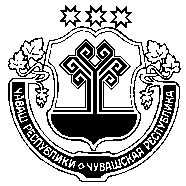 Ответственный исполнитель:муниципальной  программы:Сектор по делам ГО и ЧС   администрации Шумерлинского района Чувашской РеспубликиДата составления проектамуниципальной программы:декабрь 2018 годаНепосредственные исполнители муниципальной программы:Заведующий сектором по делам ГО и ЧС  администрации Шумерлинского района     Александров  В.Л.тел. 2-27-55,  e-mail: shumgochs@cap.ruГлава администрации Шумерлинского района  Л.Г. РафиновОтветственный исполнитель Муниципальной программы-администрация Шумерлинского районаСоисполнители Муниципальной программы-сектор по делам ГО и ЧС администрации Шумерлинского района, сектор специальных программ администрации Шумерлинского района, главный специалист-эксперт организации и осуществления деятельности по опеке и попечительству администрации Шумерлинского района, Участники Муниципальной программы-структурные подразделения администрации Шумерлинского района; Межмуниципальный отдел России МВД России «Шумерлинский» (по согласованию);Отдел Федеральной службы войск национальной гвардии России по ЧР (по согласованию);Отдел надзорной деятельности и профилактической работы по г. Шумерля, Шумерлинскому району управления надзорной деятельности и профилактической работы Главного управления МЧС России по Чувашской Республике (по согласованию);23 ПСЧ ФГКУ «4 отряд ФПС по Чувашской Республике – Чувашии» (по согласованию);Подпрограммы Муниципальной программы-«Защита населения и территорий от чрезвычайных ситуаций (далее- ЧС) природного и техногенного характера, обеспечение пожарной безопасности и безопасности населения на водных объектах на территории  Шумерлинского района Чувашской Республики»;«Профилактика терроризма и экстремистской деятельности в  Шумерлинском районе Чувашской Республики»; «Построение (развитие) аппаратно-программного комплекса "Безопасный город" на территории Шумерлинского района Чувашской Республики». Цели Муниципальной программы-предупреждение возникновения и развития чрезвычайных ситуаций природного и техногенного характера, организация экстренного реагирования при чрезвычайных ситуациях природного и техногенного характера, организация аварийно-спасательных работ по ликвидации возникших чрезвычайных ситуаций природного и техногенного характера;совершенствование организации профилактики чрезвычайных ситуаций природного и техногенного характера, пропаганды и подготовки населения по вопросам гражданской обороны, защиты от чрезвычайных ситуаций природного и техногенного характера и террористических акций;повышение общего уровня безопасности, правопорядка и безопасности среды обитания;создание комплексной информационной системы, обеспечивающей прогнозирование, мониторинг, предупреждение и ликвидацию возможных угроз, а также контроль устранения последствий чрезвычайных ситуаций и правонарушенийЗадачи Муниципальной программы-совершенствование организации профилактики ЧС, пропаганды и обучения населения по вопросам гражданской обороны (далее- ГО), защиты от ЧС и террористических акций;своевременное информирование населения Шумерлинского района Чувашской Республики  о ЧС, мерах по обеспечению безопасности населения и территорий;обучение населения  Шумерлинского района  в области гражданской защиты;повышение эффективности взаимодействия органов местного самоуправления,  подразделений территориальных органов федеральных органов исполнительной власти в Шумерлинском районе, организаций в вопросах профилактики терроризма и экстремизмаорганизация контроля над обстановкой на улице и в других общественных местах, своевременное реагирование на осложнение оперативной обстановки и оперативное управление силами и средствами, задействованными в охране общественного порядкаЦелевые индикаторы и показатели Муниципальной программы-к 2036 году будут достигнуты следующие целевые индикаторы и показатели:готовность систем оповещения Шумерлинского района, входящих в состав региональной автоматизированной системы централизованного оповещения - 100 процентов;готовность защитных сооружений ГО  Шумерлинского района  к использованию- 100 процентов;доля руководящего состава и должностных лиц, прошедших подготовку по вопросам гражданской обороны, защиты от ЧС и террористических актов- 95,0 процентов.Срок реализации Муниципальной программы-2019 - 2035 годы1 этап – 2019-2025 годы;2 этап – 2026-2030 годы;3 этап – 2031-2035 годы«Объемы финансирования Муниципальной программы с разбивкой по годам реализации программы-прогнозируемый объем финансирования мероприятий Муниципальной программы в 2019 - 2035 годах составляет 30233,9 тыс. рублей, в том числе:в 2019 году – 6631,5 тыс. рублей;в 2020 году – 1411,4 тыс. рублей;в 2021 году – 1226,4 тыс. рублей;в 2022 году – 1226,4 тыс. рублей;в 2023 году – 1251,7  тыс. рублей;в 2024 году – 1251,8 тыс. рублей;в 2025 году – 1251,9 тыс. рублей;в 2026-2030 годах – 7867,4 тыс. рублей;в 2031-2035 годах – 8115,4  тыс. рублей;из них средства:республиканского бюджета Чувашской Республики – 4853,4  тыс. рублей, в том числе:в 2019 году – 4853,4  тыс. рублей;в 2020 году – 0 тыс. рублей;в 2021 году – 0 тыс. рублей;в 2022 году – 0  тыс. рублей;в 2023 году – 0  тыс. рублей;в 2024 году – 0 тыс. рублей;в 2025 году – 0 тыс. рублей;в 2026-2030 годах – 0 тыс. рублей;в 2031-2035 годах – 0  тыс. рублей;бюджета Шумерлинского района  - 25380,5 тыс. рублей , в том числе:в 2019 году – 1778,1 тыс. рублей;в 2020 году – 1411,4 тыс. рублей;в 2021 году – 1226,4 тыс. рублей;в 2022 году – 1226,4 тыс. рублей;в 2023 году – 1251,7  тыс. рублей;в 2024 году – 1251,8 тыс. рублей;в 2025 году – 1251,9 тыс. рублей;в 2026-2030 годах – 7867,4 тыс. рублей;в 2031-2035 годах – 8115,4  тыс. рублей;внебюджетных источников - 0 тыс. рублей (0 процента).Объем бюджетных ассигнований утончается ежегодно при формировании бюджета Шумерлинского района Чувашской Республики на очередной финансовый год и плановый период».Ожидаемые результаты реализации Муниципальной программы-реализация Муниципальной программы позволит:обеспечить гарантированное и своевременное информирование населения  Шумерлинского района  об угрозе и возникновении кризисных ситуаций;обеспечить устойчивое функционирование системы мониторинга и лабораторного контроля в очагах поражения и районах ЧС природного и техногенного характера;довести до требуемого уровня объемы запасов средств индивидуальной и коллективной защиты, своевременное их освежение, обеспечить их сохранность и выдачу населению в угрожаемый период;развить теоретические и практические навыки действий населения в условиях ЧС природного и техногенного характера;снизить количество преступлений на улице и в других общественных местах;обеспечить всему населению Шумерлинского района Чувашской Республики возможность обращения к экстренным оперативным службам по типу «одного окна» и снизить экономические затраты на осуществление взаимодействия экстренных оперативных службN ппНаименование показателя (индикатора)Единица измеренияЗначения показателей по годамЗначения показателей по годамЗначения показателей по годамЗначения показателей по годамЗначения показателей по годамЗначения показателей по годамЗначения показателей по годамЗначения показателей по годамЗначения показателей по годамN ппНаименование показателя (индикатора)Единица измерения20192020202120222023202420252026-20302031-2035123456789101112Муниципальная программа Шумерлинского района Чувашской Республики «Повышение безопасности жизнедеятельности населения и территорий Шумерлинского района  Чувашской Республики»Муниципальная программа Шумерлинского района Чувашской Республики «Повышение безопасности жизнедеятельности населения и территорий Шумерлинского района  Чувашской Республики»Муниципальная программа Шумерлинского района Чувашской Республики «Повышение безопасности жизнедеятельности населения и территорий Шумерлинского района  Чувашской Республики»Муниципальная программа Шумерлинского района Чувашской Республики «Повышение безопасности жизнедеятельности населения и территорий Шумерлинского района  Чувашской Республики»Муниципальная программа Шумерлинского района Чувашской Республики «Повышение безопасности жизнедеятельности населения и территорий Шумерлинского района  Чувашской Республики»Муниципальная программа Шумерлинского района Чувашской Республики «Повышение безопасности жизнедеятельности населения и территорий Шумерлинского района  Чувашской Республики»Муниципальная программа Шумерлинского района Чувашской Республики «Повышение безопасности жизнедеятельности населения и территорий Шумерлинского района  Чувашской Республики»Муниципальная программа Шумерлинского района Чувашской Республики «Повышение безопасности жизнедеятельности населения и территорий Шумерлинского района  Чувашской Республики»Муниципальная программа Шумерлинского района Чувашской Республики «Повышение безопасности жизнедеятельности населения и территорий Шумерлинского района  Чувашской Республики»Муниципальная программа Шумерлинского района Чувашской Республики «Повышение безопасности жизнедеятельности населения и территорий Шумерлинского района  Чувашской Республики»Муниципальная программа Шумерлинского района Чувашской Республики «Повышение безопасности жизнедеятельности населения и территорий Шумерлинского района  Чувашской Республики»Муниципальная программа Шумерлинского района Чувашской Республики «Повышение безопасности жизнедеятельности населения и территорий Шумерлинского района  Чувашской Республики»1.Готовность систем оповещения Шумерлинского района, входящих в состав региональной автоматизированной системы централизованного оповещения%99,0100,0100,0100,0100,0100,0100,0100,0**100,0**2.Готовность защитных сооружений ГО  Шумерлинского района  к использованию%86,090,091,092,093,094,095,097,0**100,0**3.Доля руководящего состава и должностных лиц, прошедших подготовку по вопросам гражданской обороны, защиты от ЧС и террористических актов%94,194,294,394,494,594,694,795,0**95,0**Подпрограмма "Защита населения и территорий от чрезвычайных ситуаций природного и техногенного характера, обеспечение пожарной безопасности и безопасности населения на водных объектах, Шумерлинского района Чувашской Республики»" Подпрограмма "Защита населения и территорий от чрезвычайных ситуаций природного и техногенного характера, обеспечение пожарной безопасности и безопасности населения на водных объектах, Шумерлинского района Чувашской Республики»" Подпрограмма "Защита населения и территорий от чрезвычайных ситуаций природного и техногенного характера, обеспечение пожарной безопасности и безопасности населения на водных объектах, Шумерлинского района Чувашской Республики»" Подпрограмма "Защита населения и территорий от чрезвычайных ситуаций природного и техногенного характера, обеспечение пожарной безопасности и безопасности населения на водных объектах, Шумерлинского района Чувашской Республики»" Подпрограмма "Защита населения и территорий от чрезвычайных ситуаций природного и техногенного характера, обеспечение пожарной безопасности и безопасности населения на водных объектах, Шумерлинского района Чувашской Республики»" Подпрограмма "Защита населения и территорий от чрезвычайных ситуаций природного и техногенного характера, обеспечение пожарной безопасности и безопасности населения на водных объектах, Шумерлинского района Чувашской Республики»" Подпрограмма "Защита населения и территорий от чрезвычайных ситуаций природного и техногенного характера, обеспечение пожарной безопасности и безопасности населения на водных объектах, Шумерлинского района Чувашской Республики»" Подпрограмма "Защита населения и территорий от чрезвычайных ситуаций природного и техногенного характера, обеспечение пожарной безопасности и безопасности населения на водных объектах, Шумерлинского района Чувашской Республики»" Подпрограмма "Защита населения и территорий от чрезвычайных ситуаций природного и техногенного характера, обеспечение пожарной безопасности и безопасности населения на водных объектах, Шумерлинского района Чувашской Республики»" Подпрограмма "Защита населения и территорий от чрезвычайных ситуаций природного и техногенного характера, обеспечение пожарной безопасности и безопасности населения на водных объектах, Шумерлинского района Чувашской Республики»" Подпрограмма "Защита населения и территорий от чрезвычайных ситуаций природного и техногенного характера, обеспечение пожарной безопасности и безопасности населения на водных объектах, Шумерлинского района Чувашской Республики»" Подпрограмма "Защита населения и территорий от чрезвычайных ситуаций природного и техногенного характера, обеспечение пожарной безопасности и безопасности населения на водных объектах, Шумерлинского района Чувашской Республики»" 1.Количество зарегистрированных пожаровединиц3838373736363535**34**2.Количество погибших на пожарах чел.22222221**1**3.Количество травмированных на пожарах людей чел.22222221**1**4.Доля руководящего состава и должностных лиц, прошедших подготовку по вопросам гражданской обороны, защиты от ЧС и террористических актов%94,194,294,394,494,594,694,795,0**95,0**5.Повышение уровня готовности защитных сооружений гражданской обороны к использованию по предназначению%86,090,091,092,093,094,095,097,0**100,0**6.Готовность систем оповещения населения об опасностях, возникающих при чрезвычайных ситуациях %99,0100,0100,0100,0100,0100,0100,0100,0**100,0**7.Доля населения, имеющего доступ к получению сигналов оповещения и экстренной информации%87,087,287,487,687,888,088,089,0**90,0**8..Доля оправдавшихся прогнозов чрезвычайных ситуаций природного и техногенного характера (достоверность прогнозов системы мониторинга и прогнозирования чрезвычайных ситуаций природного и техногенного характера)%90,090,290,490,690,891,091,292,0**93,0**Подпрограмма «Профилактика терроризма и экстремисткой деятельности в Шумерлинском районе Чувашской Республики»Подпрограмма «Профилактика терроризма и экстремисткой деятельности в Шумерлинском районе Чувашской Республики»Подпрограмма «Профилактика терроризма и экстремисткой деятельности в Шумерлинском районе Чувашской Республики»Подпрограмма «Профилактика терроризма и экстремисткой деятельности в Шумерлинском районе Чувашской Республики»Подпрограмма «Профилактика терроризма и экстремисткой деятельности в Шумерлинском районе Чувашской Республики»Подпрограмма «Профилактика терроризма и экстремисткой деятельности в Шумерлинском районе Чувашской Республики»Подпрограмма «Профилактика терроризма и экстремисткой деятельности в Шумерлинском районе Чувашской Республики»Подпрограмма «Профилактика терроризма и экстремисткой деятельности в Шумерлинском районе Чувашской Республики»Подпрограмма «Профилактика терроризма и экстремисткой деятельности в Шумерлинском районе Чувашской Республики»Подпрограмма «Профилактика терроризма и экстремисткой деятельности в Шумерлинском районе Чувашской Республики»Подпрограмма «Профилактика терроризма и экстремисткой деятельности в Шумерлинском районе Чувашской Республики»Подпрограмма «Профилактика терроризма и экстремисткой деятельности в Шумерлинском районе Чувашской Республики»1.Доля детей, охваченных образовательными программами дополнительного образования детей, в общей численности детей и молодежи%71,072,073,074,075,076,077,078,0**80,0**2.Доля безработных граждан из числа молодежи в возрасте от 16 до 29 лет в общей численности безработных граждан, зарегистрированных в органах службы занятости%30,530,229,729,629,529,429,329,1**28,7**3.Уровень раскрытия преступлений, совершенных на улицах%72,072,573,073,574,074,575,077,5**80,0**4.Доля граждан, положительно оценивающих состояние межнациональных отношений, в общей численности населения Шумерлинского района Чувашской Республики (по данным социологических исследований)%87,088,088,188,288,388,488,589,0**89,5**5.Количество материалов в районных средствах массовой информации, направленных на профилактику терроризма и экстремистской деятельностиединиц2222222346.Количество мероприятий (рабочих встреч, круглых столов), проведенных с представителями общественных объединений, конфессий, диаспор с целью пропаганды недопустимости межнациональных и межконфессиональных конфликтов, деструктивной деятельности псевдорелигиозных сект, распространения экстремистских учений, призывающих к насильственным действиямединиц111111122Подпрограмма «Построение (развитие) аппаратно-программного комплекса «Безопасный город» на территории  Шумерлинского района Чувашской Республики»Подпрограмма «Построение (развитие) аппаратно-программного комплекса «Безопасный город» на территории  Шумерлинского района Чувашской Республики»Подпрограмма «Построение (развитие) аппаратно-программного комплекса «Безопасный город» на территории  Шумерлинского района Чувашской Республики»Подпрограмма «Построение (развитие) аппаратно-программного комплекса «Безопасный город» на территории  Шумерлинского района Чувашской Республики»Подпрограмма «Построение (развитие) аппаратно-программного комплекса «Безопасный город» на территории  Шумерлинского района Чувашской Республики»Подпрограмма «Построение (развитие) аппаратно-программного комплекса «Безопасный город» на территории  Шумерлинского района Чувашской Республики»Подпрограмма «Построение (развитие) аппаратно-программного комплекса «Безопасный город» на территории  Шумерлинского района Чувашской Республики»Подпрограмма «Построение (развитие) аппаратно-программного комплекса «Безопасный город» на территории  Шумерлинского района Чувашской Республики»Подпрограмма «Построение (развитие) аппаратно-программного комплекса «Безопасный город» на территории  Шумерлинского района Чувашской Республики»Подпрограмма «Построение (развитие) аппаратно-программного комплекса «Безопасный город» на территории  Шумерлинского района Чувашской Республики»Подпрограмма «Построение (развитие) аппаратно-программного комплекса «Безопасный город» на территории  Шумерлинского района Чувашской Республики»Подпрограмма «Построение (развитие) аппаратно-программного комплекса «Безопасный город» на территории  Шумерлинского района Чувашской Республики»1Охват опасных объектов, грузов, опасных природных объектов, процессов и явлений системами мониторинга (полнота мониторинга)%88,590,191,792,593,093,594,095,0**96,0**2Сокращение среднего времени комплексного реагирования экстренных оперативных служб на обращения граждан по номеру "112" на территории Шумерлинского района Чувашской Республики по сравнению с 2017 годомминут20,020,020,020,020,020,020,020,0**20,0**СтатусНаименование муниципальной программы, подпрограммы муниципальной программы, (основного мероприятия) Код бюджетной классификацииКод бюджетной классификацииИсточники финансированияРасходы по годам, тыс. рублейРасходы по годам, тыс. рублейРасходы по годам, тыс. рублейРасходы по годам, тыс. рублейРасходы по годам, тыс. рублейРасходы по годам, тыс. рублейРасходы по годам, тыс. рублейРасходы по годам, тыс. рублейРасходы по годам, тыс. рублейСтатусНаименование муниципальной программы, подпрограммы муниципальной программы, (основного мероприятия) главный распределитель бюджетных средствцелевая статья расходовИсточники финансирования20192020202120222023202420252026-20302031-20351234567891011121314Муниципальная  программа Шумерлинского района «Повышение безопасности жизнедеятельности населения и территорий Шумерлинского района Чувашской Республики» Ц800000000всего6631,51411,41226,41226,41251,712518,81251,97867,48115,4Муниципальная  программа Шумерлинского района «Повышение безопасности жизнедеятельности населения и территорий Шумерлинского района Чувашской Республики» республиканский бюджет Чувашской Республики4853,40,00,00,00,00,00,00,00,0Муниципальная  программа Шумерлинского района «Повышение безопасности жизнедеятельности населения и территорий Шумерлинского района Чувашской Республики» Бюджет Шумерлинского района1778,11411,41226,41226,41251,71251,81251,97867,48115,4Муниципальная  программа Шумерлинского района «Повышение безопасности жизнедеятельности населения и территорий Шумерлинского района Чувашской Республики» внебюджетные источники0,00,00,00,00,00,00,00,00,0Подпрограмма 1"Защита населения и территорий от чрезвычайных ситуаций природного и техногенного характера, обеспечение пожарной безопасности и безопасности населения на водных объектах на территории  Шумерлинского района Чувашской Республики"Ц810000000всего0,022,00,00,00,00,00,00,00,0Подпрограмма 1"Защита населения и территорий от чрезвычайных ситуаций природного и техногенного характера, обеспечение пожарной безопасности и безопасности населения на водных объектах на территории  Шумерлинского района Чувашской Республики"республиканский бюджет Чувашской Республики0,00,00,00,00,00,00,00,00,0Подпрограмма 1"Защита населения и территорий от чрезвычайных ситуаций природного и техногенного характера, обеспечение пожарной безопасности и безопасности населения на водных объектах на территории  Шумерлинского района Чувашской Республики"Бюджет Шумерлинского района 0,022,00,00,00,00,00,00,00,0Подпрограмма 1"Защита населения и территорий от чрезвычайных ситуаций природного и техногенного характера, обеспечение пожарной безопасности и безопасности населения на водных объектах на территории  Шумерлинского района Чувашской Республики"внебюджетные источники0,00,00,00,00,00,00,00,00,0Основное мероприятие 1Обеспечение первичных мер пожарной безопасности на территории  Шумерлинского районавсего0,022,00,00,00,00,00,00,00,0Основное мероприятие 1Обеспечение первичных мер пожарной безопасности на территории  Шумерлинского районареспубликанский бюджет Чувашской Республики0,00,00,00,00,00,00,00,00,0Основное мероприятие 1Обеспечение первичных мер пожарной безопасности на территории  Шумерлинского районаБюджет Шумерлинского района0,022,00,00,00,00,00,00,00,0Основное мероприятие 1Обеспечение первичных мер пожарной безопасности на территории  Шумерлинского районавнебюджетные источники0,00,00,00,00,00,00,00,00,0Основное мероприятие 2Обучение населения  Шумерлинского района  действиям в ЧСЦ810300000всего0,00,00,00,00,00,00,00,00,0Основное мероприятие 2Обучение населения  Шумерлинского района  действиям в ЧСреспубликанский бюджет Чувашской Республики0,00,00,00,00,00,00,00,00,0Основное мероприятие 2Обучение населения  Шумерлинского района  действиям в ЧСБюджет Шумерлинского района0,00,00,00,00,00,00,00,00,0Основное мероприятие 2Обучение населения  Шумерлинского района  действиям в ЧСвнебюджетные источники0,00,00,00,00,00,00,00,00,0Основное мероприятие 3Развитие ГО, снижение рисков и смягчение последствий ЧС природного и техногенного характераЦ810400000всего0,00,00,00,00,00,00,00,00,0Основное мероприятие 3Развитие ГО, снижение рисков и смягчение последствий ЧС природного и техногенного характерареспубликанский бюджет Чувашской Республики 0,00,00,00,00,00,00,00,00,0Основное мероприятие 3Развитие ГО, снижение рисков и смягчение последствий ЧС природного и техногенного характерабюджет Шумерлинского района0,00,00,00,00,00,00,00,00,0Основное мероприятие 3Развитие ГО, снижение рисков и смягчение последствий ЧС природного и техногенного характеравнебюджетные источники0,00,00,00,00,00,00,00,00,0Основное мероприятие 4Совершенствование функционирования органов управления районного звена ТП РСЧС Чувашской Республики, систем оповещения и информирования населенияЦ810500000всего0,00,00,00,00,00,00,00,00,0Основное мероприятие 4Совершенствование функционирования органов управления районного звена ТП РСЧС Чувашской Республики, систем оповещения и информирования населенияреспубликанский бюджет Чувашской Республики0,00,00,00,00,00,00,00,00,0Основное мероприятие 4Совершенствование функционирования органов управления районного звена ТП РСЧС Чувашской Республики, систем оповещения и информирования населенияБюджет Шумерлинского района0,00,00,00,00,00,00,00,00,0Основное мероприятие 4Совершенствование функционирования органов управления районного звена ТП РСЧС Чувашской Республики, систем оповещения и информирования населениявнебюджетные источники0,00,00,00,00,00,00,00,00,0Подпрограмма 2«Профилактика терроризма и экстремистской деятельности в Шумерлинском районе Чувашской Республики»Ц830000000всего5241,813,00,00,0128,0128,0128,0650,0750,0Подпрограмма 2«Профилактика терроризма и экстремистской деятельности в Шумерлинском районе Чувашской Республики»республиканский бюджет Чувашской Республики4853,40,00,00,00,00,00,00,00,0Подпрограмма 2«Профилактика терроризма и экстремистской деятельности в Шумерлинском районе Чувашской Республики»Бюджет Шумерлинского района388,413,00,00,0128,0128,0128,0650,0750,0Подпрограмма 2«Профилактика терроризма и экстремистской деятельности в Шумерлинском районе Чувашской Республики»внебюджетные источники0,00,00,00,00,00,00,00,00,0Основное мероприятие 1Совершенствование взаимодействия органов местного самоуправления Шумерлинского района и институтов гражданского общества в работе по профилактике терроризма и экстремистской деятельностиЦ830100000всего0,00,00,00,00,00,00,00,00,0Основное мероприятие 1Совершенствование взаимодействия органов местного самоуправления Шумерлинского района и институтов гражданского общества в работе по профилактике терроризма и экстремистской деятельностиреспубликанский бюджет Чувашской Республики0,00,00,00,00,00,00,00,00,0Основное мероприятие 1Совершенствование взаимодействия органов местного самоуправления Шумерлинского района и институтов гражданского общества в работе по профилактике терроризма и экстремистской деятельностиБюджет Шумерлинского района0,00,00,00,00,00,00,00,00,0Основное мероприятие 1Совершенствование взаимодействия органов местного самоуправления Шумерлинского района и институтов гражданского общества в работе по профилактике терроризма и экстремистской деятельностивнебюджетные источники0,00,00,00,00,00,00,00,00,0Основное мероприятие 2Профилактическая работа по укреплению стабильности в обществеЦ830500000всего0,00,00,00,00,00,00,00,00,0Основное мероприятие 2Профилактическая работа по укреплению стабильности в обществереспубликанский бюджет Чувашской Республики0,00,00,00,00,00,00,00,00,0Основное мероприятие 2Профилактическая работа по укреплению стабильности в обществебюджет Шумерлинского района0,00,00,00,00,00,00,00,00,0Основное мероприятие 2Профилактическая работа по укреплению стабильности в обществевнебюджетные источники0,00,00,00,00,00,00,00,00,0Основное мероприятие 3Образовательно-воспитательные, культурно-массовые и спортивные мероприятияЦ830300000всего0,00,00,00,00,00,00,00,00,0Основное мероприятие 3Образовательно-воспитательные, культурно-массовые и спортивные мероприятияреспубликанский бюджет Чувашской Республики0,00,00,00,00,00,00,00,00,0Основное мероприятие 3Образовательно-воспитательные, культурно-массовые и спортивные мероприятияБюджет Шумерлинского района0,00,00,00,00,00,00,00,00,0Основное мероприятие 3Образовательно-воспитательные, культурно-массовые и спортивные мероприятиявнебюджетные источники0,00,00,00,00,00,00,00,00,0Основное мероприятие 4Информационная работа по профилактике терроризма и экстремистской деятельностиЦ830400000всего10,010,00,00,00,00,00,00,00,0Основное мероприятие 4Информационная работа по профилактике терроризма и экстремистской деятельностиреспубликанский бюджет Чувашской Республики0,00,00,00,00,00,00,00,00,0Основное мероприятие 4Информационная работа по профилактике терроризма и экстремистской деятельностиБюджет Шумерлинского района10,010,00,00,00,00,00,00,00,0Основное мероприятие 4Информационная работа по профилактике терроризма и экстремистской деятельностивнебюджетные источники0,00,00,00,00,00,00,00,00,0Основное мероприятие 5Мероприятия по профилактике и соблюдению правопорядка на улицах и в других общественных местах.Приобретение антитеррористического и досмотрового оборудования.Ц830500000всего5231,83,00,00,0128,0128,0128,0650,0750,0Основное мероприятие 5Мероприятия по профилактике и соблюдению правопорядка на улицах и в других общественных местах.Приобретение антитеррористического и досмотрового оборудования.республиканский бюджет Чувашской Республики4853,40,00,00,00,00,00,00,00,0Основное мероприятие 5Мероприятия по профилактике и соблюдению правопорядка на улицах и в других общественных местах.Приобретение антитеррористического и досмотрового оборудования.Бюджет Шумерлинского района375,43,00,00,0128,0128,0128,0650,0750,0Основное мероприятие 5Мероприятия по профилактике и соблюдению правопорядка на улицах и в других общественных местах.Приобретение антитеррористического и досмотрового оборудования.внебюджетные источники0,00,00,00,00,00,00,00,00,0Основное мероприятие 5Организация работы по добровольной сдаче на возмездной (компенсационной) основе органам внутренних дел незарегистрированных предметов вооружения, боеприпасов, взрывчатых веществ и взрывных устройств, незаконно хранящихся у населениявсего3,03,00,00,00,00,00,00,00,0Основное мероприятие 5Организация работы по добровольной сдаче на возмездной (компенсационной) основе органам внутренних дел незарегистрированных предметов вооружения, боеприпасов, взрывчатых веществ и взрывных устройств, незаконно хранящихся у населенияреспубликанский бюджет Чувашской Республики0,00,00,00,00,00,00,00,00,0Основное мероприятие 5Организация работы по добровольной сдаче на возмездной (компенсационной) основе органам внутренних дел незарегистрированных предметов вооружения, боеприпасов, взрывчатых веществ и взрывных устройств, незаконно хранящихся у населенияБюджет Шумерлинского района3,03,00,00,00,00,00,00,00,0Основное мероприятие 5Организация работы по добровольной сдаче на возмездной (компенсационной) основе органам внутренних дел незарегистрированных предметов вооружения, боеприпасов, взрывчатых веществ и взрывных устройств, незаконно хранящихся у населениявнебюджетные источники0,00,00,00,00,00,00,00,00,0Основное меро-приятие 6Профилактика правонарушений со стороны членов семей участников религиозно-экстремистских объединений и псевдорелигиозных сект деструктивной направленностивсего0,00,00,00,00,00,00,00,00,0Основное меро-приятие 6Профилактика правонарушений со стороны членов семей участников религиозно-экстремистских объединений и псевдорелигиозных сект деструктивной направленностиреспубликанский бюджет Чувашской Республики0,00,00,00,00,00,00,00,00,0Основное меро-приятие 6Профилактика правонарушений со стороны членов семей участников религиозно-экстремистских объединений и псевдорелигиозных сект деструктивной направленностиБюджет Шумерлинского района0,00,00,00,00,00,00,00,00,0Основное меро-приятие 6Профилактика правонарушений со стороны членов семей участников религиозно-экстремистских объединений и псевдорелигиозных сект деструктивной направленностивнебюджетные источникиПодпрограмма 3Построение (развитие) аппаратно-программного комплекса "Безопасный город" на территории Шумерлинского района Чувашской РеспубликиЦ850000000всего1389,71376,41226,41226,41123,71123,81123,97217,47365,4Подпрограмма 3Построение (развитие) аппаратно-программного комплекса "Безопасный город" на территории Шумерлинского района Чувашской Республикиреспубликанский бюджет Чувашской Республики0,00,00,00,00,00,00,00,00,0Подпрограмма 3Построение (развитие) аппаратно-программного комплекса "Безопасный город" на территории Шумерлинского района Чувашской РеспубликиБюджет Шумерлинского района1389,71376,41226,41226,41123,71123,81123,97217,47365,4Подпрограмма 3Построение (развитие) аппаратно-программного комплекса "Безопасный город" на территории Шумерлинского района Чувашской Республикивнебюджетные источники0,00,00,00,00,00,00,00,00,0Основное мероприятие 1Создание системы обеспечения вызова экстренных оперативных служб по единому номеру "112" на территории Шумерлинского района Чувашской Республики.Ц850100000всего0,00,00,00,00,00,00,00,00,0Основное мероприятие 1Создание системы обеспечения вызова экстренных оперативных служб по единому номеру "112" на территории Шумерлинского района Чувашской Республики.республиканский бюджет Чувашской Республики0,00,00,00,00,00,00,00,00,0Основное мероприятие 1Создание системы обеспечения вызова экстренных оперативных служб по единому номеру "112" на территории Шумерлинского района Чувашской Республики.Бюджет Шумерлинского района0,00,00,00,00,00,00,00,00,0Основное мероприятие 1Создание системы обеспечения вызова экстренных оперативных служб по единому номеру "112" на территории Шумерлинского района Чувашской Республики.внебюджетные источникиОсновное мероприятие 2Обеспечение безопасности населения и муниципальной (коммунальной) инфраструктуры.Ц850500000всего0,00,00,00,00,00,00,00,00,0Основное мероприятие 2Обеспечение безопасности населения и муниципальной (коммунальной) инфраструктуры.республиканский бюджет Чувашской Республики0,00,00,00,00,00,00,00,00,0Основное мероприятие 2Обеспечение безопасности населения и муниципальной (коммунальной) инфраструктуры.Бюджет Шумерлинского района0,00,00,00,00,00,00,00,00,0Основное мероприятие 2Обеспечение безопасности населения и муниципальной (коммунальной) инфраструктуры.внебюджетные источники0,00,00,00,00,00,00,00,00,0Основное мероприятие 3Обеспечение безопасности на транспортеЦ850300000всего0,00,00,00,00,00,00,00,00,0Основное мероприятие 3Обеспечение безопасности на транспортереспубликанский бюджет Чувашской Республики0,00,00,00,00,00,00,00,00,0Основное мероприятие 3Обеспечение безопасности на транспортеБюджет Шумерлинского района0,00,00,00,00,00,00,00,00,0Основное мероприятие 3Обеспечение безопасности на транспортевнебюджетные источники0,00,00,00,00,00,00,00,00,0Основное мероприятие 4Обеспечение управления оперативной обстановкой в муниципальном образованииВнедрение АПК "Безопасное муниципальное  образование"Ц850500000всего110,0150,00,00,050,050,050,0275,0300,0Основное мероприятие 4Обеспечение управления оперативной обстановкой в муниципальном образованииВнедрение АПК "Безопасное муниципальное  образование"республиканский бюджет Чувашской Республики0,00,00,00,00,00,00,00,00,0Основное мероприятие 4Обеспечение управления оперативной обстановкой в муниципальном образованииВнедрение АПК "Безопасное муниципальное  образование"Бюджет Шумерлинского района110,0150,00,00,050,050,050,0275,0300,0Основное мероприятие 4Обеспечение управления оперативной обстановкой в муниципальном образованииВнедрение АПК "Безопасное муниципальное  образование"внебюджетные источники0,00,00,00,00,00,00,00,00,0Мероприятие 4.1Содержание и развитие единой дежурно-диспетчерской службы (ЕДДС)Ц850576320всего1279,71226,41226,41073,71073,71073,81073,96942,47065,4Мероприятие 4.1Содержание и развитие единой дежурно-диспетчерской службы (ЕДДС)бюджет Чувашской Республики0,00,00,00,00,00,00,00,00,0Мероприятие 4.1Содержание и развитие единой дежурно-диспетчерской службы (ЕДДС)Ц850576320Бюджет Шумерлинского района1279,71226,41226,41073,71073,71073,81073,96942,47065,4Мероприятие 4.1Содержание и развитие единой дежурно-диспетчерской службы (ЕДДС)внебюджетные источники0,00,00,00,00,00,00,00,00,0Ответственный исполнитель подпрограммы-Сектор по делам ГО и ЧС и сектор специальных программ администрации Шумерлинского районаСоисполнители подпрограммы-Отделы (сектора) администрации Шумерлинского районаАдминистрации сельских поселений Шумерлинского района (по согласованию)Цели подпрограммы-повышение уровня готовности в области гражданской обороны (далее- ГО), защиты населения и территорий от чрезвычайных ситуаций (далее – ЧС) природного и техногенного характера, обеспечения первичных мер пожарной безопасности и безопасности людей на водных объектах;сокращение количества зарегистрированных пожаров;сокращение количества людей, получивших травмы и погибших на пожаре;подготовка, переподготовка (повышение квалификации) руководителей, других должностных лиц и специалистов органов местного самоуправления и организаций независимо от организационно-правовых форм и форм собственности по вопросам ГО и защиты от ЧС;Задачи подпрограммы-организация и осуществление профилактических мероприятий, направленных на недопущение возникновения ЧС природного и техногенного характера;организация проведения аварийно-спасательных и других неотложных работ в районе ЧС природного и техногенного характера ;организация и осуществление профилактики пожаров;оказание содействия в организации и осуществлении тушения пожаров, спасания людей и материальных ценностей при пожарах;организация и проведение обучения, тренировок и учений с различными слоями населения по обучению правилам поведения в случае возникновения ЧС природного и техногенного характера и проведение мероприятий, направленных на пропаганду спасательного дела через средства массовой информации;планирование и организация учебного процесса по повышению квалификации;совершенствование системы обеспечения пожарной безопасности и защиты населения и территорий Шумерлинского района Чувашской Республики от ЧС природного и техногенного характераЦелевые индикаторы и показатели подпрограммы-к 2036 году будут достигнуты следующие целевые индикаторы и показатели:снижение количества зарегистрированных пожаров (по отношению к показателю 2011 года) - до 10 пожаров;снижение количества погибших на пожарах (по отношению к показателю 2011 года) – до  0 человек;снижение количества травмированных на пожарах людей (по отношению к показателю 2011 года) – до 1  человек;доля руководящего состава и должностных лиц, прошедших подготовку по вопросам ГО, защиты от ЧС природного и техногенного характера и террористических актов - 95,0%;доля оправдавшихся прогнозов ЧС природного и техногенного характера (достоверность прогнозов системы мониторинга и прогнозирования ЧС природного и техногенного характера) – 93,0%;повышение уровня готовности защитных сооружений ГО к использованию по предназначению – 100,0%;доля населения, имеющего доступ к получению сигналов оповещения и экстренной ин-формации – 90,0%Срок реализации подпрограммы-2019 – 2035 годы:1 этап- 2019-2025 годы;2 этап-2026-2030 годы;3 этап- 2031-2035 годыОбъемы финансирования подпрограммы с разбивкой по годам реализации программы-прогнозируемый объем финансирования мероприятий подпрограммы в 2019 - 2035 годах составляет 22,0 тыс. рублей, в том числе:в 2019 году – 0,0 тыс. рублей;в 2020 году – 22,0 тыс. рублей;в 2021 году – 0,0 тыс. рублей;в 2022 году – 0,0 тыс. рублей;в 2023 году – 0,0 тыс. рублей;в 2024 году – 0,0 тыс. рублей;в 2025 году – 0,0 тыс. рублей;в 2026-2030 годах – 0,0 тыс. рублей;в 2031-2035 годах – 0,0  тыс. рублей;из них средства:бюджета Шумерлинского района  - 22,0 тыс. рублей, (100 процента), в том числе:в 2019 году – 0,0 тыс. рублей;в 2020 году – 22,0 тыс. рублей;в 2021 году – 0,0 тыс. рублей;в 2022 году – 0,0 тыс. рублей;в 2023 году – 0,0 тыс. рублей;в 2024 году – 0,0 тыс. рублей;в 2025 году – 0,0 тыс. рублей;в 2026-2030 годах – 0,0 тыс. рублей;в 2031-2035 годах – 0,0  тыс. рублей;внебюджетных источников - 0 тыс. рублей (0 процента).Объем бюджетных ассигнований утончается ежегодно при формировании бюджета Шумерлинского района Чувашской Республики на очередной финансовый год и плановый период»;Ожидаемые результаты реализации подпрограммы-снижение факторов, способствующих возникновению ЧС природного и техногенного характера;снижение количества пострадавших в ЧС природного и техногенного характера;снижение экономического ущерба от Ч; повышение уровня защищенности населения и территорий от угрозы воздействия ЧС природного и техногенного характера;снижение факторов, способствующих возникновению пожаров; повышение уровня знаний и приобретение практических навыков руководителями, другими должностными лицами и специалистами органов местного самоуправления и организаций в области ГО и защиты от ЧС природного и техногенного характера;снижение факторов, способствующих возникновению пожаров;повышение уровня знаний и приобретение практических навыков руководителями, другими должностными лицами и специалистами администрации Шумерлинского района, органов местного самоуправления и организаций в области ГО и защиты от ЧС природного и техногенного характера;увеличение доли оправдавшихся прогнозов ЧС природного и техногенного характера (достоверность прогнозов системы мониторинга и прогнозирования ЧС ситуаций природного и техногенного характераОбщий объем финансирования подпрограммы в 2019-2035 годах за счет всех источников финансирования составляет 22,0 тыс. рублей, в том числе за счет средств:бюджета Шумерлинского района  - 22,0 тыс. рублей, (100 процента); внебюджетных источников - 0 тыс. руб. (0%). Прогнозируемый объем финансирования подпрограммы на 1 этапе (2019-2025 годы) составит 22,0 тыс. рублей, в том числев 2019 году – 0,0 тыс. рублей;в 2020 году – 22,0 тыс. рублей;в 2021 году – 0,0 тыс. рублей;в 2022 году – 0,0 тыс. рублей;в 2023 году – 0,0 тыс. рублей;в 2024 году – 0,0 тыс. рублей;в 2025 году – 0,0 тыс. рублей;в 2026-2030 годах – 0,0 тыс. рублей;в 2031-2035 годах – 0,0  тыс. рублей;из них средства:бюджета Шумерлинского района  - 22,0 тыс. рублей,  в том числе:в 2019 году – 0,0 тыс. рублей;в 2020 году – 22,0 тыс. рублей;в 2021 году – 0,0 тыс. рублей;в 2022 году – 0,0 тыс. рублей;в 2023 году – 0,0 тыс. рублей;в 2024 году – 0,0 тыс. рублей;в 2025 году – 0,0 тыс. рублей;внебюджетных источников - 0 тыс. рублей (0 процента).На 2 этапе (2026-2030 годы) планируемый объем финансирования подпрограммы составит 0,0 тыс. рублей, из них средства:бюджета Шумерлинского района  - 0,0 тыс. рублей, (100 процента), внебюджетных источников – 0 (0 %);На 3 (2031 - 2035 годы) этапе планируемый объем финансирования подпрограммы составит 7065,4  тыс. рублей, из них средства:бюджета Шумерлинского района  - 0,0  тыс. рублей, (100 процента), внебюджетных источников – 0 (0 %);Объем бюджетных ассигнований утончается ежегодно при формировании бюджета Шумерлинского района Чувашской Республики на очередной финансовый год и плановый период».Ресурсное обеспечение подпрограммы за счет всех источников финансирования приведено в приложении к настоящей подпрограмме.СтатусНаименование подпрограммы муниципальной программы, основного мероприятия, мероприятия)Задача подпрограммы муниципальной программыОтветственный исполнитель, соисполнители, участникиКод бюджетной классификацииКод бюджетной классификацииКод бюджетной классификацииКод бюджетной классификацииИсточники финансированияРасходы по годам, тыс. рублейРасходы по годам, тыс. рублейРасходы по годам, тыс. рублейРасходы по годам, тыс. рублейРасходы по годам, тыс. рублейРасходы по годам, тыс. рублейСтатусНаименование подпрограммы муниципальной программы, основного мероприятия, мероприятия)Задача подпрограммы муниципальной программыОтветственный исполнитель, соисполнители, участникиглавный распорядитель бюджетных средствраздел, подразделцелевая статья расходовгруппа (подгруппа) вида расходовИсточники финансирования20192020202120222023202420252026-20302031-2025123456789101112131415161718Подпрограмма"Защита населения и территорий от чрезвычайных ситуаций природного и техногенного характера, обеспечение пожарной безопасности и безопасности населения на водных объектах на территории  Шумерлинского района Чувашской Республики"администрация Шумерлинского районасоисполнители: администрации сельских поселений Шумерлинского района*Ц810000000бюджет Шумерлинского района0,022,00,00,00,00,00,00,00,0Подпрограмма"Защита населения и территорий от чрезвычайных ситуаций природного и техногенного характера, обеспечение пожарной безопасности и безопасности населения на водных объектах на территории  Шумерлинского района Чувашской Республики"администрация Шумерлинского районасоисполнители: администрации сельских поселений Шумерлинского района*9030309Ц810000000бюджет Шумерлинского района0,00,00,00,00,00,00,00,00,0Подпрограмма"Защита населения и территорий от чрезвычайных ситуаций природного и техногенного характера, обеспечение пожарной безопасности и безопасности населения на водных объектах на территории  Шумерлинского района Чувашской Республики"администрация Шумерлинского районасоисполнители: администрации сельских поселений Шумерлинского района*974Ц810000бюджет Шумерлинского района0,022,00,00,00,00,00,00,00,0Цель "Сокращение количества зарегистрированных пожаров и количества людей, получивших травмы и погибших на пожарах"Цель "Сокращение количества зарегистрированных пожаров и количества людей, получивших травмы и погибших на пожарах"Цель "Сокращение количества зарегистрированных пожаров и количества людей, получивших травмы и погибших на пожарах"Цель "Сокращение количества зарегистрированных пожаров и количества людей, получивших травмы и погибших на пожарах"Цель "Сокращение количества зарегистрированных пожаров и количества людей, получивших травмы и погибших на пожарах"Цель "Сокращение количества зарегистрированных пожаров и количества людей, получивших травмы и погибших на пожарах"Цель "Сокращение количества зарегистрированных пожаров и количества людей, получивших травмы и погибших на пожарах"Цель "Сокращение количества зарегистрированных пожаров и количества людей, получивших травмы и погибших на пожарах"Цель "Сокращение количества зарегистрированных пожаров и количества людей, получивших травмы и погибших на пожарах"Цель "Сокращение количества зарегистрированных пожаров и количества людей, получивших травмы и погибших на пожарах"Цель "Сокращение количества зарегистрированных пожаров и количества людей, получивших травмы и погибших на пожарах"Цель "Сокращение количества зарегистрированных пожаров и количества людей, получивших травмы и погибших на пожарах"Цель "Сокращение количества зарегистрированных пожаров и количества людей, получивших травмы и погибших на пожарах"Цель "Сокращение количества зарегистрированных пожаров и количества людей, получивших травмы и погибших на пожарах"Цель "Сокращение количества зарегистрированных пожаров и количества людей, получивших травмы и погибших на пожарах"Цель "Сокращение количества зарегистрированных пожаров и количества людей, получивших травмы и погибших на пожарах"Цель "Сокращение количества зарегистрированных пожаров и количества людей, получивших травмы и погибших на пожарах"Цель "Сокращение количества зарегистрированных пожаров и количества людей, получивших травмы и погибших на пожарах"Основное мероприятие 1Обеспечение первичных мер пожарной безопасности на территории Шумерлинского районаорганизация и осуществление профилактики пожаров;организация и осуществление тушения пожаров, спасания людей и материальных ценностей при пожарахвсего0,022,00,00,00,00,00,00,00,0Основное мероприятие 1Обеспечение первичных мер пожарной безопасности на территории Шумерлинского районаорганизация и осуществление профилактики пожаров;организация и осуществление тушения пожаров, спасания людей и материальных ценностей при пожарахответственный исполнитель: администрация Шумерлинского районасоисполнители: администрации сельских поселений Шумерлинского района*903бюджет Шумерлинского районаПоказатель (индикатор) подпрограммы, увязанный с основным мероприятием 1количество зарегистрированных пожаров (единиц)количество зарегистрированных пожаров (единиц)количество зарегистрированных пожаров (единиц)количество зарегистрированных пожаров (единиц)количество зарегистрированных пожаров (единиц)количество зарегистрированных пожаров (единиц)количество зарегистрированных пожаров (единиц)х1716151413121110**9**Показатель (индикатор) подпрограммы, увязанный с основным мероприятием 1количество погибших на пожарах (человек)количество погибших на пожарах (человек)количество погибших на пожарах (человек)количество погибших на пожарах (человек)количество погибших на пожарах (человек)количество погибших на пожарах (человек)количество погибших на пожарах (человек)х11111100**0**Показатель (индикатор) подпрограммы, увязанный с основным мероприятием 1количество травмированных на пожарах людей (человек)количество травмированных на пожарах людей (человек)количество травмированных на пожарах людей (человек)количество травмированных на пожарах людей (человек)количество травмированных на пожарах людей (человек)количество травмированных на пожарах людей (человек)количество травмированных на пожарах людей (человек)х22222221**1**Цель "Подготовка, переподготовка (повышение квалификации) руководителей, других должностных лиц и специалистов органов местного самоуправления и организаций независимо от организационно-правовых форм и форм собственности по вопросам гражданской обороны и защиты от чрезвычайных ситуаций"Цель "Подготовка, переподготовка (повышение квалификации) руководителей, других должностных лиц и специалистов органов местного самоуправления и организаций независимо от организационно-правовых форм и форм собственности по вопросам гражданской обороны и защиты от чрезвычайных ситуаций"Цель "Подготовка, переподготовка (повышение квалификации) руководителей, других должностных лиц и специалистов органов местного самоуправления и организаций независимо от организационно-правовых форм и форм собственности по вопросам гражданской обороны и защиты от чрезвычайных ситуаций"Цель "Подготовка, переподготовка (повышение квалификации) руководителей, других должностных лиц и специалистов органов местного самоуправления и организаций независимо от организационно-правовых форм и форм собственности по вопросам гражданской обороны и защиты от чрезвычайных ситуаций"Цель "Подготовка, переподготовка (повышение квалификации) руководителей, других должностных лиц и специалистов органов местного самоуправления и организаций независимо от организационно-правовых форм и форм собственности по вопросам гражданской обороны и защиты от чрезвычайных ситуаций"Цель "Подготовка, переподготовка (повышение квалификации) руководителей, других должностных лиц и специалистов органов местного самоуправления и организаций независимо от организационно-правовых форм и форм собственности по вопросам гражданской обороны и защиты от чрезвычайных ситуаций"Цель "Подготовка, переподготовка (повышение квалификации) руководителей, других должностных лиц и специалистов органов местного самоуправления и организаций независимо от организационно-правовых форм и форм собственности по вопросам гражданской обороны и защиты от чрезвычайных ситуаций"Цель "Подготовка, переподготовка (повышение квалификации) руководителей, других должностных лиц и специалистов органов местного самоуправления и организаций независимо от организационно-правовых форм и форм собственности по вопросам гражданской обороны и защиты от чрезвычайных ситуаций"Цель "Подготовка, переподготовка (повышение квалификации) руководителей, других должностных лиц и специалистов органов местного самоуправления и организаций независимо от организационно-правовых форм и форм собственности по вопросам гражданской обороны и защиты от чрезвычайных ситуаций"Цель "Подготовка, переподготовка (повышение квалификации) руководителей, других должностных лиц и специалистов органов местного самоуправления и организаций независимо от организационно-правовых форм и форм собственности по вопросам гражданской обороны и защиты от чрезвычайных ситуаций"Цель "Подготовка, переподготовка (повышение квалификации) руководителей, других должностных лиц и специалистов органов местного самоуправления и организаций независимо от организационно-правовых форм и форм собственности по вопросам гражданской обороны и защиты от чрезвычайных ситуаций"Цель "Подготовка, переподготовка (повышение квалификации) руководителей, других должностных лиц и специалистов органов местного самоуправления и организаций независимо от организационно-правовых форм и форм собственности по вопросам гражданской обороны и защиты от чрезвычайных ситуаций"Цель "Подготовка, переподготовка (повышение квалификации) руководителей, других должностных лиц и специалистов органов местного самоуправления и организаций независимо от организационно-правовых форм и форм собственности по вопросам гражданской обороны и защиты от чрезвычайных ситуаций"Цель "Подготовка, переподготовка (повышение квалификации) руководителей, других должностных лиц и специалистов органов местного самоуправления и организаций независимо от организационно-правовых форм и форм собственности по вопросам гражданской обороны и защиты от чрезвычайных ситуаций"Цель "Подготовка, переподготовка (повышение квалификации) руководителей, других должностных лиц и специалистов органов местного самоуправления и организаций независимо от организационно-правовых форм и форм собственности по вопросам гражданской обороны и защиты от чрезвычайных ситуаций"Цель "Подготовка, переподготовка (повышение квалификации) руководителей, других должностных лиц и специалистов органов местного самоуправления и организаций независимо от организационно-правовых форм и форм собственности по вопросам гражданской обороны и защиты от чрезвычайных ситуаций"Цель "Подготовка, переподготовка (повышение квалификации) руководителей, других должностных лиц и специалистов органов местного самоуправления и организаций независимо от организационно-правовых форм и форм собственности по вопросам гражданской обороны и защиты от чрезвычайных ситуаций"Цель "Подготовка, переподготовка (повышение квалификации) руководителей, других должностных лиц и специалистов органов местного самоуправления и организаций независимо от организационно-правовых форм и форм собственности по вопросам гражданской обороны и защиты от чрезвычайных ситуаций"Основное мероприятие 2Обучение населения Шумерлинского района действиям в чрезвычайных ситуацияхорганизация и проведение обучения, тренировок и учений с различными слоями населения по обучению правилам поведения в случае возникновения ЧС и проведение мероприятий, направленных на пропаганду спасательного дела через средства массовой информации;планирование и организация учебного процесса по повышению квалификациивсегоЦ810300000всего0,00,00,00,00,00,00,00,00,0Основное мероприятие 2Обучение населения Шумерлинского района действиям в чрезвычайных ситуацияхорганизация и проведение обучения, тренировок и учений с различными слоями населения по обучению правилам поведения в случае возникновения ЧС и проведение мероприятий, направленных на пропаганду спасательного дела через средства массовой информации;планирование и организация учебного процесса по повышению квалификацииответственный исполнитель: администрация Шумерлинского районасоисполнители: администрации сельских поселений Шумерлинского района*903113Ц810377530бюджет Шумерлинского района0,00,00,00,00,00,00,00,00,0Показатель (индикатор) подпрограммы, увязанный с основным мероприятием 3доля руководящего состава и должностных лиц, прошедших подготовку по вопросам гражданской обороны, защиты от ЧС и террористических актов (%)доля руководящего состава и должностных лиц, прошедших подготовку по вопросам гражданской обороны, защиты от ЧС и террористических актов (%)доля руководящего состава и должностных лиц, прошедших подготовку по вопросам гражданской обороны, защиты от ЧС и террористических актов (%)доля руководящего состава и должностных лиц, прошедших подготовку по вопросам гражданской обороны, защиты от ЧС и террористических актов (%)доля руководящего состава и должностных лиц, прошедших подготовку по вопросам гражданской обороны, защиты от ЧС и террористических актов (%)доля руководящего состава и должностных лиц, прошедших подготовку по вопросам гражданской обороны, защиты от ЧС и террористических актов (%)доля руководящего состава и должностных лиц, прошедших подготовку по вопросам гражданской обороны, защиты от ЧС и террористических актов (%)x94,194,294,394,494,594,694,795,0**95,0**Цель "Повышение безопасности жизнедеятельности населения Шумерлинского района и снижение социально-экономического ущерба от чрезвычайных ситуаций природного и техногенного характера и происшествий путем сокращения времени реагирования экстренных оперативных служб при обращении населения по единому номеру "112"Цель "Повышение безопасности жизнедеятельности населения Шумерлинского района и снижение социально-экономического ущерба от чрезвычайных ситуаций природного и техногенного характера и происшествий путем сокращения времени реагирования экстренных оперативных служб при обращении населения по единому номеру "112"Цель "Повышение безопасности жизнедеятельности населения Шумерлинского района и снижение социально-экономического ущерба от чрезвычайных ситуаций природного и техногенного характера и происшествий путем сокращения времени реагирования экстренных оперативных служб при обращении населения по единому номеру "112"Цель "Повышение безопасности жизнедеятельности населения Шумерлинского района и снижение социально-экономического ущерба от чрезвычайных ситуаций природного и техногенного характера и происшествий путем сокращения времени реагирования экстренных оперативных служб при обращении населения по единому номеру "112"Цель "Повышение безопасности жизнедеятельности населения Шумерлинского района и снижение социально-экономического ущерба от чрезвычайных ситуаций природного и техногенного характера и происшествий путем сокращения времени реагирования экстренных оперативных служб при обращении населения по единому номеру "112"Цель "Повышение безопасности жизнедеятельности населения Шумерлинского района и снижение социально-экономического ущерба от чрезвычайных ситуаций природного и техногенного характера и происшествий путем сокращения времени реагирования экстренных оперативных служб при обращении населения по единому номеру "112"Цель "Повышение безопасности жизнедеятельности населения Шумерлинского района и снижение социально-экономического ущерба от чрезвычайных ситуаций природного и техногенного характера и происшествий путем сокращения времени реагирования экстренных оперативных служб при обращении населения по единому номеру "112"Цель "Повышение безопасности жизнедеятельности населения Шумерлинского района и снижение социально-экономического ущерба от чрезвычайных ситуаций природного и техногенного характера и происшествий путем сокращения времени реагирования экстренных оперативных служб при обращении населения по единому номеру "112"Цель "Повышение безопасности жизнедеятельности населения Шумерлинского района и снижение социально-экономического ущерба от чрезвычайных ситуаций природного и техногенного характера и происшествий путем сокращения времени реагирования экстренных оперативных служб при обращении населения по единому номеру "112"Цель "Повышение безопасности жизнедеятельности населения Шумерлинского района и снижение социально-экономического ущерба от чрезвычайных ситуаций природного и техногенного характера и происшествий путем сокращения времени реагирования экстренных оперативных служб при обращении населения по единому номеру "112"Цель "Повышение безопасности жизнедеятельности населения Шумерлинского района и снижение социально-экономического ущерба от чрезвычайных ситуаций природного и техногенного характера и происшествий путем сокращения времени реагирования экстренных оперативных служб при обращении населения по единому номеру "112"Цель "Повышение безопасности жизнедеятельности населения Шумерлинского района и снижение социально-экономического ущерба от чрезвычайных ситуаций природного и техногенного характера и происшествий путем сокращения времени реагирования экстренных оперативных служб при обращении населения по единому номеру "112"Цель "Повышение безопасности жизнедеятельности населения Шумерлинского района и снижение социально-экономического ущерба от чрезвычайных ситуаций природного и техногенного характера и происшествий путем сокращения времени реагирования экстренных оперативных служб при обращении населения по единому номеру "112"Цель "Повышение безопасности жизнедеятельности населения Шумерлинского района и снижение социально-экономического ущерба от чрезвычайных ситуаций природного и техногенного характера и происшествий путем сокращения времени реагирования экстренных оперативных служб при обращении населения по единому номеру "112"Цель "Повышение безопасности жизнедеятельности населения Шумерлинского района и снижение социально-экономического ущерба от чрезвычайных ситуаций природного и техногенного характера и происшествий путем сокращения времени реагирования экстренных оперативных служб при обращении населения по единому номеру "112"Цель "Повышение безопасности жизнедеятельности населения Шумерлинского района и снижение социально-экономического ущерба от чрезвычайных ситуаций природного и техногенного характера и происшествий путем сокращения времени реагирования экстренных оперативных служб при обращении населения по единому номеру "112"Цель "Повышение безопасности жизнедеятельности населения Шумерлинского района и снижение социально-экономического ущерба от чрезвычайных ситуаций природного и техногенного характера и происшествий путем сокращения времени реагирования экстренных оперативных служб при обращении населения по единому номеру "112"Цель "Повышение безопасности жизнедеятельности населения Шумерлинского района и снижение социально-экономического ущерба от чрезвычайных ситуаций природного и техногенного характера и происшествий путем сокращения времени реагирования экстренных оперативных служб при обращении населения по единому номеру "112"Основное мероприятие 3Развитие гражданской обороны, снижение рисков и смягчение последствий чрезвычайных ситуаций природного и техногенного характерасоздание телекоммуникационной инфраструктуры системы - 112;создание информационно-технической инфраструктуры системы - 112;дооснащение единого дежурно-диспетчерской службы Шумерлинского района  и дежурно-диспетчерских служб экстренных оперативных служб района программно-техническими комплексами системы - 112;создание системы обучения персонала системе - 112 и организация информирования населениявсегоЦ810400000всего0,00,00,00,00,00,00,00,00,0Основное мероприятие 3Развитие гражданской обороны, снижение рисков и смягчение последствий чрезвычайных ситуаций природного и техногенного характерасоздание телекоммуникационной инфраструктуры системы - 112;создание информационно-технической инфраструктуры системы - 112;дооснащение единого дежурно-диспетчерской службы Шумерлинского района  и дежурно-диспетчерских служб экстренных оперативных служб района программно-техническими комплексами системы - 112;создание системы обучения персонала системе - 112 и организация информирования населенияответственный исполнитель: администрация Шумерлинского районасоисполнители: администрации сельских поселений Шумерлинского района*9030309Ц810472510110бюджет Шумерлинского района0,00,00,00,00,00,00,00,00,0Показатель (индикатор) подпрограммы, увязанный с основным мероприятием 3повышение уровня готовности защитных сооружений гражданской обороны к использованию по предназначению (%)повышение уровня готовности защитных сооружений гражданской обороны к использованию по предназначению (%)повышение уровня готовности защитных сооружений гражданской обороны к использованию по предназначению (%)повышение уровня готовности защитных сооружений гражданской обороны к использованию по предназначению (%)повышение уровня готовности защитных сооружений гражданской обороны к использованию по предназначению (%)повышение уровня готовности защитных сооружений гражданской обороны к использованию по предназначению (%)повышение уровня готовности защитных сооружений гражданской обороны к использованию по предназначению (%)х86,090,091,092,093,094,095,097,0**100,0**Показатель (индикатор) подпрограммы, увязанный с основным мероприятием 3доля оправдавшихся прогнозов чрезвычайных ситуаций природного и техногенного характера (достоверность прогнозов системы мониторинга и прогнозирования чрезвычайных ситуаций природного и техногенного характера) (%)доля оправдавшихся прогнозов чрезвычайных ситуаций природного и техногенного характера (достоверность прогнозов системы мониторинга и прогнозирования чрезвычайных ситуаций природного и техногенного характера) (%)доля оправдавшихся прогнозов чрезвычайных ситуаций природного и техногенного характера (достоверность прогнозов системы мониторинга и прогнозирования чрезвычайных ситуаций природного и техногенного характера) (%)доля оправдавшихся прогнозов чрезвычайных ситуаций природного и техногенного характера (достоверность прогнозов системы мониторинга и прогнозирования чрезвычайных ситуаций природного и техногенного характера) (%)доля оправдавшихся прогнозов чрезвычайных ситуаций природного и техногенного характера (достоверность прогнозов системы мониторинга и прогнозирования чрезвычайных ситуаций природного и техногенного характера) (%)доля оправдавшихся прогнозов чрезвычайных ситуаций природного и техногенного характера (достоверность прогнозов системы мониторинга и прогнозирования чрезвычайных ситуаций природного и техногенного характера) (%)доля оправдавшихся прогнозов чрезвычайных ситуаций природного и техногенного характера (достоверность прогнозов системы мониторинга и прогнозирования чрезвычайных ситуаций природного и техногенного характера) (%)х90,090,290,490,690,891,091,292,0**93,0**Цель "Повышение уровня готовности в области гражданской обороны, защиты населения и территорий от чрезвычайных ситуаций природного и техногенного характера, обеспечения пожарной безопасности и безопасности людей на водных объектах"Цель "Повышение уровня готовности в области гражданской обороны, защиты населения и территорий от чрезвычайных ситуаций природного и техногенного характера, обеспечения пожарной безопасности и безопасности людей на водных объектах"Цель "Повышение уровня готовности в области гражданской обороны, защиты населения и территорий от чрезвычайных ситуаций природного и техногенного характера, обеспечения пожарной безопасности и безопасности людей на водных объектах"Цель "Повышение уровня готовности в области гражданской обороны, защиты населения и территорий от чрезвычайных ситуаций природного и техногенного характера, обеспечения пожарной безопасности и безопасности людей на водных объектах"Цель "Повышение уровня готовности в области гражданской обороны, защиты населения и территорий от чрезвычайных ситуаций природного и техногенного характера, обеспечения пожарной безопасности и безопасности людей на водных объектах"Цель "Повышение уровня готовности в области гражданской обороны, защиты населения и территорий от чрезвычайных ситуаций природного и техногенного характера, обеспечения пожарной безопасности и безопасности людей на водных объектах"Цель "Повышение уровня готовности в области гражданской обороны, защиты населения и территорий от чрезвычайных ситуаций природного и техногенного характера, обеспечения пожарной безопасности и безопасности людей на водных объектах"Цель "Повышение уровня готовности в области гражданской обороны, защиты населения и территорий от чрезвычайных ситуаций природного и техногенного характера, обеспечения пожарной безопасности и безопасности людей на водных объектах"Цель "Повышение уровня готовности в области гражданской обороны, защиты населения и территорий от чрезвычайных ситуаций природного и техногенного характера, обеспечения пожарной безопасности и безопасности людей на водных объектах"Цель "Повышение уровня готовности в области гражданской обороны, защиты населения и территорий от чрезвычайных ситуаций природного и техногенного характера, обеспечения пожарной безопасности и безопасности людей на водных объектах"Цель "Повышение уровня готовности в области гражданской обороны, защиты населения и территорий от чрезвычайных ситуаций природного и техногенного характера, обеспечения пожарной безопасности и безопасности людей на водных объектах"Цель "Повышение уровня готовности в области гражданской обороны, защиты населения и территорий от чрезвычайных ситуаций природного и техногенного характера, обеспечения пожарной безопасности и безопасности людей на водных объектах"Цель "Повышение уровня готовности в области гражданской обороны, защиты населения и территорий от чрезвычайных ситуаций природного и техногенного характера, обеспечения пожарной безопасности и безопасности людей на водных объектах"Цель "Повышение уровня готовности в области гражданской обороны, защиты населения и территорий от чрезвычайных ситуаций природного и техногенного характера, обеспечения пожарной безопасности и безопасности людей на водных объектах"Цель "Повышение уровня готовности в области гражданской обороны, защиты населения и территорий от чрезвычайных ситуаций природного и техногенного характера, обеспечения пожарной безопасности и безопасности людей на водных объектах"Цель "Повышение уровня готовности в области гражданской обороны, защиты населения и территорий от чрезвычайных ситуаций природного и техногенного характера, обеспечения пожарной безопасности и безопасности людей на водных объектах"Цель "Повышение уровня готовности в области гражданской обороны, защиты населения и территорий от чрезвычайных ситуаций природного и техногенного характера, обеспечения пожарной безопасности и безопасности людей на водных объектах"Цель "Повышение уровня готовности в области гражданской обороны, защиты населения и территорий от чрезвычайных ситуаций природного и техногенного характера, обеспечения пожарной безопасности и безопасности людей на водных объектах"Основное мероприятие 4Совершенствование функционирования органов управления районного звена ТП РСЧС Чувашской Республики, систем оповещения и информирования населениясовершенствование системы обеспечения пожарной безопасности и защиты населения и территорий Шумерлинского района Чувашской Республики от ЧСвсегоЦ810900000всего0,00,00,00,00,00,00,00,00,0Основное мероприятие 4Совершенствование функционирования органов управления районного звена ТП РСЧС Чувашской Республики, систем оповещения и информирования населениясовершенствование системы обеспечения пожарной безопасности и защиты населения и территорий Шумерлинского района Чувашской Республики от ЧСответственный исполнитель: администрация Шумерлинского районасоисполнители: администрации сельских поселений Шумерлинского района*903бюджет Шумерлинского района0,00,00,00,00,00,00,00,00,0Показатель (индикатор) подпрограммы, увязанный с основным мероприятием 4готовность систем оповещения населения об опасностях, возникающих при чрезвычайных ситуациях (%)готовность систем оповещения населения об опасностях, возникающих при чрезвычайных ситуациях (%)готовность систем оповещения населения об опасностях, возникающих при чрезвычайных ситуациях (%)готовность систем оповещения населения об опасностях, возникающих при чрезвычайных ситуациях (%)готовность систем оповещения населения об опасностях, возникающих при чрезвычайных ситуациях (%)готовность систем оповещения населения об опасностях, возникающих при чрезвычайных ситуациях (%)готовность систем оповещения населения об опасностях, возникающих при чрезвычайных ситуациях (%)х99,0100,0100,0100,0100,0100,0100,0100,0**100,0**Показатель (индикатор) подпрограммы, увязанный с основным мероприятием 4доля населения, имеющего доступ к получению сигналов оповещения и экстренной информации (%)доля населения, имеющего доступ к получению сигналов оповещения и экстренной информации (%)доля населения, имеющего доступ к получению сигналов оповещения и экстренной информации (%)доля населения, имеющего доступ к получению сигналов оповещения и экстренной информации (%)доля населения, имеющего доступ к получению сигналов оповещения и экстренной информации (%)доля населения, имеющего доступ к получению сигналов оповещения и экстренной информации (%)доля населения, имеющего доступ к получению сигналов оповещения и экстренной информации (%)х87,087,287,487,687,888,088,089,0**90,0**Показатель (индикатор) подпрограммы, увязанный с основным мероприятием 4доля оправдавшихся прогнозов чрезвычайных ситуаций природного и техногенного характера (достоверность прогнозов системы мониторинга и прогнозирования чрезвычайных ситуаций природного и техногенного характера) (%)доля оправдавшихся прогнозов чрезвычайных ситуаций природного и техногенного характера (достоверность прогнозов системы мониторинга и прогнозирования чрезвычайных ситуаций природного и техногенного характера) (%)доля оправдавшихся прогнозов чрезвычайных ситуаций природного и техногенного характера (достоверность прогнозов системы мониторинга и прогнозирования чрезвычайных ситуаций природного и техногенного характера) (%)доля оправдавшихся прогнозов чрезвычайных ситуаций природного и техногенного характера (достоверность прогнозов системы мониторинга и прогнозирования чрезвычайных ситуаций природного и техногенного характера) (%)доля оправдавшихся прогнозов чрезвычайных ситуаций природного и техногенного характера (достоверность прогнозов системы мониторинга и прогнозирования чрезвычайных ситуаций природного и техногенного характера) (%)доля оправдавшихся прогнозов чрезвычайных ситуаций природного и техногенного характера (достоверность прогнозов системы мониторинга и прогнозирования чрезвычайных ситуаций природного и техногенного характера) (%)доля оправдавшихся прогнозов чрезвычайных ситуаций природного и техногенного характера (достоверность прогнозов системы мониторинга и прогнозирования чрезвычайных ситуаций природного и техногенного характера) (%)х90,090,290,490,690,891,091,292,0**93,0**Ответственный исполнитель подпрограммы--Сектор  специальных программ администрации Шумерлинского районаСектор  специальных программ администрации Шумерлинского районаСоисполнители подпрограммыструктурные подразделения администрации Шумерлинского района; Межмуниципальный отдел России МВД России «Шумерлинский» (по согласованию);Отдел Федеральной службы войск национальной гвардии России по ЧР (по согласованию);Отдел надзорной деятельности и профилактической работы по г. Шумерля, Красночетайскому  и Шумерлинского районам управления надзорной деятельности и профилактической работы Главного управления МЧС России по Чувашской Республике (по согласованию);23 ПСЧ ФГКУ «4 отряд ФПС по Чувашской Республике – Чувашии» (по согласованию);муниципальные общеобразовательные учреждения района;бюджетное учреждение Чувашской Республики «Шумерлинский межтерриториальный медицинский центр» Министерства здравоохранения Чувашской Республики (по согласованию);бюджетное учреждение «Шумерлинский центр социального обслуживания населения» Министерства труда и социальной защиты Чувашской Республики (по согласованию);Администрации сельских поселений Шумерлинского района (по согласованию);структурные подразделения администрации Шумерлинского района; Межмуниципальный отдел России МВД России «Шумерлинский» (по согласованию);Отдел Федеральной службы войск национальной гвардии России по ЧР (по согласованию);Отдел надзорной деятельности и профилактической работы по г. Шумерля, Красночетайскому  и Шумерлинского районам управления надзорной деятельности и профилактической работы Главного управления МЧС России по Чувашской Республике (по согласованию);23 ПСЧ ФГКУ «4 отряд ФПС по Чувашской Республике – Чувашии» (по согласованию);муниципальные общеобразовательные учреждения района;бюджетное учреждение Чувашской Республики «Шумерлинский межтерриториальный медицинский центр» Министерства здравоохранения Чувашской Республики (по согласованию);бюджетное учреждение «Шумерлинский центр социального обслуживания населения» Министерства труда и социальной защиты Чувашской Республики (по согласованию);Администрации сельских поселений Шумерлинского района (по согласованию);Цель подпрограммы--укрепление законности и правопорядка, повышение уровня защищенности граждан и общества на основе противодействия терроризму и экстремизму, профилактики их проявлений в Шумерлинском районе Чувашской Республикиукрепление законности и правопорядка, повышение уровня защищенности граждан и общества на основе противодействия терроризму и экстремизму, профилактики их проявлений в Шумерлинском районе Чувашской РеспубликиЗадачи подпрограммы--повышение эффективности взаимодействия органов местного самоуправления, органов  исполнительной власти Чувашской Республики в Шумерлинском районе, подразделений территориальных органов федеральных органов исполнительной власти в Шумерлинском районе, организаций в вопросах профилактики терроризма и экстремизма;создание безопасной обстановки на улицах и в других общественных местах, в том числе путем более широкого распространения и внедрения современных технических средств охраны правопорядка;профилактика конфликтов на социальной, этнической и конфессиональной почве;выявление и устранение причин и условий, способствующих осуществлению террористической и экстремистской деятельности;укрепление технической защиты объектов повышенной опасности с массовым пребыванием людей, особо важных объектов;выявление и последующее устранение причин и условий, способствующих осуществлению деятельности религиозно-экстремистских объединений и псевдорелигиозных сект деструктивной направленности;повышение эффективности взаимодействия органов местного самоуправления, органов  исполнительной власти Чувашской Республики в Шумерлинском районе, подразделений территориальных органов федеральных органов исполнительной власти в Шумерлинском районе, организаций в вопросах профилактики терроризма и экстремизма;создание безопасной обстановки на улицах и в других общественных местах, в том числе путем более широкого распространения и внедрения современных технических средств охраны правопорядка;профилактика конфликтов на социальной, этнической и конфессиональной почве;выявление и устранение причин и условий, способствующих осуществлению террористической и экстремистской деятельности;укрепление технической защиты объектов повышенной опасности с массовым пребыванием людей, особо важных объектов;выявление и последующее устранение причин и условий, способствующих осуществлению деятельности религиозно-экстремистских объединений и псевдорелигиозных сект деструктивной направленности;Целевые индикаторы и показатели подпрограммы--к 2036 году предусматривается достижение следующих целевых индикаторов и показателей:доля детей, охваченных образовательными программами дополнительного образования детей, в общей численности детей и молодежи - 80,0 %;доля безработных граждан из числа молодежи в возрасте от 16 до 29 лет в общей численности безработных граждан, зарегистрированных в органах службы занятости, - 28,7 %;уровень раскрытия преступлений, совершенных на улицах, - 80,0 %доля граждан, положительно оценивающих состояние межнациональных отношений, в общей численности населения Шумерлинского района Чувашской Республики (по данным социологических исследований)- 89,5 %количество материалов в районной средствах массовой информации, направленных на профилактику терроризма и экстремистской деятельности - 4 единиц;количество мероприятий (рабочих встреч, круглых столов), проведенных с представителями общественных объединений, конфессий, диаспор с целью пропаганды недопустимости межнациональных и межконфессиональных конфликтов, деструктивной деятельности псевдорелигиозных сект, распространения экстремистских учений, призывающих к насильственным действиям, - 2 единицы.к 2036 году предусматривается достижение следующих целевых индикаторов и показателей:доля детей, охваченных образовательными программами дополнительного образования детей, в общей численности детей и молодежи - 80,0 %;доля безработных граждан из числа молодежи в возрасте от 16 до 29 лет в общей численности безработных граждан, зарегистрированных в органах службы занятости, - 28,7 %;уровень раскрытия преступлений, совершенных на улицах, - 80,0 %доля граждан, положительно оценивающих состояние межнациональных отношений, в общей численности населения Шумерлинского района Чувашской Республики (по данным социологических исследований)- 89,5 %количество материалов в районной средствах массовой информации, направленных на профилактику терроризма и экстремистской деятельности - 4 единиц;количество мероприятий (рабочих встреч, круглых столов), проведенных с представителями общественных объединений, конфессий, диаспор с целью пропаганды недопустимости межнациональных и межконфессиональных конфликтов, деструктивной деятельности псевдорелигиозных сект, распространения экстремистских учений, призывающих к насильственным действиям, - 2 единицы.Срок реализации подпрограммы--2019-2035 годы:1 этап – 2019-2025 годы;2 этап – 2026-2030 годы;3 этап – 2031-2035 годы2019-2035 годы:1 этап – 2019-2025 годы;2 этап – 2026-2030 годы;3 этап – 2031-2035 годыОбъемы финансирования подпрограммы с разбивкой по годам реализации--прогнозируемые объемы бюджетных ассигнований на реализацию мероприятий подпрограммы в 2019 – 2035 годах составят 7038,8 тыс. рублей, в том числе:в 2019 году -  5241,8 тыс. рублей;в 2020 году – 13,0 тыс. рублей;в 2021 году – 0,0 тыс. рублей;в 2022 году -  0,0 тыс. рублей;в 2023 году – 128,0 тыс. рублей;в 2024 году – 128,0 тыс. рублей;в 2025 году – 128,0 тыс. рублей;в 2026 - 2030 годах – 650,0  тыс. рублей;в 2031 - 2035 годах – 750,0  тыс. рублей;за счет внебюджетных источников – 0 тыс. рублей.республиканского бюджета Чувашской Республики – 4853,4 тыс. рублей (38,0 процента), в том числе:в 2019 году – 4853,4 тыс. рублей;в 2020 году – 0 тыс. рублей;в 2021 году – 0 тыс. рублей;в 2022 году – 0  тыс. рублей;в 2023 году – 0  тыс. рублей;в 2024 году – 0 тыс. рублей;в 2025 году – 0 тыс. рублей;за счет бюджета Шумерлинского района  -  2185,4 тыс. рублей (62,0 процента), из них:в 2019 году -  388,4 тыс. рублей;в 2020 году – 13,0 тыс. рублей;в 2021 году – 0,0 тыс. рублей;в 2022 году -  0,0 тыс. рублей;в 2023 году – 128,0 тыс. рублей;в 2024 году – 128,0 тыс. рублей;в 2025 году – 128,0 тыс. рублей;в 2026 - 2030 годах – 650,0  тыс. рублей;в 2031 - 2035 годах – 750,0  тыс. рублей;за счет внебюджетных источников – 0 тыс. рублей.Объем бюджетных ассигнований утончается ежегодно при формировании бюджета Шумерлинского района Чувашской Республики на очередной финансовый год и плановый периодпрогнозируемые объемы бюджетных ассигнований на реализацию мероприятий подпрограммы в 2019 – 2035 годах составят 7038,8 тыс. рублей, в том числе:в 2019 году -  5241,8 тыс. рублей;в 2020 году – 13,0 тыс. рублей;в 2021 году – 0,0 тыс. рублей;в 2022 году -  0,0 тыс. рублей;в 2023 году – 128,0 тыс. рублей;в 2024 году – 128,0 тыс. рублей;в 2025 году – 128,0 тыс. рублей;в 2026 - 2030 годах – 650,0  тыс. рублей;в 2031 - 2035 годах – 750,0  тыс. рублей;за счет внебюджетных источников – 0 тыс. рублей.республиканского бюджета Чувашской Республики – 4853,4 тыс. рублей (38,0 процента), в том числе:в 2019 году – 4853,4 тыс. рублей;в 2020 году – 0 тыс. рублей;в 2021 году – 0 тыс. рублей;в 2022 году – 0  тыс. рублей;в 2023 году – 0  тыс. рублей;в 2024 году – 0 тыс. рублей;в 2025 году – 0 тыс. рублей;за счет бюджета Шумерлинского района  -  2185,4 тыс. рублей (62,0 процента), из них:в 2019 году -  388,4 тыс. рублей;в 2020 году – 13,0 тыс. рублей;в 2021 году – 0,0 тыс. рублей;в 2022 году -  0,0 тыс. рублей;в 2023 году – 128,0 тыс. рублей;в 2024 году – 128,0 тыс. рублей;в 2025 году – 128,0 тыс. рублей;в 2026 - 2030 годах – 650,0  тыс. рублей;в 2031 - 2035 годах – 750,0  тыс. рублей;за счет внебюджетных источников – 0 тыс. рублей.Объем бюджетных ассигнований утончается ежегодно при формировании бюджета Шумерлинского района Чувашской Республики на очередной финансовый год и плановый периодОжидаемые результаты реализации подпрограммыОжидаемые результаты реализации подпрограммы-своевременное выявление предпосылок экстремистских и террористических проявлений, их предупреждение;сохранение в Шумерлинском районе стабильности в обществе и правопорядка;повышение безопасности жизнедеятельности населения и территории Шумерлинском района;возрастание количества жителей Шумерлинском района, негативно относящихся к экстремистским и террористическим проявлениям;сужение социальной базы для экстремистских и террористических организаций;недопущение террористических актов и экстремистских акций;снижение общественной опасности преступных деяний за счет предупреждения совершения насильственных тяжких и особо тяжких преступлений на улицах.СтатусНаименование подпрограммы муниципальной программы, основного мероприятия, мероприятия)Задача подпрограммы муниципальной программыОтветственный исполнитель, соисполнители, участникиКод бюджетной классификацииКод бюджетной классификацииКод бюджетной классификацииКод бюджетной классификацииИсточники финансированияРасходы по годам, тыс. рублейРасходы по годам, тыс. рублейРасходы по годам, тыс. рублейРасходы по годам, тыс. рублейРасходы по годам, тыс. рублейРасходы по годам, тыс. рублейСтатусНаименование подпрограммы муниципальной программы, основного мероприятия, мероприятия)Задача подпрограммы муниципальной программыОтветственный исполнитель, соисполнители, участникиглавный распорядитель бюджетных средствраздел, подразделцелевая статья расходовгруппа (подгруппа) вида расходовИсточники финансирования20192020202120222023202420252026-20302031-2035123456789101112131415161718Подпрограмма«Профилактика терроризма и экстремистской деятельности в Шумерлинском районе Чувашской Республики»всегоЦ830000000всего5241,813,00,00,0128,0128,0128,0650,0750,0Подпрограмма«Профилактика терроризма и экстремистской деятельности в Шумерлинском районе Чувашской Республики»ответственный исполнитель администрация Шумерлинского районасоисполнители: администрации сельских поселений Шумерлинского района*903Ц830000000республиканский бюджет Чувашской Респубки4853,40,00,00,00,00,00,00,00,0Подпрограмма«Профилактика терроризма и экстремистской деятельности в Шумерлинском районе Чувашской Республики»ответственный исполнитель администрация Шумерлинского районасоисполнители: администрации сельских поселений Шумерлинского района*903Ц831009244бюджет Шумерлинского района388,413,00,00,0128,0128,0128,0650,0750,0Цель "Укрепление законности и правопорядка, повышение уровня защищенности граждан и общества на основе противодействия терроризму и экстремизму, профилактики их проявлений в Шумерлинском районе Чувашской Республики"Цель "Укрепление законности и правопорядка, повышение уровня защищенности граждан и общества на основе противодействия терроризму и экстремизму, профилактики их проявлений в Шумерлинском районе Чувашской Республики"Цель "Укрепление законности и правопорядка, повышение уровня защищенности граждан и общества на основе противодействия терроризму и экстремизму, профилактики их проявлений в Шумерлинском районе Чувашской Республики"Цель "Укрепление законности и правопорядка, повышение уровня защищенности граждан и общества на основе противодействия терроризму и экстремизму, профилактики их проявлений в Шумерлинском районе Чувашской Республики"Цель "Укрепление законности и правопорядка, повышение уровня защищенности граждан и общества на основе противодействия терроризму и экстремизму, профилактики их проявлений в Шумерлинском районе Чувашской Республики"Цель "Укрепление законности и правопорядка, повышение уровня защищенности граждан и общества на основе противодействия терроризму и экстремизму, профилактики их проявлений в Шумерлинском районе Чувашской Республики"Цель "Укрепление законности и правопорядка, повышение уровня защищенности граждан и общества на основе противодействия терроризму и экстремизму, профилактики их проявлений в Шумерлинском районе Чувашской Республики"Цель "Укрепление законности и правопорядка, повышение уровня защищенности граждан и общества на основе противодействия терроризму и экстремизму, профилактики их проявлений в Шумерлинском районе Чувашской Республики"Цель "Укрепление законности и правопорядка, повышение уровня защищенности граждан и общества на основе противодействия терроризму и экстремизму, профилактики их проявлений в Шумерлинском районе Чувашской Республики"Цель "Укрепление законности и правопорядка, повышение уровня защищенности граждан и общества на основе противодействия терроризму и экстремизму, профилактики их проявлений в Шумерлинском районе Чувашской Республики"Цель "Укрепление законности и правопорядка, повышение уровня защищенности граждан и общества на основе противодействия терроризму и экстремизму, профилактики их проявлений в Шумерлинском районе Чувашской Республики"Цель "Укрепление законности и правопорядка, повышение уровня защищенности граждан и общества на основе противодействия терроризму и экстремизму, профилактики их проявлений в Шумерлинском районе Чувашской Республики"Цель "Укрепление законности и правопорядка, повышение уровня защищенности граждан и общества на основе противодействия терроризму и экстремизму, профилактики их проявлений в Шумерлинском районе Чувашской Республики"Цель "Укрепление законности и правопорядка, повышение уровня защищенности граждан и общества на основе противодействия терроризму и экстремизму, профилактики их проявлений в Шумерлинском районе Чувашской Республики"Цель "Укрепление законности и правопорядка, повышение уровня защищенности граждан и общества на основе противодействия терроризму и экстремизму, профилактики их проявлений в Шумерлинском районе Чувашской Республики"Цель "Укрепление законности и правопорядка, повышение уровня защищенности граждан и общества на основе противодействия терроризму и экстремизму, профилактики их проявлений в Шумерлинском районе Чувашской Республики"Цель "Укрепление законности и правопорядка, повышение уровня защищенности граждан и общества на основе противодействия терроризму и экстремизму, профилактики их проявлений в Шумерлинском районе Чувашской Республики"Цель "Укрепление законности и правопорядка, повышение уровня защищенности граждан и общества на основе противодействия терроризму и экстремизму, профилактики их проявлений в Шумерлинском районе Чувашской Республики"Основное мероприятие 1Совершенствование взаимодействия органов местного самоуправления Шумерлинского района и институтов гражданского общества в работе по профилактике терроризма и экстремистской деятельностиповышение эффективности взаимодействия органов исполнительной власти Чувашской Республики, территориальных органов федеральных органов исполнительной власти, органов местного самоуправления и организаций расположенных на территории Шумерлинского района в вопросах профилактики терроризма и экстремизмавсегоЦ8301000000,00,00,00,00,00,00,00,00,0Основное мероприятие 1Совершенствование взаимодействия органов местного самоуправления Шумерлинского района и институтов гражданского общества в работе по профилактике терроризма и экстремистской деятельностиповышение эффективности взаимодействия органов исполнительной власти Чувашской Республики, территориальных органов федеральных органов исполнительной власти, органов местного самоуправления и организаций расположенных на территории Шумерлинского района в вопросах профилактики терроризма и экстремизмаответственный исполнитель: администрация Шумерлинского районасоисполнители: администрации сельских поселений Шумерлинского района*903бюджет Шумерлинского района0,00,00,00,00,00,00,00,00,0Показатель (индикатор) подпрограммы, увязанный с основным мероприятием 1доля граждан, положительно оценивающих состояние межнациональных отношений, в общей численности населения Шумерлинского района (по данным социологических исследований) (процентов)доля граждан, положительно оценивающих состояние межнациональных отношений, в общей численности населения Шумерлинского района (по данным социологических исследований) (процентов)доля граждан, положительно оценивающих состояние межнациональных отношений, в общей численности населения Шумерлинского района (по данным социологических исследований) (процентов)доля граждан, положительно оценивающих состояние межнациональных отношений, в общей численности населения Шумерлинского района (по данным социологических исследований) (процентов)доля граждан, положительно оценивающих состояние межнациональных отношений, в общей численности населения Шумерлинского района (по данным социологических исследований) (процентов)доля граждан, положительно оценивающих состояние межнациональных отношений, в общей численности населения Шумерлинского района (по данным социологических исследований) (процентов)доля граждан, положительно оценивающих состояние межнациональных отношений, в общей численности населения Шумерлинского района (по данным социологических исследований) (процентов)87,088,088,188,288,388,488,589,0**89,5**Цель "Укрепление законности и правопорядка, повышение уровня защищенности граждан и общества на основе противодействия терроризму и экстремизму, профилактики их проявлений в Шумерлинском районе Чувашской Республики"Цель "Укрепление законности и правопорядка, повышение уровня защищенности граждан и общества на основе противодействия терроризму и экстремизму, профилактики их проявлений в Шумерлинском районе Чувашской Республики"Цель "Укрепление законности и правопорядка, повышение уровня защищенности граждан и общества на основе противодействия терроризму и экстремизму, профилактики их проявлений в Шумерлинском районе Чувашской Республики"Цель "Укрепление законности и правопорядка, повышение уровня защищенности граждан и общества на основе противодействия терроризму и экстремизму, профилактики их проявлений в Шумерлинском районе Чувашской Республики"Цель "Укрепление законности и правопорядка, повышение уровня защищенности граждан и общества на основе противодействия терроризму и экстремизму, профилактики их проявлений в Шумерлинском районе Чувашской Республики"Цель "Укрепление законности и правопорядка, повышение уровня защищенности граждан и общества на основе противодействия терроризму и экстремизму, профилактики их проявлений в Шумерлинском районе Чувашской Республики"Цель "Укрепление законности и правопорядка, повышение уровня защищенности граждан и общества на основе противодействия терроризму и экстремизму, профилактики их проявлений в Шумерлинском районе Чувашской Республики"Цель "Укрепление законности и правопорядка, повышение уровня защищенности граждан и общества на основе противодействия терроризму и экстремизму, профилактики их проявлений в Шумерлинском районе Чувашской Республики"Цель "Укрепление законности и правопорядка, повышение уровня защищенности граждан и общества на основе противодействия терроризму и экстремизму, профилактики их проявлений в Шумерлинском районе Чувашской Республики"Цель "Укрепление законности и правопорядка, повышение уровня защищенности граждан и общества на основе противодействия терроризму и экстремизму, профилактики их проявлений в Шумерлинском районе Чувашской Республики"Цель "Укрепление законности и правопорядка, повышение уровня защищенности граждан и общества на основе противодействия терроризму и экстремизму, профилактики их проявлений в Шумерлинском районе Чувашской Республики"Цель "Укрепление законности и правопорядка, повышение уровня защищенности граждан и общества на основе противодействия терроризму и экстремизму, профилактики их проявлений в Шумерлинском районе Чувашской Республики"Цель "Укрепление законности и правопорядка, повышение уровня защищенности граждан и общества на основе противодействия терроризму и экстремизму, профилактики их проявлений в Шумерлинском районе Чувашской Республики"Цель "Укрепление законности и правопорядка, повышение уровня защищенности граждан и общества на основе противодействия терроризму и экстремизму, профилактики их проявлений в Шумерлинском районе Чувашской Республики"Цель "Укрепление законности и правопорядка, повышение уровня защищенности граждан и общества на основе противодействия терроризму и экстремизму, профилактики их проявлений в Шумерлинском районе Чувашской Республики"Цель "Укрепление законности и правопорядка, повышение уровня защищенности граждан и общества на основе противодействия терроризму и экстремизму, профилактики их проявлений в Шумерлинском районе Чувашской Республики"Цель "Укрепление законности и правопорядка, повышение уровня защищенности граждан и общества на основе противодействия терроризму и экстремизму, профилактики их проявлений в Шумерлинском районе Чувашской Республики"Цель "Укрепление законности и правопорядка, повышение уровня защищенности граждан и общества на основе противодействия терроризму и экстремизму, профилактики их проявлений в Шумерлинском районе Чувашской Республики"Основное мероприятие 2Профилактическая работа по укреплению стабильности в обществесоздание безопасной обстановки на улицах и в других общественных местах, в том числе путем более широкого распространения и внедрения современных технических средств охраны правопорядкавсегоЦ8301000000,00,00,00,00,00,00,00,00,0Основное мероприятие 2Профилактическая работа по укреплению стабильности в обществесоздание безопасной обстановки на улицах и в других общественных местах, в том числе путем более широкого распространения и внедрения современных технических средств охраны правопорядкаответственный исполнитель: администрация Шумерлинского районасоисполнители: администрации сельских поселений Шумерлинского района*903бюджет Шумерлинского района0,00,00,00,00,00,00,00,00,0Показатель (индикатор) подпрограммы, увязанный с основным мероприятием 2доля безработных граждан из числа молодежи в возрасте от 16 до 29 лет в общей численности безработных граждан, зарегистрированных в органах службы занятости (процентов)доля безработных граждан из числа молодежи в возрасте от 16 до 29 лет в общей численности безработных граждан, зарегистрированных в органах службы занятости (процентов)доля безработных граждан из числа молодежи в возрасте от 16 до 29 лет в общей численности безработных граждан, зарегистрированных в органах службы занятости (процентов)доля безработных граждан из числа молодежи в возрасте от 16 до 29 лет в общей численности безработных граждан, зарегистрированных в органах службы занятости (процентов)доля безработных граждан из числа молодежи в возрасте от 16 до 29 лет в общей численности безработных граждан, зарегистрированных в органах службы занятости (процентов)доля безработных граждан из числа молодежи в возрасте от 16 до 29 лет в общей численности безработных граждан, зарегистрированных в органах службы занятости (процентов)доля безработных граждан из числа молодежи в возрасте от 16 до 29 лет в общей численности безработных граждан, зарегистрированных в органах службы занятости (процентов)х30,530,229,729,629,529,429,329,1**28,7**Цель "Укрепление законности и правопорядка, повышение уровня защищенности граждан и общества на основе противодействия терроризму и экстремизму, профилактики их проявлений в Шумерлинском районе Чувашской Республики"Цель "Укрепление законности и правопорядка, повышение уровня защищенности граждан и общества на основе противодействия терроризму и экстремизму, профилактики их проявлений в Шумерлинском районе Чувашской Республики"Цель "Укрепление законности и правопорядка, повышение уровня защищенности граждан и общества на основе противодействия терроризму и экстремизму, профилактики их проявлений в Шумерлинском районе Чувашской Республики"Цель "Укрепление законности и правопорядка, повышение уровня защищенности граждан и общества на основе противодействия терроризму и экстремизму, профилактики их проявлений в Шумерлинском районе Чувашской Республики"Цель "Укрепление законности и правопорядка, повышение уровня защищенности граждан и общества на основе противодействия терроризму и экстремизму, профилактики их проявлений в Шумерлинском районе Чувашской Республики"Цель "Укрепление законности и правопорядка, повышение уровня защищенности граждан и общества на основе противодействия терроризму и экстремизму, профилактики их проявлений в Шумерлинском районе Чувашской Республики"Цель "Укрепление законности и правопорядка, повышение уровня защищенности граждан и общества на основе противодействия терроризму и экстремизму, профилактики их проявлений в Шумерлинском районе Чувашской Республики"Цель "Укрепление законности и правопорядка, повышение уровня защищенности граждан и общества на основе противодействия терроризму и экстремизму, профилактики их проявлений в Шумерлинском районе Чувашской Республики"Цель "Укрепление законности и правопорядка, повышение уровня защищенности граждан и общества на основе противодействия терроризму и экстремизму, профилактики их проявлений в Шумерлинском районе Чувашской Республики"Цель "Укрепление законности и правопорядка, повышение уровня защищенности граждан и общества на основе противодействия терроризму и экстремизму, профилактики их проявлений в Шумерлинском районе Чувашской Республики"Цель "Укрепление законности и правопорядка, повышение уровня защищенности граждан и общества на основе противодействия терроризму и экстремизму, профилактики их проявлений в Шумерлинском районе Чувашской Республики"Цель "Укрепление законности и правопорядка, повышение уровня защищенности граждан и общества на основе противодействия терроризму и экстремизму, профилактики их проявлений в Шумерлинском районе Чувашской Республики"Цель "Укрепление законности и правопорядка, повышение уровня защищенности граждан и общества на основе противодействия терроризму и экстремизму, профилактики их проявлений в Шумерлинском районе Чувашской Республики"Цель "Укрепление законности и правопорядка, повышение уровня защищенности граждан и общества на основе противодействия терроризму и экстремизму, профилактики их проявлений в Шумерлинском районе Чувашской Республики"Цель "Укрепление законности и правопорядка, повышение уровня защищенности граждан и общества на основе противодействия терроризму и экстремизму, профилактики их проявлений в Шумерлинском районе Чувашской Республики"Цель "Укрепление законности и правопорядка, повышение уровня защищенности граждан и общества на основе противодействия терроризму и экстремизму, профилактики их проявлений в Шумерлинском районе Чувашской Республики"Цель "Укрепление законности и правопорядка, повышение уровня защищенности граждан и общества на основе противодействия терроризму и экстремизму, профилактики их проявлений в Шумерлинском районе Чувашской Республики"Цель "Укрепление законности и правопорядка, повышение уровня защищенности граждан и общества на основе противодействия терроризму и экстремизму, профилактики их проявлений в Шумерлинском районе Чувашской Республики"Основное мероприятие 3 Образовательно-воспитательные, культурно-массовые и спортивные мероприятияпрофилактика конфликтов на социальной, этнической и конфессиональной почвевсегоЦ830300000всего0,00,00,00,00,00,00,00,00,0Основное мероприятие 3 Образовательно-воспитательные, культурно-массовые и спортивные мероприятияпрофилактика конфликтов на социальной, этнической и конфессиональной почвеответственный исполнитель: администрация Шумерлинского районасоисполнители: администрации сельских поселений Шумерлинского района*903бюджет Шумерлинского района0,00,00,00,00,00,00,00,00,0Показатель (индикатор) подпрограммы, увязанный с основным мероприятием 3доля детей, охваченных образовательными программами дополнительного образования детей, в общей численности детей и молодежи (процентов)доля детей, охваченных образовательными программами дополнительного образования детей, в общей численности детей и молодежи (процентов)доля детей, охваченных образовательными программами дополнительного образования детей, в общей численности детей и молодежи (процентов)доля детей, охваченных образовательными программами дополнительного образования детей, в общей численности детей и молодежи (процентов)доля детей, охваченных образовательными программами дополнительного образования детей, в общей численности детей и молодежи (процентов)доля детей, охваченных образовательными программами дополнительного образования детей, в общей численности детей и молодежи (процентов)доля детей, охваченных образовательными программами дополнительного образования детей, в общей численности детей и молодежи (процентов)х71,072,073,074,075,076,077,078,0**80,0**Цель "Укрепление законности и правопорядка, повышение уровня защищенности граждан и общества на основе противодействия терроризму и экстремизму, профилактики их проявлений в Шумерлинском районе Чувашской Республики"Цель "Укрепление законности и правопорядка, повышение уровня защищенности граждан и общества на основе противодействия терроризму и экстремизму, профилактики их проявлений в Шумерлинском районе Чувашской Республики"Цель "Укрепление законности и правопорядка, повышение уровня защищенности граждан и общества на основе противодействия терроризму и экстремизму, профилактики их проявлений в Шумерлинском районе Чувашской Республики"Цель "Укрепление законности и правопорядка, повышение уровня защищенности граждан и общества на основе противодействия терроризму и экстремизму, профилактики их проявлений в Шумерлинском районе Чувашской Республики"Цель "Укрепление законности и правопорядка, повышение уровня защищенности граждан и общества на основе противодействия терроризму и экстремизму, профилактики их проявлений в Шумерлинском районе Чувашской Республики"Цель "Укрепление законности и правопорядка, повышение уровня защищенности граждан и общества на основе противодействия терроризму и экстремизму, профилактики их проявлений в Шумерлинском районе Чувашской Республики"Цель "Укрепление законности и правопорядка, повышение уровня защищенности граждан и общества на основе противодействия терроризму и экстремизму, профилактики их проявлений в Шумерлинском районе Чувашской Республики"Цель "Укрепление законности и правопорядка, повышение уровня защищенности граждан и общества на основе противодействия терроризму и экстремизму, профилактики их проявлений в Шумерлинском районе Чувашской Республики"Цель "Укрепление законности и правопорядка, повышение уровня защищенности граждан и общества на основе противодействия терроризму и экстремизму, профилактики их проявлений в Шумерлинском районе Чувашской Республики"Цель "Укрепление законности и правопорядка, повышение уровня защищенности граждан и общества на основе противодействия терроризму и экстремизму, профилактики их проявлений в Шумерлинском районе Чувашской Республики"Цель "Укрепление законности и правопорядка, повышение уровня защищенности граждан и общества на основе противодействия терроризму и экстремизму, профилактики их проявлений в Шумерлинском районе Чувашской Республики"Цель "Укрепление законности и правопорядка, повышение уровня защищенности граждан и общества на основе противодействия терроризму и экстремизму, профилактики их проявлений в Шумерлинском районе Чувашской Республики"Цель "Укрепление законности и правопорядка, повышение уровня защищенности граждан и общества на основе противодействия терроризму и экстремизму, профилактики их проявлений в Шумерлинском районе Чувашской Республики"Цель "Укрепление законности и правопорядка, повышение уровня защищенности граждан и общества на основе противодействия терроризму и экстремизму, профилактики их проявлений в Шумерлинском районе Чувашской Республики"Цель "Укрепление законности и правопорядка, повышение уровня защищенности граждан и общества на основе противодействия терроризму и экстремизму, профилактики их проявлений в Шумерлинском районе Чувашской Республики"Цель "Укрепление законности и правопорядка, повышение уровня защищенности граждан и общества на основе противодействия терроризму и экстремизму, профилактики их проявлений в Шумерлинском районе Чувашской Республики"Цель "Укрепление законности и правопорядка, повышение уровня защищенности граждан и общества на основе противодействия терроризму и экстремизму, профилактики их проявлений в Шумерлинском районе Чувашской Республики"Цель "Укрепление законности и правопорядка, повышение уровня защищенности граждан и общества на основе противодействия терроризму и экстремизму, профилактики их проявлений в Шумерлинском районе Чувашской Республики"Мероприятие 4Информационная работа по профилактике терроризма и экстремистской деятельностивыявление и устранение причин и условий, способствующих осуществлению террористической и экстремистской деятельностивсегоЦ830400000всего10,010,00,00,00,00,00,00,00,0Мероприятие 4Информационная работа по профилактике терроризма и экстремистской деятельностивыявление и устранение причин и условий, способствующих осуществлению террористической и экстремистской деятельностиответственный исполнитель: администрация Шумерлинского районасоисполнители: администрации сельских поселений Шумерлинского района*903бюджет Шумерлинского района10,010,00,00,00,00,00,00,00,0Показатель (индикатор) подпрограммы, увязанный с основным мероприятием 4количество материалов в районной средствах массовой информации, направленных на профилактику терроризма и экстремистской деятельности (единиц)количество материалов в районной средствах массовой информации, направленных на профилактику терроризма и экстремистской деятельности (единиц)количество материалов в районной средствах массовой информации, направленных на профилактику терроризма и экстремистской деятельности (единиц)количество материалов в районной средствах массовой информации, направленных на профилактику терроризма и экстремистской деятельности (единиц)количество материалов в районной средствах массовой информации, направленных на профилактику терроризма и экстремистской деятельности (единиц)количество материалов в районной средствах массовой информации, направленных на профилактику терроризма и экстремистской деятельности (единиц)количество материалов в районной средствах массовой информации, направленных на профилактику терроризма и экстремистской деятельности (единиц)222222234Цель "Укрепление законности и правопорядка, повышение уровня защищенности граждан и общества на основе противодействия терроризму и экстремизму, профилактики их проявлений в Шумерлинском районе Чувашской Республики"Цель "Укрепление законности и правопорядка, повышение уровня защищенности граждан и общества на основе противодействия терроризму и экстремизму, профилактики их проявлений в Шумерлинском районе Чувашской Республики"Цель "Укрепление законности и правопорядка, повышение уровня защищенности граждан и общества на основе противодействия терроризму и экстремизму, профилактики их проявлений в Шумерлинском районе Чувашской Республики"Цель "Укрепление законности и правопорядка, повышение уровня защищенности граждан и общества на основе противодействия терроризму и экстремизму, профилактики их проявлений в Шумерлинском районе Чувашской Республики"Цель "Укрепление законности и правопорядка, повышение уровня защищенности граждан и общества на основе противодействия терроризму и экстремизму, профилактики их проявлений в Шумерлинском районе Чувашской Республики"Цель "Укрепление законности и правопорядка, повышение уровня защищенности граждан и общества на основе противодействия терроризму и экстремизму, профилактики их проявлений в Шумерлинском районе Чувашской Республики"Цель "Укрепление законности и правопорядка, повышение уровня защищенности граждан и общества на основе противодействия терроризму и экстремизму, профилактики их проявлений в Шумерлинском районе Чувашской Республики"Цель "Укрепление законности и правопорядка, повышение уровня защищенности граждан и общества на основе противодействия терроризму и экстремизму, профилактики их проявлений в Шумерлинском районе Чувашской Республики"Цель "Укрепление законности и правопорядка, повышение уровня защищенности граждан и общества на основе противодействия терроризму и экстремизму, профилактики их проявлений в Шумерлинском районе Чувашской Республики"Цель "Укрепление законности и правопорядка, повышение уровня защищенности граждан и общества на основе противодействия терроризму и экстремизму, профилактики их проявлений в Шумерлинском районе Чувашской Республики"Цель "Укрепление законности и правопорядка, повышение уровня защищенности граждан и общества на основе противодействия терроризму и экстремизму, профилактики их проявлений в Шумерлинском районе Чувашской Республики"Цель "Укрепление законности и правопорядка, повышение уровня защищенности граждан и общества на основе противодействия терроризму и экстремизму, профилактики их проявлений в Шумерлинском районе Чувашской Республики"Цель "Укрепление законности и правопорядка, повышение уровня защищенности граждан и общества на основе противодействия терроризму и экстремизму, профилактики их проявлений в Шумерлинском районе Чувашской Республики"Цель "Укрепление законности и правопорядка, повышение уровня защищенности граждан и общества на основе противодействия терроризму и экстремизму, профилактики их проявлений в Шумерлинском районе Чувашской Республики"Цель "Укрепление законности и правопорядка, повышение уровня защищенности граждан и общества на основе противодействия терроризму и экстремизму, профилактики их проявлений в Шумерлинском районе Чувашской Республики"Цель "Укрепление законности и правопорядка, повышение уровня защищенности граждан и общества на основе противодействия терроризму и экстремизму, профилактики их проявлений в Шумерлинском районе Чувашской Республики"Цель "Укрепление законности и правопорядка, повышение уровня защищенности граждан и общества на основе противодействия терроризму и экстремизму, профилактики их проявлений в Шумерлинском районе Чувашской Республики"Цель "Укрепление законности и правопорядка, повышение уровня защищенности граждан и общества на основе противодействия терроризму и экстремизму, профилактики их проявлений в Шумерлинском районе Чувашской Республики"Основное мероприятие 5Мероприятия по профилактике и соблюдению правопорядка на улицах и в других общественных местахукрепление технической защиты объектов повышенной опасности с массовым пребыванием людей, особо важных объектоввсегоЦ830500000всего5231,83,00,00,0128,0128,0128,0650,0750,0Основное мероприятие 5Мероприятия по профилактике и соблюдению правопорядка на улицах и в других общественных местахукрепление технической защиты объектов повышенной опасности с массовым пребыванием людей, особо важных объектовответственный исполнитель: администрация Шумерлинского района9740702Ц830572620610Бюджет Чувашской Республики 4853,40,00,00,00,00,00,00,00,0Основное мероприятие 5Мероприятия по профилактике и соблюдению правопорядка на улицах и в других общественных местахукрепление технической защиты объектов повышенной опасности с массовым пребыванием людей, особо важных объектовответственный исполнитель: администрация Шумерлинского района9030314Ц830552620244Бюджет Шумерлинского района375,40,00,00,0128,0128,0128,0650,0750,0Основное мероприятие 5Мероприятия по профилактике и соблюдению правопорядка на улицах и в других общественных местахукрепление технической защиты объектов повышенной опасности с массовым пребыванием людей, особо важных объектовответственный исполнитель: администрация Шумерлинского района903Ц830570340360Бюджет Шумерлинского района3,03,00,00,00,00,00,00,00,0Показатель (индикатор) подпрограммы, увязанный с основным мероприятием 5уровень раскрытия преступлений, совершенных на улицах (процентов)уровень раскрытия преступлений, совершенных на улицах (процентов)уровень раскрытия преступлений, совершенных на улицах (процентов)уровень раскрытия преступлений, совершенных на улицах (процентов)уровень раскрытия преступлений, совершенных на улицах (процентов)уровень раскрытия преступлений, совершенных на улицах (процентов)уровень раскрытия преступлений, совершенных на улицах (процентов)72,072,573,073,574,074,575,077,5**80,0**Цель "Укрепление законности и правопорядка, повышение уровня защищенности граждан и общества на основе противодействия терроризму и экстремизму, профилактики их проявлений в Шумерлинском районе  Чувашской Республике"Цель "Укрепление законности и правопорядка, повышение уровня защищенности граждан и общества на основе противодействия терроризму и экстремизму, профилактики их проявлений в Шумерлинском районе  Чувашской Республике"Цель "Укрепление законности и правопорядка, повышение уровня защищенности граждан и общества на основе противодействия терроризму и экстремизму, профилактики их проявлений в Шумерлинском районе  Чувашской Республике"Цель "Укрепление законности и правопорядка, повышение уровня защищенности граждан и общества на основе противодействия терроризму и экстремизму, профилактики их проявлений в Шумерлинском районе  Чувашской Республике"Цель "Укрепление законности и правопорядка, повышение уровня защищенности граждан и общества на основе противодействия терроризму и экстремизму, профилактики их проявлений в Шумерлинском районе  Чувашской Республике"Цель "Укрепление законности и правопорядка, повышение уровня защищенности граждан и общества на основе противодействия терроризму и экстремизму, профилактики их проявлений в Шумерлинском районе  Чувашской Республике"Цель "Укрепление законности и правопорядка, повышение уровня защищенности граждан и общества на основе противодействия терроризму и экстремизму, профилактики их проявлений в Шумерлинском районе  Чувашской Республике"Цель "Укрепление законности и правопорядка, повышение уровня защищенности граждан и общества на основе противодействия терроризму и экстремизму, профилактики их проявлений в Шумерлинском районе  Чувашской Республике"Цель "Укрепление законности и правопорядка, повышение уровня защищенности граждан и общества на основе противодействия терроризму и экстремизму, профилактики их проявлений в Шумерлинском районе  Чувашской Республике"Цель "Укрепление законности и правопорядка, повышение уровня защищенности граждан и общества на основе противодействия терроризму и экстремизму, профилактики их проявлений в Шумерлинском районе  Чувашской Республике"Цель "Укрепление законности и правопорядка, повышение уровня защищенности граждан и общества на основе противодействия терроризму и экстремизму, профилактики их проявлений в Шумерлинском районе  Чувашской Республике"Цель "Укрепление законности и правопорядка, повышение уровня защищенности граждан и общества на основе противодействия терроризму и экстремизму, профилактики их проявлений в Шумерлинском районе  Чувашской Республике"Цель "Укрепление законности и правопорядка, повышение уровня защищенности граждан и общества на основе противодействия терроризму и экстремизму, профилактики их проявлений в Шумерлинском районе  Чувашской Республике"Цель "Укрепление законности и правопорядка, повышение уровня защищенности граждан и общества на основе противодействия терроризму и экстремизму, профилактики их проявлений в Шумерлинском районе  Чувашской Республике"Цель "Укрепление законности и правопорядка, повышение уровня защищенности граждан и общества на основе противодействия терроризму и экстремизму, профилактики их проявлений в Шумерлинском районе  Чувашской Республике"Цель "Укрепление законности и правопорядка, повышение уровня защищенности граждан и общества на основе противодействия терроризму и экстремизму, профилактики их проявлений в Шумерлинском районе  Чувашской Республике"Цель "Укрепление законности и правопорядка, повышение уровня защищенности граждан и общества на основе противодействия терроризму и экстремизму, профилактики их проявлений в Шумерлинском районе  Чувашской Республике"Цель "Укрепление законности и правопорядка, повышение уровня защищенности граждан и общества на основе противодействия терроризму и экстремизму, профилактики их проявлений в Шумерлинском районе  Чувашской Республике"Основное меро-приятие 6Профилактика правонарушений со стороны членов семей участников религиозно-экстремистских объединений и псевдорелигиозных сект деструктивной направленностивыявление и последующее устранение причин и условий, способствующих осуществлению деятельности религиозно-экстремистских объединений и псевдорелигиозных сект деструктивной направленностивсего0,00,00,00,00,00,00,00,00,0Целевой индикатор и показатель подпрограммы, увязанные с основным мероприятием 6количество мероприятий (рабочих встреч, круглых столов), проведенных с представителями общественных объединений, конфессий, диаспор с целью пропаганды недопустимости межнациональных и межконфессиональных конфликтов, деструктивной деятельности псевдорелигиозных сект, распространения экстремистских учений, призывающих к насильственным действиям (единиц)количество мероприятий (рабочих встреч, круглых столов), проведенных с представителями общественных объединений, конфессий, диаспор с целью пропаганды недопустимости межнациональных и межконфессиональных конфликтов, деструктивной деятельности псевдорелигиозных сект, распространения экстремистских учений, призывающих к насильственным действиям (единиц)количество мероприятий (рабочих встреч, круглых столов), проведенных с представителями общественных объединений, конфессий, диаспор с целью пропаганды недопустимости межнациональных и межконфессиональных конфликтов, деструктивной деятельности псевдорелигиозных сект, распространения экстремистских учений, призывающих к насильственным действиям (единиц)количество мероприятий (рабочих встреч, круглых столов), проведенных с представителями общественных объединений, конфессий, диаспор с целью пропаганды недопустимости межнациональных и межконфессиональных конфликтов, деструктивной деятельности псевдорелигиозных сект, распространения экстремистских учений, призывающих к насильственным действиям (единиц)количество мероприятий (рабочих встреч, круглых столов), проведенных с представителями общественных объединений, конфессий, диаспор с целью пропаганды недопустимости межнациональных и межконфессиональных конфликтов, деструктивной деятельности псевдорелигиозных сект, распространения экстремистских учений, призывающих к насильственным действиям (единиц)количество мероприятий (рабочих встреч, круглых столов), проведенных с представителями общественных объединений, конфессий, диаспор с целью пропаганды недопустимости межнациональных и межконфессиональных конфликтов, деструктивной деятельности псевдорелигиозных сект, распространения экстремистских учений, призывающих к насильственным действиям (единиц)количество мероприятий (рабочих встреч, круглых столов), проведенных с представителями общественных объединений, конфессий, диаспор с целью пропаганды недопустимости межнациональных и межконфессиональных конфликтов, деструктивной деятельности псевдорелигиозных сект, распространения экстремистских учений, призывающих к насильственным действиям (единиц)111111122Ответственный исполнитель подпрограммы-Сектор по делам ГО и ЧС  администрации Шумерлинского районаСоисполнители подпрограммы-Отдел  образования, спорта и  молодежной политики, администрации Шумерлинского района;отдел информационного и правового  обеспечения администрации Шумерлинского района;главы сельских поселений Шумерлинского района (по согласованию);МО МВД РФ «Шумерлинский»(по согласованию)Цели подпрограммы-создание единой информационной среды, обеспечивающей эффективное и незамедлительное реагирование и взаимодействие всех служб, ответственных за обеспечение общественной безопасности, правопорядка и безопасности среды обитания;повышение безопасности жизнедеятельности населения Шумерлинского района Чувашской Республики и снижение социально-экономического ущерба от чрезвычайных ситуаций природного и техногенного характера и происшествий путем сокращения времени реагирования экстренных оперативных служб при обращении населения по единому номеру «112»;создание на базе Едино-диспетчерской службы Шумерлинского района комплексной информационной системы, обеспечивающей прогнозирование, мониторинг, предупреждение и ликвидацию возможных угроз, а также контроль устранения последствий чрезвычайных ситуаций и правонарушенийЗадачи подпрограммы-развитие существующих и создание новых функциональных компонентов безопасности для эффективного функционирования аппаратно-программного комплекса «Безопасный город»;создание телекоммуникационной и информационно-технической инфраструктуры системы-112;дооснащение едино дежурно-диспетчерской службы Шумерлинского района (далее – ЕДДС) и дежурно-диспетчерских служб экстренных оперативных служб района  программно-техническими комплексами системы-112;организация подготовки персонала «Системы-112»;внедрение современных технических средств обеспечения правопорядка и безопасности в общественных местах и раскрытия преступлений, а также повышения безопасности дорожного движения;Целевые индикаторы и показатели подпрограммы-к 2036 году предусматривается достижение следующих целевых индикаторов и показателей:охват опасных объектов, грузов, опасных природных объектов, процессов и явлений системами мониторинга (полнота мониторинга) - 96,0 %;сокращение среднего времени комплексного реагирования экстренных оперативных служб на обращения граждан по номеру «112» на территории Шумерлинского района по сравнению с 2017 годом - 20,0 %Срок реализации подпрограммы-2019-2035 годы:1 этап – 2019-2025 годы;2 этап – 2026-2030 годы;3 этап – 2031-2035 годыОбъемы финансирования подпрограммы с разбивкой по годам ее реализации-прогнозируемые объемы бюджетных ассигнований на реализацию мероприятий подпрограммы в 2019 – 2035 годах составят 23173,1 тыс. рублей, в том числе:за счет бюджета Шумерлинского района  -  23173,1 тыс. рублей, из них:в 2019 году – 1389,7 тыс. рублей;в 2020 году – 1376,4 тыс. рублей;в 2021 году – 1226,4 тыс. рублей;в 2022 году – 1226,4 тыс. рублей;в 2023 году – 1123,7 тыс. рублей;в 2024 году – 1123,8 тыс. рублей;в 2025 году – 1123,9 тыс. рублей;        в 2026 - 2030 годах –7217,4  тыс. рублей;        в 2031 - 2035 годах –7365,4  тыс. рублей;за счет внебюджетных источников - __0 _тыс. рублей.Объем бюджетных ассигнований утончается ежегодно при формировании бюджета Шумерлинского района Чувашской Республики на очередной финансовый год и плановый периодОжидаемые результаты реализации подпрограммы-сокращение среднего времени комплексного реагирования экстренных оперативных служб на обращения граждан по номеру «112» на территории Шумерлинского района Чувашской Республики;повышение охвата опасных объектов, грузов, опасных природных объектов, процессов и явлений системами мониторинга (полнота мониторинга);повышение оперативности процессов управления мероприятиями по предупреждению и ликвидации кризисных ситуаций и происшествий, сокращение общего времени на поиск, обработку и передачу информацииСтатусНаименование подпрограммы муниципальной программы, основного мероприятия, мероприятия)Задача подпрограммы муниципальной программыОтветственный исполнитель, соисполнители, участникиКод бюджетной классификацииКод бюджетной классификацииКод бюджетной классификацииКод бюджетной классификацииИсточники финансированияРасходы по годам, тыс. рублейРасходы по годам, тыс. рублейРасходы по годам, тыс. рублейРасходы по годам, тыс. рублейРасходы по годам, тыс. рублейРасходы по годам, тыс. рублейРасходы по годам, тыс. рублейРасходы по годам, тыс. рублейРасходы по годам, тыс. рублейСтатусНаименование подпрограммы муниципальной программы, основного мероприятия, мероприятия)Задача подпрограммы муниципальной программыОтветственный исполнитель, соисполнители, участникиглавный распорядитель бюджетных средствраздел, подразделцелевая статья расходовгруппа (подгруппа) вида расходовИсточники финансирования20192020202120222023202420252026-20302031-2035123456789101112131415161718Подпрограмма"Построение (развитие) аппаратно-программного комплекса "Безопасный город" на территории Шумерлинского района Чувашской Республики"всегоЦ850000000всего1389,71376,41226,41226,41123,71123,81123,97217,47365,4Цель "Повышение безопасности жизнедеятельности населения Шумерлинского района и снижение социально-экономического ущерба от чрезвычайных ситуаций природного и техногенного характера и происшествий путем сокращения времени реагирования экстренных оперативных служб при обращении населения по единому номеру "112"Цель "Повышение безопасности жизнедеятельности населения Шумерлинского района и снижение социально-экономического ущерба от чрезвычайных ситуаций природного и техногенного характера и происшествий путем сокращения времени реагирования экстренных оперативных служб при обращении населения по единому номеру "112"Цель "Повышение безопасности жизнедеятельности населения Шумерлинского района и снижение социально-экономического ущерба от чрезвычайных ситуаций природного и техногенного характера и происшествий путем сокращения времени реагирования экстренных оперативных служб при обращении населения по единому номеру "112"Цель "Повышение безопасности жизнедеятельности населения Шумерлинского района и снижение социально-экономического ущерба от чрезвычайных ситуаций природного и техногенного характера и происшествий путем сокращения времени реагирования экстренных оперативных служб при обращении населения по единому номеру "112"Цель "Повышение безопасности жизнедеятельности населения Шумерлинского района и снижение социально-экономического ущерба от чрезвычайных ситуаций природного и техногенного характера и происшествий путем сокращения времени реагирования экстренных оперативных служб при обращении населения по единому номеру "112"Цель "Повышение безопасности жизнедеятельности населения Шумерлинского района и снижение социально-экономического ущерба от чрезвычайных ситуаций природного и техногенного характера и происшествий путем сокращения времени реагирования экстренных оперативных служб при обращении населения по единому номеру "112"Цель "Повышение безопасности жизнедеятельности населения Шумерлинского района и снижение социально-экономического ущерба от чрезвычайных ситуаций природного и техногенного характера и происшествий путем сокращения времени реагирования экстренных оперативных служб при обращении населения по единому номеру "112"Цель "Повышение безопасности жизнедеятельности населения Шумерлинского района и снижение социально-экономического ущерба от чрезвычайных ситуаций природного и техногенного характера и происшествий путем сокращения времени реагирования экстренных оперативных служб при обращении населения по единому номеру "112"Цель "Повышение безопасности жизнедеятельности населения Шумерлинского района и снижение социально-экономического ущерба от чрезвычайных ситуаций природного и техногенного характера и происшествий путем сокращения времени реагирования экстренных оперативных служб при обращении населения по единому номеру "112"Цель "Повышение безопасности жизнедеятельности населения Шумерлинского района и снижение социально-экономического ущерба от чрезвычайных ситуаций природного и техногенного характера и происшествий путем сокращения времени реагирования экстренных оперативных служб при обращении населения по единому номеру "112"Цель "Повышение безопасности жизнедеятельности населения Шумерлинского района и снижение социально-экономического ущерба от чрезвычайных ситуаций природного и техногенного характера и происшествий путем сокращения времени реагирования экстренных оперативных служб при обращении населения по единому номеру "112"Цель "Повышение безопасности жизнедеятельности населения Шумерлинского района и снижение социально-экономического ущерба от чрезвычайных ситуаций природного и техногенного характера и происшествий путем сокращения времени реагирования экстренных оперативных служб при обращении населения по единому номеру "112"Цель "Повышение безопасности жизнедеятельности населения Шумерлинского района и снижение социально-экономического ущерба от чрезвычайных ситуаций природного и техногенного характера и происшествий путем сокращения времени реагирования экстренных оперативных служб при обращении населения по единому номеру "112"Цель "Повышение безопасности жизнедеятельности населения Шумерлинского района и снижение социально-экономического ущерба от чрезвычайных ситуаций природного и техногенного характера и происшествий путем сокращения времени реагирования экстренных оперативных служб при обращении населения по единому номеру "112"Цель "Повышение безопасности жизнедеятельности населения Шумерлинского района и снижение социально-экономического ущерба от чрезвычайных ситуаций природного и техногенного характера и происшествий путем сокращения времени реагирования экстренных оперативных служб при обращении населения по единому номеру "112"Цель "Повышение безопасности жизнедеятельности населения Шумерлинского района и снижение социально-экономического ущерба от чрезвычайных ситуаций природного и техногенного характера и происшествий путем сокращения времени реагирования экстренных оперативных служб при обращении населения по единому номеру "112"Цель "Повышение безопасности жизнедеятельности населения Шумерлинского района и снижение социально-экономического ущерба от чрезвычайных ситуаций природного и техногенного характера и происшествий путем сокращения времени реагирования экстренных оперативных служб при обращении населения по единому номеру "112"Цель "Повышение безопасности жизнедеятельности населения Шумерлинского района и снижение социально-экономического ущерба от чрезвычайных ситуаций природного и техногенного характера и происшествий путем сокращения времени реагирования экстренных оперативных служб при обращении населения по единому номеру "112"Основное мероприятие 1Создание системы обеспечения вызова экстренных оперативных служб по единому номеру "112" на территории Шумерлинского района Чувашской Республики.создание телекоммуникационной и информационно-технической инфраструктуры системы-112;дооснащение ЕДДС и дежурно-диспетчерских служб экстренных оперативных служб района программно-техническими комплексами системы-112;организация подготовки персонала системы-112всегоЦ850100000всего0.00.00.00.00.00.00.00.00.0Основное мероприятие 1Создание системы обеспечения вызова экстренных оперативных служб по единому номеру "112" на территории Шумерлинского района Чувашской Республики.создание телекоммуникационной и информационно-технической инфраструктуры системы-112;дооснащение ЕДДС и дежурно-диспетчерских служб экстренных оперативных служб района программно-техническими комплексами системы-112;организация подготовки персонала системы-112ответственный исполнитель: администрация Шумерлинского района903бюджет Шумерлинского района0.00.00.00.00.00.00.00.00.0Показатель (индикатор) подпрограммы, увязанный с основным мероприятием 1сокращение среднего времени комплексного реагирования экстренных оперативных служб на обращения граждан по номеру "112" на территории Шумерлинского по сравнению с 2017 годом (минут)сокращение среднего времени комплексного реагирования экстренных оперативных служб на обращения граждан по номеру "112" на территории Шумерлинского по сравнению с 2017 годом (минут)сокращение среднего времени комплексного реагирования экстренных оперативных служб на обращения граждан по номеру "112" на территории Шумерлинского по сравнению с 2017 годом (минут)сокращение среднего времени комплексного реагирования экстренных оперативных служб на обращения граждан по номеру "112" на территории Шумерлинского по сравнению с 2017 годом (минут)сокращение среднего времени комплексного реагирования экстренных оперативных служб на обращения граждан по номеру "112" на территории Шумерлинского по сравнению с 2017 годом (минут)сокращение среднего времени комплексного реагирования экстренных оперативных служб на обращения граждан по номеру "112" на территории Шумерлинского по сравнению с 2017 годом (минут)сокращение среднего времени комплексного реагирования экстренных оперативных служб на обращения граждан по номеру "112" на территории Шумерлинского по сравнению с 2017 годом (минут)х20,020,020,020,020,020,020,020,0**20,0**Цель "Создание единой информационной среды, обеспечивающей эффективное и незамедлительное реагирование и взаимодействие всех служб, ответственных за обеспечение общественной безопасности, правопорядка и безопасности среды обитанияЦель "Создание единой информационной среды, обеспечивающей эффективное и незамедлительное реагирование и взаимодействие всех служб, ответственных за обеспечение общественной безопасности, правопорядка и безопасности среды обитанияЦель "Создание единой информационной среды, обеспечивающей эффективное и незамедлительное реагирование и взаимодействие всех служб, ответственных за обеспечение общественной безопасности, правопорядка и безопасности среды обитанияЦель "Создание единой информационной среды, обеспечивающей эффективное и незамедлительное реагирование и взаимодействие всех служб, ответственных за обеспечение общественной безопасности, правопорядка и безопасности среды обитанияЦель "Создание единой информационной среды, обеспечивающей эффективное и незамедлительное реагирование и взаимодействие всех служб, ответственных за обеспечение общественной безопасности, правопорядка и безопасности среды обитанияЦель "Создание единой информационной среды, обеспечивающей эффективное и незамедлительное реагирование и взаимодействие всех служб, ответственных за обеспечение общественной безопасности, правопорядка и безопасности среды обитанияЦель "Создание единой информационной среды, обеспечивающей эффективное и незамедлительное реагирование и взаимодействие всех служб, ответственных за обеспечение общественной безопасности, правопорядка и безопасности среды обитанияЦель "Создание единой информационной среды, обеспечивающей эффективное и незамедлительное реагирование и взаимодействие всех служб, ответственных за обеспечение общественной безопасности, правопорядка и безопасности среды обитанияЦель "Создание единой информационной среды, обеспечивающей эффективное и незамедлительное реагирование и взаимодействие всех служб, ответственных за обеспечение общественной безопасности, правопорядка и безопасности среды обитанияЦель "Создание единой информационной среды, обеспечивающей эффективное и незамедлительное реагирование и взаимодействие всех служб, ответственных за обеспечение общественной безопасности, правопорядка и безопасности среды обитанияЦель "Создание единой информационной среды, обеспечивающей эффективное и незамедлительное реагирование и взаимодействие всех служб, ответственных за обеспечение общественной безопасности, правопорядка и безопасности среды обитанияЦель "Создание единой информационной среды, обеспечивающей эффективное и незамедлительное реагирование и взаимодействие всех служб, ответственных за обеспечение общественной безопасности, правопорядка и безопасности среды обитанияЦель "Создание единой информационной среды, обеспечивающей эффективное и незамедлительное реагирование и взаимодействие всех служб, ответственных за обеспечение общественной безопасности, правопорядка и безопасности среды обитанияЦель "Создание единой информационной среды, обеспечивающей эффективное и незамедлительное реагирование и взаимодействие всех служб, ответственных за обеспечение общественной безопасности, правопорядка и безопасности среды обитанияЦель "Создание единой информационной среды, обеспечивающей эффективное и незамедлительное реагирование и взаимодействие всех служб, ответственных за обеспечение общественной безопасности, правопорядка и безопасности среды обитанияЦель "Создание единой информационной среды, обеспечивающей эффективное и незамедлительное реагирование и взаимодействие всех служб, ответственных за обеспечение общественной безопасности, правопорядка и безопасности среды обитанияЦель "Создание единой информационной среды, обеспечивающей эффективное и незамедлительное реагирование и взаимодействие всех служб, ответственных за обеспечение общественной безопасности, правопорядка и безопасности среды обитанияЦель "Создание единой информационной среды, обеспечивающей эффективное и незамедлительное реагирование и взаимодействие всех служб, ответственных за обеспечение общественной безопасности, правопорядка и безопасности среды обитанияОсновное мероприятие 2Обеспечение безопасности населения и муниципальной (коммунальной) инфраструктурывнедрение современных технических средств обеспечения правопорядка и безопасности в общественных местах и раскрытия преступлений, а также повышения безопасности дорожного движения;развитие существующих и создание новых функциональных компонентов безопасности для эффективного функционирования аппаратно-программного комплекса "Безопасный город"всегоответственный исполнитель: администрация Шумерлинского районасоисполнители: Отдел  образования, спорта и  молодежной политики, администрации Шумерлинского района, администрации сельских поселений Шумерлинского района*903Ц850200000всего0,00,00,00,00,00,00,00,00,0Основное мероприятие 2Обеспечение безопасности населения и муниципальной (коммунальной) инфраструктурывнедрение современных технических средств обеспечения правопорядка и безопасности в общественных местах и раскрытия преступлений, а также повышения безопасности дорожного движения;развитие существующих и создание новых функциональных компонентов безопасности для эффективного функционирования аппаратно-программного комплекса "Безопасный город"всегоответственный исполнитель: администрация Шумерлинского районасоисполнители: Отдел  образования, спорта и  молодежной политики, администрации Шумерлинского района, администрации сельских поселений Шумерлинского района*903бюджет Шумерлинского района0,00,00,00,00,00,00,00,00,0Основное мероприятие 2Обеспечение безопасности населения и муниципальной (коммунальной) инфраструктурывнедрение современных технических средств обеспечения правопорядка и безопасности в общественных местах и раскрытия преступлений, а также повышения безопасности дорожного движения;развитие существующих и создание новых функциональных компонентов безопасности для эффективного функционирования аппаратно-программного комплекса "Безопасный город"всегоответственный исполнитель: администрация Шумерлинского районасоисполнители: Отдел  образования, спорта и  молодежной политики, администрации Шумерлинского района, администрации сельских поселений Шумерлинского района*903бюджет Шумерлинского районаЦелевой индикатор и показатель муниципальной программы, увязанные с основным мероприятием 2охват опасных объектов, грузов, опасных природных объектов, процессов и явлений системами мониторинга (полнота мониторинга) (%)охват опасных объектов, грузов, опасных природных объектов, процессов и явлений системами мониторинга (полнота мониторинга) (%)охват опасных объектов, грузов, опасных природных объектов, процессов и явлений системами мониторинга (полнота мониторинга) (%)охват опасных объектов, грузов, опасных природных объектов, процессов и явлений системами мониторинга (полнота мониторинга) (%)охват опасных объектов, грузов, опасных природных объектов, процессов и явлений системами мониторинга (полнота мониторинга) (%)охват опасных объектов, грузов, опасных природных объектов, процессов и явлений системами мониторинга (полнота мониторинга) (%)охват опасных объектов, грузов, опасных природных объектов, процессов и явлений системами мониторинга (полнота мониторинга) (%)x88,590,191,792,593,093,594,095,0**96,0**Мероприятие 2.1Модернизация и обслуживание ранее установленных систем видеонаблюдения и видеофиксации преступлений и административных правонарушенийвсего0,00,00,00,00,00,00,00,00,0Мероприятие 2.1Модернизация и обслуживание ранее установленных систем видеонаблюдения и видеофиксации преступлений и административных правонарушенийответственный исполнитель: администрация Шумерлинского районасоисполнители: администрации сельских поселений Шумерлинского района*бюджет Шумерлинского района0,00,00,00,00,00,00,00,00,0Мероприятие 2.2Модернизация, установка и обслуживание в образовательных организациях, учреждениях культуры и спорта, иных объектах с массовым пребыванием граждан систем видеонаблюдения, оборудование их системами прямой, экстренной связи со службами экстренного реагирования всего0,00,00,00,00,00,00,00,00,0Мероприятие 2.2Модернизация, установка и обслуживание в образовательных организациях, учреждениях культуры и спорта, иных объектах с массовым пребыванием граждан систем видеонаблюдения, оборудование их системами прямой, экстренной связи со службами экстренного реагирования ответственный исполнитель: администрация Шумерлинского районасоисполнители: администрации сельских поселений Шумерлинского района*903113Ц850276260244бюджет Шумерлинского района0,00,00,00,00,00,00,00,00,0Мероприятие 2.3Монтаж средств видеонаблюдения, ориентированных на внутреннее помещение общего пользования и дворовые территории, в жилых домах на этапе их строительства.всего0,00,00,00,00,00,00,00,00,0Мероприятие 2.3Монтаж средств видеонаблюдения, ориентированных на внутреннее помещение общего пользования и дворовые территории, в жилых домах на этапе их строительства.ответственный исполнитель: администрация Шумерлинского районасоисполнители: администрации сельских поселений Шумерлинского района*бюджет Шумерлинского района0,00,00,00,00,00,00,00,00,0Мероприятие 2.4.Разработка технического проекта на создание и внедрение опытных участков аппаратно-программного комплекса «Безопасный город» на территории Шумерлинского района Чувашской Республикивсегобюджет Шумерлинского района0,00,00,00,00,00,00,00,00,0Цель "Создание единой информационной среды, обеспечивающей эффективное и незамедлительное реагирование и взаимодействие всех служб, ответственных за обеспечение общественной безопасности, правопорядка и безопасности среды обитания"Цель "Создание единой информационной среды, обеспечивающей эффективное и незамедлительное реагирование и взаимодействие всех служб, ответственных за обеспечение общественной безопасности, правопорядка и безопасности среды обитания"Цель "Создание единой информационной среды, обеспечивающей эффективное и незамедлительное реагирование и взаимодействие всех служб, ответственных за обеспечение общественной безопасности, правопорядка и безопасности среды обитания"Цель "Создание единой информационной среды, обеспечивающей эффективное и незамедлительное реагирование и взаимодействие всех служб, ответственных за обеспечение общественной безопасности, правопорядка и безопасности среды обитания"Цель "Создание единой информационной среды, обеспечивающей эффективное и незамедлительное реагирование и взаимодействие всех служб, ответственных за обеспечение общественной безопасности, правопорядка и безопасности среды обитания"Цель "Создание единой информационной среды, обеспечивающей эффективное и незамедлительное реагирование и взаимодействие всех служб, ответственных за обеспечение общественной безопасности, правопорядка и безопасности среды обитания"Цель "Создание единой информационной среды, обеспечивающей эффективное и незамедлительное реагирование и взаимодействие всех служб, ответственных за обеспечение общественной безопасности, правопорядка и безопасности среды обитания"Цель "Создание единой информационной среды, обеспечивающей эффективное и незамедлительное реагирование и взаимодействие всех служб, ответственных за обеспечение общественной безопасности, правопорядка и безопасности среды обитания"Цель "Создание единой информационной среды, обеспечивающей эффективное и незамедлительное реагирование и взаимодействие всех служб, ответственных за обеспечение общественной безопасности, правопорядка и безопасности среды обитания"Цель "Создание единой информационной среды, обеспечивающей эффективное и незамедлительное реагирование и взаимодействие всех служб, ответственных за обеспечение общественной безопасности, правопорядка и безопасности среды обитания"Цель "Создание единой информационной среды, обеспечивающей эффективное и незамедлительное реагирование и взаимодействие всех служб, ответственных за обеспечение общественной безопасности, правопорядка и безопасности среды обитания"Цель "Создание единой информационной среды, обеспечивающей эффективное и незамедлительное реагирование и взаимодействие всех служб, ответственных за обеспечение общественной безопасности, правопорядка и безопасности среды обитания"Цель "Создание единой информационной среды, обеспечивающей эффективное и незамедлительное реагирование и взаимодействие всех служб, ответственных за обеспечение общественной безопасности, правопорядка и безопасности среды обитания"Цель "Создание единой информационной среды, обеспечивающей эффективное и незамедлительное реагирование и взаимодействие всех служб, ответственных за обеспечение общественной безопасности, правопорядка и безопасности среды обитания"Цель "Создание единой информационной среды, обеспечивающей эффективное и незамедлительное реагирование и взаимодействие всех служб, ответственных за обеспечение общественной безопасности, правопорядка и безопасности среды обитания"Цель "Создание единой информационной среды, обеспечивающей эффективное и незамедлительное реагирование и взаимодействие всех служб, ответственных за обеспечение общественной безопасности, правопорядка и безопасности среды обитания"Цель "Создание единой информационной среды, обеспечивающей эффективное и незамедлительное реагирование и взаимодействие всех служб, ответственных за обеспечение общественной безопасности, правопорядка и безопасности среды обитания"Цель "Создание единой информационной среды, обеспечивающей эффективное и незамедлительное реагирование и взаимодействие всех служб, ответственных за обеспечение общественной безопасности, правопорядка и безопасности среды обитания"Основное мероприятие 3Обеспечение безопасности на транспортевнедрение современных технических средств обеспечения правопорядка и безопасности в общественных местах и раскрытия преступлений, а также повышения безопасности дорожного движениявсегоЦ8503000000,00,00,00,00,00,00,00,00,0Основное мероприятие 3Обеспечение безопасности на транспортевнедрение современных технических средств обеспечения правопорядка и безопасности в общественных местах и раскрытия преступлений, а также повышения безопасности дорожного движенияответственный исполнитель: администрация Шумерлинского районасоисполнители: администрации сельских поселений Шумерлинского района*903бюджет Шумерлинского района0,00,00,00,00,00,00,00,00,0Показатель (индикатор) подпрограммы, увязанный с основным мероприятием 3охват опасных объектов, грузов, опасных природных объектов, процессов и явлений системами мониторинга (полнота мониторинга) (%)охват опасных объектов, грузов, опасных природных объектов, процессов и явлений системами мониторинга (полнота мониторинга) (%)охват опасных объектов, грузов, опасных природных объектов, процессов и явлений системами мониторинга (полнота мониторинга) (%)охват опасных объектов, грузов, опасных природных объектов, процессов и явлений системами мониторинга (полнота мониторинга) (%)охват опасных объектов, грузов, опасных природных объектов, процессов и явлений системами мониторинга (полнота мониторинга) (%)охват опасных объектов, грузов, опасных природных объектов, процессов и явлений системами мониторинга (полнота мониторинга) (%)охват опасных объектов, грузов, опасных природных объектов, процессов и явлений системами мониторинга (полнота мониторинга) (%)х88,590,191,792,593,093,594,095,0**96,0**Цель "Создание на базе муниципальных образований комплексной информационной системы, обеспечивающей прогнозирование, мониторинг, предупреждение и ликвидацию возможных угроз, а также контроль устранения последствий чрезвычайных ситуаций и правонарушений"Цель "Создание на базе муниципальных образований комплексной информационной системы, обеспечивающей прогнозирование, мониторинг, предупреждение и ликвидацию возможных угроз, а также контроль устранения последствий чрезвычайных ситуаций и правонарушений"Цель "Создание на базе муниципальных образований комплексной информационной системы, обеспечивающей прогнозирование, мониторинг, предупреждение и ликвидацию возможных угроз, а также контроль устранения последствий чрезвычайных ситуаций и правонарушений"Цель "Создание на базе муниципальных образований комплексной информационной системы, обеспечивающей прогнозирование, мониторинг, предупреждение и ликвидацию возможных угроз, а также контроль устранения последствий чрезвычайных ситуаций и правонарушений"Цель "Создание на базе муниципальных образований комплексной информационной системы, обеспечивающей прогнозирование, мониторинг, предупреждение и ликвидацию возможных угроз, а также контроль устранения последствий чрезвычайных ситуаций и правонарушений"Цель "Создание на базе муниципальных образований комплексной информационной системы, обеспечивающей прогнозирование, мониторинг, предупреждение и ликвидацию возможных угроз, а также контроль устранения последствий чрезвычайных ситуаций и правонарушений"Цель "Создание на базе муниципальных образований комплексной информационной системы, обеспечивающей прогнозирование, мониторинг, предупреждение и ликвидацию возможных угроз, а также контроль устранения последствий чрезвычайных ситуаций и правонарушений"Цель "Создание на базе муниципальных образований комплексной информационной системы, обеспечивающей прогнозирование, мониторинг, предупреждение и ликвидацию возможных угроз, а также контроль устранения последствий чрезвычайных ситуаций и правонарушений"Цель "Создание на базе муниципальных образований комплексной информационной системы, обеспечивающей прогнозирование, мониторинг, предупреждение и ликвидацию возможных угроз, а также контроль устранения последствий чрезвычайных ситуаций и правонарушений"Цель "Создание на базе муниципальных образований комплексной информационной системы, обеспечивающей прогнозирование, мониторинг, предупреждение и ликвидацию возможных угроз, а также контроль устранения последствий чрезвычайных ситуаций и правонарушений"Цель "Создание на базе муниципальных образований комплексной информационной системы, обеспечивающей прогнозирование, мониторинг, предупреждение и ликвидацию возможных угроз, а также контроль устранения последствий чрезвычайных ситуаций и правонарушений"Цель "Создание на базе муниципальных образований комплексной информационной системы, обеспечивающей прогнозирование, мониторинг, предупреждение и ликвидацию возможных угроз, а также контроль устранения последствий чрезвычайных ситуаций и правонарушений"Цель "Создание на базе муниципальных образований комплексной информационной системы, обеспечивающей прогнозирование, мониторинг, предупреждение и ликвидацию возможных угроз, а также контроль устранения последствий чрезвычайных ситуаций и правонарушений"Цель "Создание на базе муниципальных образований комплексной информационной системы, обеспечивающей прогнозирование, мониторинг, предупреждение и ликвидацию возможных угроз, а также контроль устранения последствий чрезвычайных ситуаций и правонарушений"Цель "Создание на базе муниципальных образований комплексной информационной системы, обеспечивающей прогнозирование, мониторинг, предупреждение и ликвидацию возможных угроз, а также контроль устранения последствий чрезвычайных ситуаций и правонарушений"Цель "Создание на базе муниципальных образований комплексной информационной системы, обеспечивающей прогнозирование, мониторинг, предупреждение и ликвидацию возможных угроз, а также контроль устранения последствий чрезвычайных ситуаций и правонарушений"Цель "Создание на базе муниципальных образований комплексной информационной системы, обеспечивающей прогнозирование, мониторинг, предупреждение и ликвидацию возможных угроз, а также контроль устранения последствий чрезвычайных ситуаций и правонарушений"Цель "Создание на базе муниципальных образований комплексной информационной системы, обеспечивающей прогнозирование, мониторинг, предупреждение и ликвидацию возможных угроз, а также контроль устранения последствий чрезвычайных ситуаций и правонарушений"Основное мероприятие 4Обеспечение управления оперативной обстановкой в муниципальном образованиидооснащение единых дежурно-диспетчерских служб муниципальных образований и дежурно-диспетчерских служб экстренных оперативных служб республики программно-техническими комплексами системы-112;развитие существующих и создание новых функциональных компонентов безопасности для эффективного функционирования аппаратно-программного комплекса "Безопасный город"всегоЦ850500000110,0150,00,00,050,050,050,0275,0300,0Основное мероприятие 4Обеспечение управления оперативной обстановкой в муниципальном образованиидооснащение единых дежурно-диспетчерских служб муниципальных образований и дежурно-диспетчерских служб экстренных оперативных служб республики программно-техническими комплексами системы-112;развитие существующих и создание новых функциональных компонентов безопасности для эффективного функционирования аппаратно-программного комплекса "Безопасный город"ответственный исполнитель: администрация Шумерлинского района9030309Ц850573400240Бюджет Шумерлинского района110,0150,00,00,050,050,050,0275,0300,0Мероприятие 4.1Содержание и развитие единой дежурно-диспетчерской службы (ЕДДС)903309Ц850576320Бюджет Шумерлинского района1279,71376,41226,41226,41073,71073,81073,96942,47065,4Мероприятие 4.1Содержание и развитие единой дежурно-диспетчерской службы (ЕДДС)Целевые индикаторы и показатели подпрограммы, увязанные с основным мероприятием 5охват опасных объектов, грузов, опасных природных объектов, процессов и явлений системами мониторинга (полнота мониторинга) (процентов)охват опасных объектов, грузов, опасных природных объектов, процессов и явлений системами мониторинга (полнота мониторинга) (процентов)охват опасных объектов, грузов, опасных природных объектов, процессов и явлений системами мониторинга (полнота мониторинга) (процентов)охват опасных объектов, грузов, опасных природных объектов, процессов и явлений системами мониторинга (полнота мониторинга) (процентов)охват опасных объектов, грузов, опасных природных объектов, процессов и явлений системами мониторинга (полнота мониторинга) (процентов)охват опасных объектов, грузов, опасных природных объектов, процессов и явлений системами мониторинга (полнота мониторинга) (процентов)охват опасных объектов, грузов, опасных природных объектов, процессов и явлений системами мониторинга (полнота мониторинга) (процентов)х88,590,191,792,593,093,594,095,0**96,0**Целевые индикаторы и показатели подпрограммы, увязанные с основным мероприятием 5сокращение среднего времени комплексного реагирования экстренных оперативных служб на обращения граждан по номеру "112" на территории Шумерлинского района по сравнению с 2017 годом (минут)сокращение среднего времени комплексного реагирования экстренных оперативных служб на обращения граждан по номеру "112" на территории Шумерлинского района по сравнению с 2017 годом (минут)сокращение среднего времени комплексного реагирования экстренных оперативных служб на обращения граждан по номеру "112" на территории Шумерлинского района по сравнению с 2017 годом (минут)сокращение среднего времени комплексного реагирования экстренных оперативных служб на обращения граждан по номеру "112" на территории Шумерлинского района по сравнению с 2017 годом (минут)сокращение среднего времени комплексного реагирования экстренных оперативных служб на обращения граждан по номеру "112" на территории Шумерлинского района по сравнению с 2017 годом (минут)сокращение среднего времени комплексного реагирования экстренных оперативных служб на обращения граждан по номеру "112" на территории Шумерлинского района по сравнению с 2017 годом (минут)сокращение среднего времени комплексного реагирования экстренных оперативных служб на обращения граждан по номеру "112" на территории Шумерлинского района по сравнению с 2017 годом (минут)х20,020,020,020,020,020,020,020,0**20,0**